МАТЕРИАЛЫ ПО ОБОСНОВАНИЮ ГЕНЕРАЛЬНОГО ПЛАНА ЛОДЕЙНОПОЛЬСКОГО ГОРОДСКОГО ПОСЕЛЕНИЯЛОДЕЙНОПОЛЬСКОГО МУНИЦИПАЛЬНОГО РАЙОНА ЛЕНИНГРАДСКОЙ ОБЛАСТИПРИМЕНИТЕЛЬНО К ГОРОДУ ЛОДЕЙНОЕ ПОЛЕ (НОВАЯ РЕДАКЦИЯ)Состав материалов1. Генеральный план Лодейнопольского городского поселения Лодейнопольского муниципального района Ленинградской области применительно к городу Лодейное Поле (новая редакция):Положение о территориальном планировании.Карта планируемого размещения объектов местного значения поселения.Карта границ населенных пунктов, входящих в состав поселения.Карта функциональных зон поселения.Приложение к генеральному плану Лодейнопольского городского поселения Лодейнопольского муниципального района Ленинградской области применительно к городу Лодейное Поле (новая редакция) (сведения о границах населенного пункта).2. Материалы по обоснованию генерального плана Лодейнопольского городского поселения Лодейнопольского муниципального района Ленинградской области применительно к городу Лодейное Поле (новая редакция) в текстовой форме:Материалы по обоснованию генерального плана Лодейнопольского городского поселения Лодейнопольского муниципального района Ленинградской области применительно к городу Лодейное Поле (новая редакция).3. Материалы по обоснованию генерального плана Лодейнопольского городского поселения Лодейнопольского муниципального района Ленинградской области применительно к городу Лодейное Поле (новая редакция) в виде карт:Карта современного использования территории. Карта зон с особыми условиями использования территорий. Карта объектов культурного наследия.Карта развития объектов транспортной инфраструктуры.Карта развития объектов трубопроводного транспорта и инженерной инфраструктуры (объекты газоснабжения, теплоснабжения, электроснабжения).Карта развития объектов инженерной инфраструктуры (объекты водоснабжения населения, водоотведения).Карта развития объектов социальной инфраструктуры, объектов в иных областях в связи с решением вопросов местного значения, регионального значения.Карта объектов культурного наследия.Карта территорий, подверженных риску возникновения чрезвычайных ситуаций природного и техногенного характера.4. Исходно-разрешительная документация.Список сокращений:АХОВ – аварийно химически опасное веществоВЛ 	– воздушная линия электропередачиг. 	– городГСМ	– горюче-смазочные материалыГРС	– газораспределительная станцияЕГРН 	– Единый государственный реестр недвижимостиЗСО 	– зона санитарной охраныКОС 	– канализационные очистные сооруженияоз. 	– озероПС 	– электрическая подстанцияр. 	– рекаСНТ	– садоводческое некоммерческое товариществоСУГ	– сжиженный углеводородный газЧС	– чрезвычайная ситуацияшт.	– штукСокращенные наименования видов населенных пунктов, элементов улично-дорожной сети и идентификационных элементов объекта адресации используются в соответствии с Перечнем, утвержденным приказом Минфина России от 5 ноября 2015 года № 171н «Об утверждении Перечня элементов планировочной структуры, элементов улично-дорожной сети, элементов объектов адресации, типов зданий (сооружений), помещений, используемых в качестве реквизитов адреса, и Правил сокращенного наименования адресообразующих элементов» (приложение к Правилам сокращенного наименования адресообразующих элементов).1. ВведениеГенеральный план Лодейнопольского городского поселения Лодейнопольского муниципального района Ленинградской области применительно к городу Лодейное Поле подготовлен на основании постановления главы администрации Лодейнопольского муниципального района Ленинградской области от 12 января 2022 года № 04 «О подготовке проекта внесения изменений в Генеральный план Лодейнопольского городского поселения Лодейнопольского муниципального района Ленинградской области» в виде генерального плана в новой редакции. В соответствии с частью 11 статьи 9 Градостроительного кодекса Российской Федерации генеральные планы поселений утверждаются на срок не менее чем двадцать лет. Расчетный срок генерального плана: 2045 год.Генеральный план Лодейнопольского городского поселения Лодейнопольского муниципального района Ленинградской области, в который вносятся изменения, утвержден Постановлением Правительства Ленинградской области от 3 декабря 2020 года № 794.Генеральный план Лодейнопольского городского поселения Лодейнопольского муниципального района Ленинградской области применительно к городу Лодейное Поле (новая редакция) подготовлен с целью создания условий для реконструкции водоочистных сооружений, расположенных на земельных участках с кадастровыми номерами 47:06:0405001:405 и 47:06:0405001:406, а также с учетом предложений органов местного самоуправления, включая следующие изменения:внесение изменений в части изменения границы населенного пункта;внесение изменений в части уточнения границ функциональных зон и сведений о планируемых объектах местного значения поселения.Подготовка генерального плана Лодейнопольского городского поселения Лодейнопольского муниципального района Ленинградской области применительно к городу Лодейное Поле (новая редакция) выполнена с учетом сведений, содержащихся в федеральной государственной информационной системе территориального планирования, сведений, предоставленных органами исполнительной власти Ленинградской области, администрацией Лодейнопольского муниципального района Ленинградской области, а также в соответствии с частью 6 статьи 9 Градостроительного кодекса Российской Федерации с учетом: положений о территориальном планировании, содержащихся в документах территориального планирования Российской Федерации, документах территориального планирования Ленинградской области, документах территориального планирования муниципальных образований;предложений органов местного самоуправления, а также заинтересованных лиц, с учетом соответствия их документам стратегического планирования Ленинградской области, Лодейнопольского муниципального района.Материалы по обоснованию генерального плана включают обоснование выбранного варианта размещения объектов местного значения поселения на основе анализа использования территорий поселения, возможных направлений развития этих территорий и прогнозируемых ограничений их использования.При подготовке карт использована топографическая основа (открытая цифровая модель местности) М 1:2000 (материалы переданы в установленном порядке в Фонд инженерных изысканий Ленинградской области, акт № 12/5 от 14.03.2012 года камеральной проверки топографо-геодезических работ, Управление Росреестра по Ленинградской области), а также сведения, содержащиеся в ЕГРН по состоянию на 01.05.2022, в том числе:сведения о границах земельных участков;сведения о границах населенных пунктов;сведения о территориях объектов культурного наследия и зонах с особыми условиями использования территорий;сведения об объектах капитального строительства (в том числе об автомобильных дорогах общего пользования, объектах инженерной инфраструктуры и иные).2. Сведения об утвержденных документах стратегического планированияВ соответствии с частью 5.2 статьи 9 Градостроительного кодекса Российской Федерации подготовка генерального плана Лодейнопольского городского поселения Лодейнопольского муниципального района Ленинградской области применительно к городу Лодейное Поле (новая редакция) осуществляется с учетом положений стратегий социально-экономического развития муниципального образования и планов мероприятий по ее реализации, бюджетного прогноза муниципального образования на долгосрочный период (при наличии), положений стратегии пространственного развития Российской Федерации, государственных программ Российской Федерации, национальных проектов, государственных программ субъектов Российской Федерации, муниципальных программ, инвестиционных программ субъектов естественных монополий, организаций коммунального комплекса, решений органов местного самоуправления, иных главных распорядителей средств соответствующих бюджетов, предусматривающих создание объектов местного значения, а также сведений, содержащихся в информационной системе территориального планирования.При подготовке генерального плана Лодейнопольского городского поселения Лодейнопольского муниципального района Ленинградской области применительно к городу Лодейное Поле (новая редакция) учтены документы стратегического планирования, в том числе:Стратегия пространственного развития Российской Федерации на период до 2025 года, утвержденной распоряжением Правительства Российской Федерации от 13 февраля 2019 года № 207-р;национальные проекты: «Образование», «Здравоохранение», «Демография», «Культура», «Безопасные и качественные автомобильные дороги», «Жилье и городская среда», «Экология», «Малое и среднее предпринимательство», «Цифровая экономика», «Производительность труда»;Стратегия социально-экономического развития Ленинградской области до 2030 года, утвержденная областным законом Ленинградской области от 8 августа 2016 года № 76-оз (с изменениями и дополнениями, в редакции областного закона Ленинградской области от 19 декабря 2019 года № 100-оз);Стратегия социально-экономического развития муниципального образования Лодейнопольский муниципальный район Ленинградской области на период до 2030 года, утвержденная решением совета депутатов муниципального образования Лодейнопольский муниципальный район Ленинградской области от 20 ноября 2018 года № 334. В соответствии со Стратегией социально-экономического развития Ленинградской области до 2030 года установлены принципы управления отдельными территориями Ленинградской области и меры региональной пространственной политики, в рамках которых территория г. Лодейное Поле включена в следующие группы (зоны):точка роста; малые агломерации «Лодейное Поле – Подпорожье» с созданием опорных центров реализации кластерной политики: лесозаготовка и деревообработка, охрана окружающей среды, судоремонт;исторические поселения регионального значения с установлением особых требований к видам разрешенного использования земельных участков применительно к территории потенциального исторического поселения – г. Лодейное Поле;к зоне равновесия – акцент на диверсификацию экономики населенных пунктов, выделенных как потенциальные центры роста удаленных территорий: г. Лодейное Поле – реализация инвестиционных проектов транспортной инфраструктуры, деревообрабатывающей промышленности, туризма и рекреационной деятельности, формирования центра системы экопоселений.Рисунок 1. Фрагмент карты Зонирование территорий Ленинградской области (материалы Стратегии социально-экономического развития Ленинградской области до 2030 года)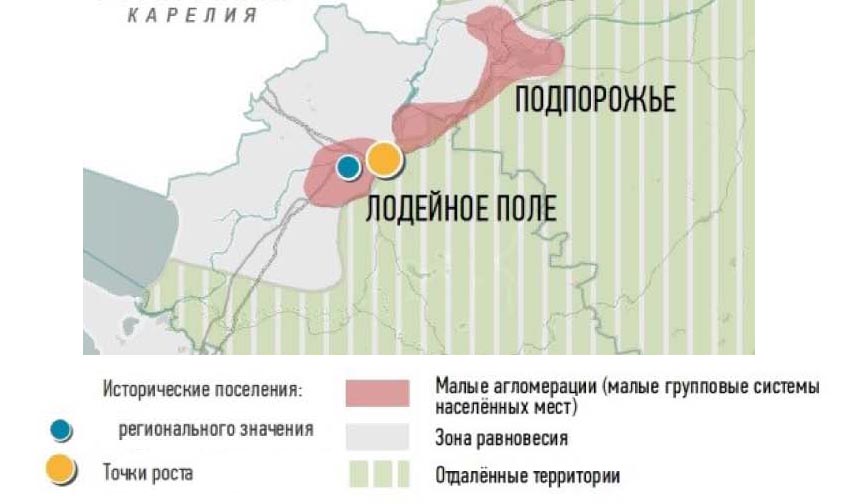 В соответствии со Стратегией социально-экономического развития муниципального образования Лодейнопольский муниципальный район Ленинградской области на период до 2030 года главная стратегическая цель развития Лодейнопольского муниципального района – создание условий для комфортного и благополучного проживания людей путем повышения качества жизни к 2030 году на основе эффективного социально-ориентированного типа экономического развития.Стратегическая цель может быть достигнута путем реализации мероприятий по основным направлениям, сгруппированным в два блока приоритетов:Блок приоритетов «Обеспечение экономического роста»:«Развитие стратегически важных отраслей хозяйственного комплекса»;«Развитие малого и среднего предпринимательства»;«Туризм».Блок приоритетов «Комфортная среда для жизни и работы»:«Развитие жилищно-коммунального комплекса»;«Инфраструктурное развитие территории муниципального образования»;«Развитие транспортной системы муниципального образования»;«Развитие социальной сферы и сферы услуг» (образование, здравоохранение, культура, физическая культура и спорт, социальная защита).В рамках основного направления «Развитие жилищно-коммунального комплекса» одним из ключевых мероприятий является обеспечение бесперебойного коммунального обслуживания населения, содержание объектов жилищно-коммунального хозяйства (мест общего пользования, систем водоснабжения, теплоснабжения, электроснабжения, муниципального жилищного фонда) в состоянии, соответствующем установленным нормам и нормативам.3. Общие сведения о территории, применительно к которой вносятся изменения в генеральный планТерритория, применительно к которой вносятся изменения в генеральный план, представлена территорией города Лодейное Поле (сведения о границе населенного пункта внесены в ЕГРН, реестровый номер 47:06-4.10), а также земельными участками с кадастровыми номерами 47:06:0405001:405 и 47:06:0405001:406, которые планируется включить в границу города.Город Лодейное Поле является административным центром Лодейнопольского городского поселения и административным центром Лодейнопольского муниципального района. 3.1. Анализ реализации документов территориального планированияГенеральный план Лодейнопольского городского поселения Лодейнопольского муниципального района Ленинградской области в действующей редакции утвержден постановлением Правительства Ленинградской области от 3 декабря 2020 года № 794.Правила землепользования и застройки Лодейнопольского городского поселения Лодейнопольского муниципального района Ленинградской области утверждены приказом комитета градостроительной политики Ленинградской области от 26 марта 2021 года № 32. В соответствии с частью 1 статьи 26 Градостроительного кодекса Российской Федерации реализация документов территориального планирования осуществляется путем:подготовки и утверждения документации по планировке территории в соответствии с документами территориального планирования;принятия в порядке, установленном законодательством Российской Федерации, решений о резервировании земель, об изъятии земельных участков для государственных или муниципальных нужд, о переводе земель или земельных участков из одной категории в другую;создания объектов федерального значения, объектов регионального значения, объектов местного значения на основании документации по планировке территории.Реализация генерального плана поселения осуществляется путем выполнения мероприятий, которые предусмотрены программами, утвержденными местной администрацией поселения, и реализуемыми за счет средств местного бюджета, или нормативными правовыми актами местной администрации поселения или в установленном местной администрацией поселения порядке решениями главных распорядителей средств местного бюджета, программами комплексного развития систем коммунальной инфраструктуры поселений, программами комплексного развития транспортной инфраструктуры поселений, программами комплексного развития социальной инфраструктуры поселений и (при наличии) инвестиционными программами организаций коммунального комплекса.Решения о резервировании земель в границах Лодейнопольского городского поселения не принимались. На основании ранее утвержденного генерального плана документация по планировке территории не разрабатывалась. На основе действующего генерального плана утверждены программа комплексного развития систем коммунальной инфраструктуры поселения, программа комплексного развития транспортной инфраструктуры поселения, программа комплексного развития социальной инфраструктуры поселения.В соответствии со сведениями, предоставленными отделом жилищно-коммунального хозяйства администрации Лодейнопольского муниципального района, в настоящее время объект «Распределительный газопровод по Ленинградскому ш., ул. Ленина, пер. Паромный, Почтовый г. Лодейное Поле», предусмотренный действующим генеральным планом поселения, построен и зарегистрирован (собственность Лодейнопольского городского поселения).3.2. Современное использование территории. Границы лесничествГород Лодейное Поле расположен на берегу реки Свирь вблизи от автомобильной дороги федерального значения Р-21 «Кола» Санкт-Петербург – Петрозаводск – Мурманск – Печенга – граница с Королевством Норвегия. Общая численность населения г. Лодейное Поле по состоянию на 01.01.2022 составляет 18558 человек. Рассматриваемая территория находится в умеренном климатическим поясе с умеренно-континентальным климатом. Рельеф представлен преимущественно слабоволнистой равниной. Река Свирь, протекающая вдоль северной границы города Лодейное Поле, относится к Ладожскому водному бассейну и является одной из составных частей Волго-Балтийского водного пути, соединяющего р. Волга с Балтийским морем.Жилищный фонд города Лодейное Поле представлен смешанным типом застройки: застройка индивидуальными жилыми домами, малоэтажными жилыми домами и среднеэтажными жилыми домами. В северной-западной части города на берегу реки Свирь сформировалось общественное пространство с благоустроенными зонами отдыха населения (парк Свирская Победа). Магистральная железная дорога делит территорию города Лодейное Поле на две части: северную и южную, транспортные связи между которыми осуществляются только по автомобильной дороге регионального значения Лодейное Поле – Тихвин – Будогощь – Чудово.На территории города расположены промышленные зоны, преимущественно в западной и восточной частях города, а также две промышленные зоны сформировались в северной части города, отдельные предприятия расположены в центральной части городской застройки. К востоку от автомобильной дороги федерального значения Р-21 «Кола» расположена анклавная территория, включенная в границу города Лодейное Поле, которая представлена территорией объектов отдыха и туризма.Город Лодейное Поле является транспортным узлом регионального значения. По его территории проходит участок электрифицированной железнодорожной магистрали «Санкт-Петербург – Мга – Волховстрой – Лодейное Поле – Подпорожье – Петрозаводск – Мурманск» и примыкающая к ней железнодорожная линия «Лодейное Поле – Олонец – Сортавала – Приозерск – Санкт-Петербург». Волховстроевская железнодорожная линия является одной из самых грузонапряженных в Ленинградской области. Преобладающее движение транзитных грузов – в сторону г. Санкт-Петербурга. Железнодорожная линия «Лодейное Поле – Олонец – Сортавала – Приозерск – Санкт-Петербург» малонагруженная. В городе Лодейное Поле расположены железнодорожная станция Лодейное Поле (II класса), которая включает здание железнодорожного вокзала и две пассажирские платформы, и грузовая узловая железнодорожная станция. Железнодорожная станция в городе Лодейное Поле является узлом трёх направлений: на Санкт-Петербург, Мурманск и Янисъярви. Территория города Лодейное Поле расположена на автомобильной дороге федерального значения Р-21 «Кола» Санкт-Петербург – Петрозаводск – Мурманск – Печенга – граница с Королевством Норвегия, в том числе улично-дорожная сеть города имеет выезды (примыкания) на автомобильную дорогу федерального значения Р-21 «Кола»:Подъезд № 1, III технической категории, начало км 212+050 (0+000), заканчивается км 12+167. В границах города км 9+826 – км 12+167, протяженностью 2,341 км;Подъезд № 2, III технической категории, начало км 230+503 (0+000), заканчивается км 0+484 (ул. Республиканский тракт), протяженность в границах города 0,484 км, а также участок дороги, введенный в эксплуатацию в 2000 году «Обход г. Лодейное Поле», проходящий южнее города.В сторону восточной анклавной части города от автомобильной дороги Р-21 «Кола» начинается автомобильная дорога федерального значения А-215 Лодейное Поле – Вытегра – Прокшино – Плесецк – Брин-Наволок.По территории города Лодейное Поле проходит участок автомобильной дороги общего пользования регионального значения Лодейное Поле – Тихвин – Будогощь – Чудово (III технической категории) в соответствии с постановлением Правительства Ленинградской области от 27 ноября 2007 года № 294 «Об утверждении Перечня автомобильных дорог общего пользования регионального значения» (с изменениями).Река Свирь является судоходной (является частью Волго-Балтийского водного пути), в границах города Лодейное Поле расположена пассажирская пристань с причалом. Существовавшие ранее паромные переправы в границах города Лодейное Поле и в районе деревни Заостровье не функционируют. Осуществляются только транзитные туристические маршруты на комфортабельных пассажирских судах, расписание движения которых согласовывается и утверждается в Министерстве транспорта Российской Федерации на начало каждой навигации. Объём пассажирских перевозок составляет более 170 тыс. пассажиров в год.В городе Лодейное Поле имеется грузовой причал ООО «МК Терминал», с которого осуществляется погрузка лесных материалов на суда.К югу от города Лодейное Поле расположен бывший военный аэродром, иные объекты воздушного транспорта в границе города и на прилегающих территориях отсутствуют. В соответствии с действующим генеральным планом определена функциональная зона транспортной инфраструктуры для размещения вертолетной плошадки (юго-западнее ул. Лесная). Существующая автобусная станция расположена в городе в районе железнодорожного вокзала и привокзальной площади. Место межрейсового отстоя автобусов пригородных и городского автобусных маршрутов также расположено в г. Лодейное Поле, автобусный парк состоит из 15 единиц, из них 3 автобуса осуществляют внутригородские перевозки населения. Место межрейсового отстоя автобусов междугороднего автобусного маршрута Санкт-Петербург – Лодейное Поле расположено на земельном участке автотранспортного предприятия ООО «Лодавто», автобусный парк которого состоит из 7 автобусов. Планируется расширение автобусной станции и создание автовокзала в городе Лодейное Поле.В соответствии с приказом Министра обороны Российской Федерации от 9 октября 2012 года № 3193 из федеральной собственности в собственность Лодейнопольского муниципального района был передан земельный участок площадью 1227,63 га. Все объекты недвижимости, расположенные на земельном участке, за исключением аэродрома, переданы в муниципальную собственность.Крупные промышленные объекты, расположенные в границах города Лодейное Поле:ООО «Тимбер-Холдинг»;ООО «Свирьлес»;ООО «Кварта»;ООО «ЦСП-Свирь»;ООО «Лодейнопольский комбинат хлебобулочных и кондитерских изделий».Крупные объекты отдыха и туризма, расположенные в границах города Лодейное Поле: отель «Точка на карте. Лодейное Поле», база отдыха на реке Свирь. При рассмотрении развития проектных направлений в туристической сфере Ленинградской области г. Лодейное Поле отмечен как подцентр в составе межрегионального туристского проекта «Серебряное ожерелье» по тематике «Петровские города».Крупные объекты инженерной инфраструктуры, расположенные в границах города Лодейное Поле и на прилегающих территориях:ПС 220/110/10 кВ №266«Лодейное Поле»; ПС 35/6 кВ №31 «Лодейнопольская»;магистральный газопровод Волхов – Петрозаводск и газораспределительная станция «Лодейное Поле».Объекты социальной инфраструктуры регионального значения, расположенные в границах города Лодейное Поле:объекты образования: ГБОУ СПО ЛО «Лодейнопольский техникум промышленных технологий»объекты социальной защиты и здравоохранения: Лодейнопольская центральная районная больница, «Лодейнопольский Центр диагностики и консультирования» (учреждение для детей, нуждающихся в психолого-педагогической и медико-социальной помощи), Дом интернат для престарелых и инвалидов, ЛОГКУЗ «Свирская психиатрическая больница»;объекты в области культуры и искусства: Лодейнопольский историко-краеведческий музей (Лодейнопольский филиал ГБКУ ЛО «Музейное агентство»), Народный Театр Комедии, Драматический театр «Апрель»;Кроме того, расположены крупные объекты спорта: городской стадион, бассейн МАУ ФОК «Штандарт», Ледовая Арена «Форвард».В соответствии со сведениями интегрированной региональной информационной системы «Инвестиционное развитие территории Ленинградской области» к объектам, оказывающим существенное влияние на социально-экономическое развитие, отнесены следующие планируемые объекты и территории:Гостинично-туристический комплекс (земельный участок с кадастровым номером 47:06:0102002:1138);Юго-западная промышленная зона;Юго-восточная промышленная зона;Западная промышленная зона № 1;Западная промышленная зона № 2;Инвестиционная площадка № 2 г. Лодейное Поле;Инвестиционная площадка «Лодейнопольская».Категории земель прилегающих территорийСеверная граница города Лодейное Поле проходит по урезу воды реки Свирь (земли водного фонда). С западной стороны небольшой участок границы населенного пункта ограничен землями сельскохозяйственного назначения и землями промышленности (отводы автомобильных дорог и железнодорожной магистрали).С западной, юго-западной и частично с восточной стороны граница города Лодейное Поле граничит с землями лесного фонда. Лесохозяйственный регламент Лодейнопольского лесничества Ленинградской области утвержден приказом комитета по природным ресурсам Ленинградской области от 26 ноября 2018 года № 33 (с изменениями, внесенными приказом комитета по природным ресурсам Ленинградской области от 15 июля 2021 года № 20 и приказом комитета по природным ресурсам Ленинградской области от 30 декабря 2021 года № 72).В границах города Лодейное Поле городские леса отсутствуют. В соответствии изменениями в генеральный план Лодейнопольского городского поселения Лодейнопольского муниципального района Ленинградской области применительно к городу Лодейное Поле изменение земель лесного фонда не предусмотрено. Земельные участки, имеющие двойной учет, в границах территории, применительно к которой подготовлен генеральный план, отсутствуют.Рисунок 2. Фрагмент Карты-схемы распределения лесов по целевому назначению и категориям защитных лесов с объектами лесной, лесоперерабатывающей инфраструктуры и объектами, не связанными с созданием лесной инфраструктуры Лодейнопольского лесничества Ленинградской области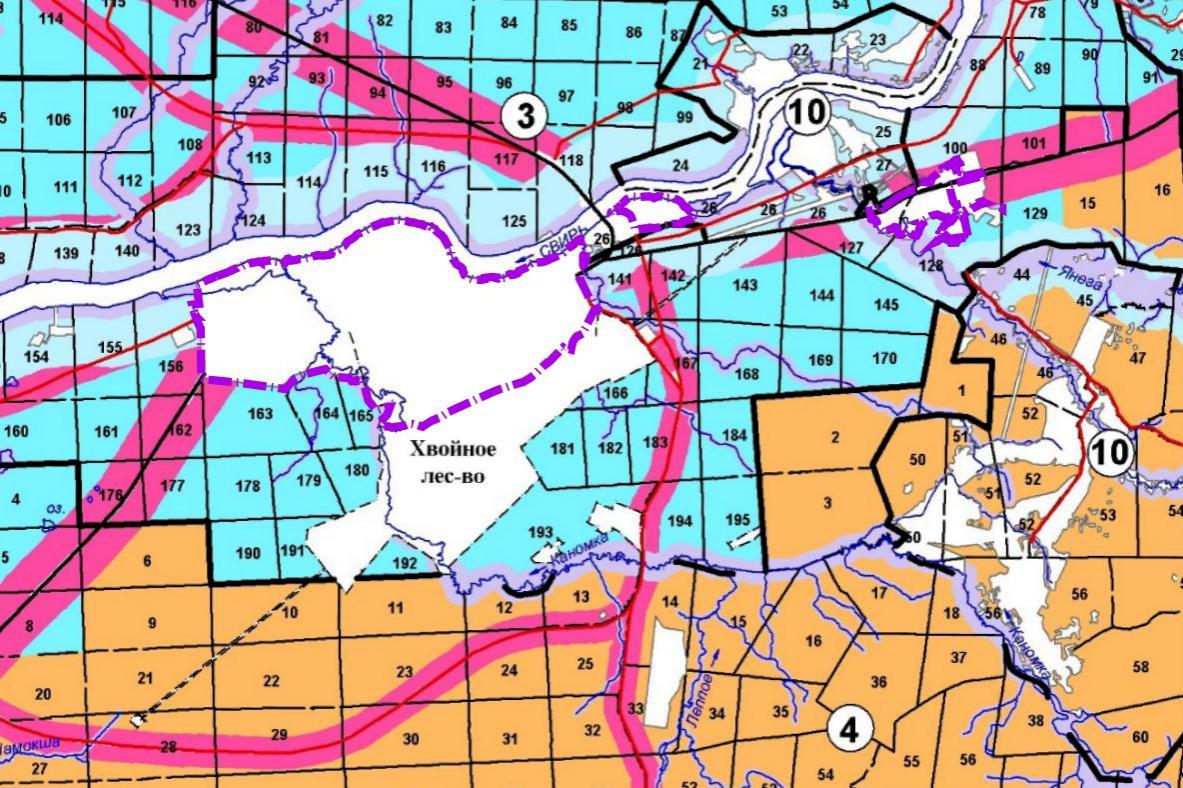 На карте номерами обозначены:3 – Свирское участковое лесничество4 – Лодейнопольское участковое лесничество10 – Свирское сельское участковое лесничествоНа карте «Карта современного использования территории. Карта зон с особыми условиями использования территорий. Карта объектов культурного наследия» показаны территории по видам их использования на основе функциональных зон, установленных действующим генеральным планом, а также территории, свободные от застройки. С учётом предложений органов местного самоуправления на карте представлены также сведения о границах земельных участков и территорий, для которых вносятся изменения функционального зонирования с учетом существующего и планируемого использования территории.В соответствии с частью 8 статьи 23 Градостроительного кодекса Российской Федерации материалы по обоснованию генерального плана в виде карт отображают:1) границы поселения;2) границы существующих населенных пунктов, входящих в состав поселения;3) местоположение существующих и строящихся объектов местного значения поселения;4) особо охраняемые природные территории;5) территории объектов культурного наследия;6) зоны с особыми условиями использования территорий;7) территории, подверженные риску возникновения чрезвычайных ситуаций природного и техногенного характера;8) границы лесничеств;9) иные объекты, иные территории и (или) зоны, которые оказали влияние на установление функциональных зон и (или) планируемое размещение объектов местного значения поселения.Сведения в соответствии с частью 8 статьи 23 Градостроительного кодекса Российской Федерации отражены на следующих картах в составе материалов по обоснованию генерального плана Лодейнопольского городского поселения Лодейнопольского муниципального района Ленинградской области применительно к городу Лодейное Поле (новая редакция):Карта современного использования территории. Карта зон с особыми условиями использования территорий. Карта объектов культурного наследия;Карта развития объектов транспортной инфраструктуры;Карта развития объектов трубопроводного транспорта и инженерной инфраструктуры (объекты газоснабжения, теплоснабжения, электроснабжения);Карта развития объектов инженерной инфраструктуры (объекты водоснабжения населения, водоотведения);Карта развития объектов социальной инфраструктуры, объектов в иных областях в связи с решением вопросов местного значения, регионального значения;Карта объектов культурного наследия;Карта территорий, подверженных риску возникновения чрезвычайных ситуаций природного и техногенного характера.3.3. Территории объектов культурного наследияВ границах города Лодейное Поле расположены 3 объекта культурного наследия федерального значения, а также объекты культурного наследия регионального значения и выявленные объекты культурного наследия. Перечень объектов культурного наследия представлен в приложении 1.Сведения о зонах с особыми условиями использования территорий, ограничениях использования земельных участков и объектов капитального строительства в границах зон охраны и защитных зон объектов культурного наследия представлены в разделах 3.6 и 3.7.Сведения о территориях объектов культурного наследия представлены на карте «Карта объектов культурного наследия» с учетом сведений, внесенных в ЕГРН.3.4. Особо охраняемые природные территории федерального, регионального, местного значенияОсобо охраняемые природные территории федерального, регионального, местного значения в границах территории, применительно к которой подготовлен генеральный план, отсутствуют. Создание новых особо охраняемых природных территорий федерального, регионального, местного значения не планируется.3.5. Месторождения полезных ископаемыхВ границах территории, применительно к которой подготовлен генеральный план, частично расположена территория месторождения гравийно-песчаных материалов Мирошкиничи.Участки недр, предоставленных в пользование, за исключением добычи подземных вод для хозяйственно-питьевого водоснабжения, отсутствуют.3.6. Зоны с особыми условиями использования территорий Сведения о зонах с особыми условиями использования территории представлены на карте «Карта современного использования территории. Карта зон с особыми условиями использования территорий. Карта объектов культурного наследия». На карте отображены зоны с особыми условиями использования территорий, которые выражаются в масштабе карты.Зоны с особыми условиями использования территорий устанавливаются в следующих целях:защита жизни и здоровья граждан;безопасная эксплуатация объектов транспорта, связи, энергетики, объектов обороны страны и безопасности государства;обеспечение сохранности объектов культурного наследия;охрана окружающей среды, в том числе защита и сохранение природных лечебных ресурсов, предотвращение загрязнения, засорения, заиления водных объектов и истощения их вод, сохранение среды обитания водных биологических ресурсов и других объектов животного и растительного мира;обеспечение обороны страны и безопасности государства.В указанных целях в границах зон с особыми условиями использования территорий устанавливаются ограничения использования земельных участков, которые распространяются на все, что находится над и под поверхностью земель, если иное не предусмотрено законами о недрах, воздушным и водным законодательством, и ограничивают или запрещают размещение и (или) использование расположенных на таких земельных участках объектов недвижимого имущества и (или) ограничивают или запрещают использование земельных участков для осуществления иных видов деятельности, которые несовместимы с целями установления зон с особыми условиями использования территорий.Виды зон с особыми условиями использования территорий установлены в соответствии со статьей 105 Земельного кодекса Российской Федерации. В соответствии с частью 24 статьи 106 Земельного кодекса Российской Федерации зоны с особыми условиями использования территорий, в том числе возникающие в силу закона, ограничения использования земельных участков в таких зонах считаются установленными, измененными со дня внесения сведений о зоне с особыми условиями использования территории, соответствующих изменений в сведения о такой зоне в Единый государственный реестр недвижимости. Зоны с особыми условиями использования территорий считаются прекратившими существование, а ограничения использования земельных участков в таких зонах недействующими со дня исключения сведений о зоне с особыми условиями использования территории из Единого государственного реестра недвижимости, если иное не предусмотрено действующим законодательством. В соответствии с частью 59 статьи 26 Федерального закона от 3 августа 2018 года № 342-ФЗ требования об установлении зоны с особыми условиями использования территории до выдачи разрешения на строительство и (или) о представлении вместе с заявлением о выдаче разрешения на строительство копии решения об установлении или изменении зоны с особыми условиями использования территории применяются с 1 января 2025 года. В соответствии с пунктом 14 статьи 26 Федерального закона от 3 августа 2018 года № 342-ФЗ установлено, если зона с особыми условиями использования территории, требование об установлении которой предусмотрено в соответствии с данным Федеральным законом, не была установлена до 1 января 2025 года либо не были установлены границы такой зоны, такая зона и ее границы должны быть установлены в срок не позднее 1 января 2028 года, за исключением случаев, предусмотренных частями 13 и 15 статьи 26 Федерального закона от 3 августа 2018 года № 342-ФЗ.На карте «Карта современного использования территории. Карта зон с особыми условиями использования территорий. Карта объектов культурного наследия» зоны с особыми условиями использования территорий представлены в соответствии со сведениями, внесенными в ЕГРН, с учётом сведений действующего генерального плана. Дополнительно на карте показаны зоны с особыми условиями использования территорий, устанавливаемые на основании постановлений Правительства Российской Федерации или в силу федеральных законов Российской Федерации, решения исполнительного органа государственной власти, сведения о которых по состоянию на 01.04.2022 не внесены в Единый государственный реестр недвижимости (водоохранные зоны, прибрежные защитные полосы, защитные зоны объектов культурного наследия, зоны санитарной охраны источников водоснабжения).В соответствии с частью 8 статьи 26 Федерального закона от 3 августа 2018 года № 342-ФЗ до 1 января 2028 года зоны с особыми условиями использования территорий считаются установленными в случае отсутствия сведений о таких зонах в Едином государственном реестре недвижимости, если такие зоны установлены до 1 января 2025 года одним из следующих способов:1) решением исполнительного органа государственной власти или органа местного самоуправления, принятым в соответствии с законодательством, действовавшим на день принятия этого решения;2) согласованием уполномоченным органом исполнительной власти границ зоны с особыми условиями использования территории в соответствии с законодательством, действовавшим на день данного согласования, в случае, если порядок установления зоны был предусмотрен указанным законодательством;3) нормативным правовым актом, предусматривающим установление зон с особыми условиями использования территорий в границах, установленных указанным актом, без принятия решения исполнительного органа государственной власти или органа местного самоуправления об установлении таких зон либо согласования уполномоченным органом исполнительной власти границ зоны с особыми условиями использования территории;4) решением суда.В соответствии с частью 2 статьи 41.1 Градостроительного кодекса Российской Федерации при подготовке документации по планировке территории до установления границ зон с особыми условиями использования территории учитываются размеры этих зон и ограничения по использованию территории в границах таких зон, которые устанавливаются в соответствии с законодательством Российской Федерации.Санитарно-защитные зоны Содержание специального режима на территории санитарно-защитных зон определено в соответствии с Правилами установления санитарно-защитных зон и использования земельных участков, расположенных в границах санитарно-защитных зон, утвержденных постановлением Правительства Российской Федерации от 3 марта 2018 года № 222 в составе требований к использованию, организации и благоустройству санитарно-защитных зон.Санитарно-защитные зоны устанавливаются в отношении действующих, планируемых к строительству, реконструируемых объектов капитального строительства, являющихся источниками химического, физического, биологического воздействия на среду обитания человека (далее - объекты), в случае формирования за контурами объектов химического, физического и (или) биологического воздействия, превышающего санитарно-эпидемиологические требования.Размеры санитарно-защитных зон устанавливаются с учетом СанПиН 2.2.1/2.1.1.1200-03 и СанПиН 2.1.3684-21 «Санитарно-эпидемиологические требования к содержанию территорий городских и сельских поселений, к водным объектам, питьевой воде и питьевому водоснабжению населения, атмосферному воздуху, почвам, жилым помещениям, эксплуатации производственных, общественных помещений, организации и проведению санитарно-противоэпидемических (профилактических) мероприятий».В границах территории, применительно к которой подготовлен генеральный план, установлены следующие санитарно-защитные зоны:санитарно-защитная зона для ООО «Лен Уголь» (реестровый номер 47:06-6.146);санитарно-защитная зона для АЗС № 219 ООО «Киришиавтосервис» (реестровый номер 47:06-6.134);санитарно-защитная зона для АЗС № 222 ООО «Киришиавтосервис» (реестровый номер 47:06-6.151).От иных объектов производственного назначения, расположенных на территории города Лодейное Поле, и объектов капитального строительства, являющихся источниками химического, физического, биологического воздействия на среду обитания человека сведения о санитарно-защитных зонах в ЕГРН не внесены.В пределах санитарно-защитных зон от действующих объектов характер использования территорий соответствует действующим ограничениям использования территории.Охранные зоны объектов инженерной инфраструктуры (объектов электросетевого хозяйства, объектов системы газоснабжения, сетей связи и сооружений связи)На территории, применительно к которой подготовлен генеральный план, установлены следующие виды охранных зон объектов инженерной инфраструктуры, сведения о которых внесены в ЕГРН:охранная зона объектов электроэнергетики (объектов электросетевого хозяйства и объектов по производству электрической энергии);охранная зона трубопроводов (газопроводов);охранная зона линий и сооружений связи;охранная зона тепловых сетей.Охранные зоны объектов электросетевого хозяйства, объектов системы газоснабжения, сетей связи и сооружений связи, охранные зоны тепловых сетей устанавливаются в соответствии со следующими нормативными правовыми актами:Правила охраны магистральных трубопроводов, утвержденные постановлением Госгортехнадзора России от 22 апреля 1992 года № 9 (с изменениями);Правила охраны газораспределительных сетей, утвержденные постановлением Правительства Российской Федерации от 20 ноября 2000 года № 878;постановление Правительства Российской Федерации от 24 февраля 2009 года № 160 «О порядке установления охранных зон объектов электросетевого хозяйства и особых условий использования земельных участков, расположенных в границах таких зон» (с изменениями);Типовые правила охраны коммунальных тепловых сетей, утвержденные приказом Минстроя России от 17 августа 1992 года № 197;Правила охраны линий и сооружений связи Российской Федерации, утвержденные постановлением Правительства Российской Федерации от 9 июня 1995 года № 578.В пределах охранных зон объектов инженерной инфраструктуры фактическое использование территорий соответствует установленным ограничениям использования территории в соответствии с действующим законодательством.Зона минимальных расстояний до магистральных или промышленных трубопроводов (газопроводов)Южнее города Лодейное Поле расположены объекты магистральной газораспределительной сети, от которых установлены зоны минимальных расстояний:зона минимальных расстояний до объекта «Имущественный комплекс Газопровод-отвод с ГРС к г. Лодейное Поле», сведения о которой внесены в Единый государственный реестр недвижимости (реестровый номер 47:06-6.421);зона минимальных расстояний до объекта «Магистральный газопровод Волхов-Петрозаводск, нефтяные и газовые сооружения, протяженность 282,5 км Ленинградская область (70,1); Республика Карелия (29,9), инв. № 8316», сведения о которой внесены в Единый государственный реестр недвижимости (реестровый номер 47:05-6.400).В пределах зон минимальных расстояний до магистральных газопроводов фактическое использование территорий в целом соответствует установленным ограничениям использования территории в соответствии с действующим законодательством.Зоны санитарной охраны источников водоснабженияВ соответствии с пунктом 5 статьи 18 Федерального закона от 30 марта 1999 года № 52-ФЗ «О санитарно-эпидемиологическом благополучии населения» зоны санитарной охраны источников питьевого и хозяйственно-бытового водоснабжения устанавливаются, изменяются, прекращают существование по решению органа исполнительной власти субъекта Российской Федерации. При этом решения об установлении, изменении зоны санитарной охраны источников питьевого и хозяйственно-бытового водоснабжения принимаются при наличии санитарно-эпидемиологического заключения о соответствии границ таких зон и ограничений использования земельных участков в границах таких зон санитарным правилам. Положение о зонах санитарной охраны источников питьевого и хозяйственно-бытового водоснабжения утверждается Правительством Российской Федерации.Требования к режиму на территории зон санитарной охраны и их размерам для подземных источников водоснабжения установлены СанПиН 2.1.4.1110-02 «Зоны санитарной охраны источников водоснабжения и водопроводов питьевого назначения».Зоны санитарной охраны источника водоснабжения - р. Свирь для водозаборных очистных сооружений города Лодейное Поле Ленинградской области установлены в соответствии с санитарно-эпидемиологическим заключением № 47.10.04.000.Т.000038.07.10 от 29 июля 2010 года. Сведения о зонах санитарной охраны источников водоснабжения по Лодейнопольскому городскому поселению (водопользователь: ГУП «Леноблводоканал») утверждены распоряжением комитета по природным ресурсам Ленинградской области от 15 декабря 2021 года № 280.В настоящее время сведения о данных зонах с особыми условиями использования территорий не внесены в ЕГРН, сведения о данных зонах на картах показаны на основании решений уполномоченных органов об их установлении. В пределах зон санитарной охраны источников водоснабжения характер использования территорий соответствует действующим ограничениям использования территории. В пределах первого пояса зон санитарной охраны образованы земельные участки, установлены ограждения.Мероприятия по организации, режиму содержания и охране территорий в границах зон санитарной охраны источников водоснабжения и водопроводных сооружений определяются СанПиН 2.1.4.1110-02 «Зоны санитарной охраны источников водоснабжения и водопроводов питьевого назначения». Целью мероприятий является сохранение постоянства природного состава воды в водозаборе путем устранения и предупреждения возможности ее загрязнения. Мероприятия по первому поясу для подземных источников: территория первого пояса ЗСО должна быть спланирована для отвода поверхностного стока за ее пределы, озеленена, ограждена и обеспечена охраной, дорожки к сооружениям должны иметь твердое покрытие; не допускается посадка высокоствольных деревьев, все виды строительства, не имеющие непосредственного отношения к эксплуатации, реконструкции и расширению водопроводных сооружений, в том числе прокладка трубопроводов различного назначения, размещение жилых и хозяйственно-бытовых зданий, проживание людей, применение ядохимикатов и удобрений; здания должны быть оборудованы канализацией с отведением сточных вод в ближайшую систему бытовой или производственной канализации или на местные станции очистных сооружений, расположенные за пределами первого пояса ЗСО с учетом санитарного режима на территории второго пояса; в исключительных случаях при отсутствии канализации должны устраиваться водонепроницаемые приемники нечистот и бытовых отходов, расположенные в местах, исключающих загрязнение территории первого пояса ЗСО при их вывозе; водопроводные сооружения, расположенные в первом поясе зоны санитарной охраны, должны быть оборудованы с учетом предотвращения возможности загрязнения питьевой воды через оголовки и устья скважин, люки и переливные трубы резервуаров и устройства заливки насосов; все водозаборы должны быть оборудованы аппаратурой для систематического контроля соответствия фактического дебита при эксплуатации водопровода проектной производительности, предусмотренной при его проектировании и обосновании границ ЗСО. Мероприятия по второму и третьему поясам: выявление, тампонирование или восстановление всех старых, бездействующих, дефектных или неправильно эксплуатируемых скважин, представляющих опасность в части возможности загрязнения водоносных горизонтов; бурение новых скважин и новое строительство, связанное с нарушением почвенного покрова, производится при обязательном согласовании с центром государственного санитарно-эпидемиологического надзора; запрещение закачки отработанных вод в подземные горизонты, подземного складирования твердых отходов и разработки недр земли; запрещение размещения складов горюче-смазочных материалов, ядохимикатов и минеральных удобрений, накопителей промстоков, шламохранилищ и других объектов, обусловливающих опасность химического загрязнения подземных вод (размещение таких объектов допускается в пределах третьего пояса ЗСО только при использовании защищенных подземных вод, при условии выполнения специальных мероприятий по защите водоносного горизонта от загрязнения при наличии санитарно-эпидемиологического заключения центра государственного санитарно-эпидемиологического надзора, выданного с учетом заключения органов геологического контроля); своевременное выполнение необходимых мероприятий по санитарной охране поверхностных вод, имеющих непосредственную гидрологическую связь с используемым водоносным горизонтом, в соответствии с гигиеническими требованиями к охране поверхностных вод. Кроме мероприятий, указанных выше, в пределах второго пояса ЗСО подземных источников водоснабжения подлежат выполнению следующие дополнительные мероприятия: выполнение мероприятий по санитарному благоустройству территории населенных пунктов и других объектов (оборудование канализацией, устройство водонепроницаемых выгребов, организация отвода поверхностного стока и иные меры). Не допускается: размещение кладбищ, скотомогильников, полей ассенизации, полей фильтрации, навозохранилищ, силосных траншей, животноводческих и птицеводческих предприятий и других объектов, обусловливающих опасность микробного загрязнения подземных вод; применение удобрений и ядохимикатов; рубка леса главного пользования и реконструкции.Зоны охраняемого военного объекта, охранные зоны военного объекта, запретные и специальные зоны, устанавливаемые в связи с размещением указанных объектов На территории Хвойного лесничества установлена зона с особыми условиями использования территорий в соответствии с постановлением Правительства Российской Федерации от 5 мая 2014 года № 405 «Об установлении запретных и иных зон с особыми условиями использования земель для обеспечения функционирования военных объектов Вооруженных Сил Российской Федерации, других войск, воинских формирований и органов, выполняющих задачи в области обороны страны»: запретная зона военного объекта - Хвойное лесничество Министерства обороны Российской Федерации (запретный район при военном складе), сведения о которой внесены в Единый государственный реестр недвижимости (реестровый номер 47.06.2.70).На основании решения Арбитражного суда Санкт-Петербурга и Ленинградской области от 30.08.2018 по делу № А56-15966/2017 признано отсутствующим ограничение в виде запретной зоны земельного участка с кадастровым номером 47:06:0000000:7285.На основании решения Арбитражного суда Санкт-Петербурга и Ленинградской области от 25.12.2019 по делу № А56-94011/2019 признано отсутствующим ограничение в виде запретной зоны военного объекта в отношении земельного участка с кадастровым номером 47:06:0407001:662.В настоящее время в связи с решениями Арбитражного суда изменения в границу запретной зоны военного объекта в ЕГРН не внесены. На карте «Карта современного использования территории. Карта зон с особыми условиями использования территорий. Карта объектов культурного наследия» показаны два варианта запретной зоны военного объекта: в соответствии со сведениями, внесенными в ЕГРН и второй вариант, который вступит в силу после внесения изменений в границы зоны с особыми условиями использования территории с учетом решений Арбитражного суда.В границах запретной зоны военного объекта, сведения о которых внесены в ЕГРН, расположены объекты жилого и нежилого назначения в составе бывшего военного городка, которые на основании приказа Министра обороны Российской Федерации от 9 октября 2012 года № 3193 переданы из федеральной собственности в собственность муниципального образования Лодейнопольский муниципальный район Ленинградской области и в собственность Лодейнопольского городского поселения Лодейнопольского муниципального района Ленинградской области, в том числе:здание детского сада (в настоящее время в здании расположен Геронтологический центр);клуб офицерский;казарма № 26 общей площадью 2040 кв. м (по адресу: военный городок № 3, воинская часть 23438, д. 26);казарма № 25 общей площадью 2040 кв. м (по адресу: военный городок № 3, воинская часть 23438, д. 24);многоквартирный жилой дом за исключением служебных и приватизированных квартир по ул. Талалихина, 21 (общей площадью 110 кв. м);многоквартирный жилой дом за исключением служебных и приватизированных квартир по ул. Талалихина, 23 (общей площадью 110 кв. м);многоквартирный жилой дом за исключением служебных и приватизированных квартир по ул. Талалихина, 24 (общей площадью 110 кв. м);многоквартирный жилой дом за исключением служебных и приватизированных квартир по ул. Талалихина, 25 (общей площадью 110 кв. м);многоквартирный жилой дом за исключением служебных и приватизированных квартир по ул. Талалихина, 4 (общей площадью 1841 кв. м);многоквартирный жилой дом за исключением служебных и приватизированных квартир по ул. Талалихина, 5 (общей площадью 2465 кв. м);многоквартирный жилой дом за исключением служебных и приватизированных квартир по ул. Талалихина, 1 (общей площадью 2469 кв. м);многоквартирный жилой дом за исключением служебных и приватизированных квартир по ул. Талалихина, 6 (общей площадью 2144 кв. м);многоквартирный жилой дом за исключением служебных и приватизированных квартир по ул. Талалихина, 2 (общей площадью 1852 кв. м);многоквартирный жилой дом за исключением служебных и приватизированных квартир по ул. Талалихина, 9 (общей площадью 4290 кв. м);многоквартирный жилой дом за исключением служебных и приватизированных квартир по ул. Талалихина, 10 (общей площадью 4298 кв. м);многоквартирный жилой дом за исключением служебных и приватизированных квартир по ул. Талалихина, 11 (общей площадью 4269 кв. м);многоквартирный жилой дом за исключением служебных и приватизированных квартир по ул. Талалихина, 7 (общей площадью 2100 кв. м);многоквартирный жилой дом за исключением служебных и приватизированных квартир по ул. Талалихина, 8 (общей площадью 2237 кв. м);многоквартирный жилой дом за исключением служебных и приватизированных квартир по ул. Талалихина, 12 (общей площадью 3909 кв. м);многоквартирный жилой дом за исключением служебных и приватизированных квартир по ул. Талалихина, 26 (общей площадью 110 кв. м);многоквартирный жилой дом за исключением служебных и приватизированных квартир по ул. Талалихина, 22 (общей площадью 110 кв. м);иные объекты нежилого назначения: гаражи, 2 здания штаба, пункт технического обслуживания, пожарное депо, 2 овощехранилища, комендатура, контрольно-технический пункт, столовая, 2 склада, 2 артезианские скважины, очистные сооружения (2 объекта), хлораторная (2 объекта), тепловые сети, водопроводные сети, канализационные сети, насосная станция № 94, блок-модульная газовая котельная, котельная № 28, котельная № 88, трансформаторная подстанция (2 объекта), водонапорная башня № 55, баня-прачечная № 80.Придорожная полосаОграничения использования земельных участков и объектов капитального строительства в пределах придорожных полос автомобильных дорог общего пользования установлены Федеральным законом от 8 ноября 2007 года № 257-ФЗ «Об автомобильных дорогах и о дорожной деятельности в Российской Федерации и о внесении изменений в отдельные законодательные акты Российской Федерации», статья 26. В соответствии с распоряжением Росавтодора от 9 июня 2014 № 1123–р «Об установлении границ придорожных полос автомобильной дороги общего пользования федерального значения Р–21 «Кола» Санкт – Петербург – Петрозаводск – Мурманск – Печенега – граница с Королевством Норвегия км 12+230–км 260+766» установлены границы придорожных полос автомобильной дороги общего пользования федерального значения Р–21 «Кола» Санкт-Петербург – Петрозаводск – Мурманск – Печенега – граница с Королевством Норвегия на участках: км 178+724 – км 260+766 (Лодейнопольский муниципальный район, Ленинградская область). Ширина придорожной полосы автомобильной дороги общего пользования федерального значения Р–21 «Кола» Санкт-Петербург – Петрозаводск – Мурманск – Печенега – граница с Королевством Норвегия составляет 100 м.Придорожные полосы автомобильных дорог регионального значения и местного значения муниципального района для автомобильных дорог, расположенных в границах населенных пунктов, не устанавливаются в соответствии со статьей 26 Федерального закона от 8 ноября 2007 года № 257-ФЗ.Земельные участки с объектами, размещение которых ограничено или запрещено в связи с особым режимом в придорожной полосе автомобильных дорог, отсутствуют.Водоохранные зоны, прибрежные защитные полосы, береговая полосаОт водных объектов, расположенных на рассматриваемой территории, в соответствии с Водным кодексом Российской Федерации установлены следующие водоохранные зоны, прибрежные защитные полосы (сведения в ЕГРН не внесены):водоохранная зона р. Свирь (общая длина водотока 224 км) – 200 метров;водоохранные зоны р. Каномка (общая длина водотока 22 км) и р. Луданка (общая длина водотока 11 км) – 100 метров;водоохранная зона ручья Гнилой, а также рек, ручьев, протяженностью менее 10 км – 50 метров;прибрежная защитная полоса р. Свирь, р. Каномка, р. Луданка – 50 метров;водоохранная зона оз. Озёрко – 50 метров.Ширина водоохранной зоны озера, водохранилища, за исключением озера, расположенного внутри болота, или озера, водохранилища с акваторией менее 0,5 квадратного километра, устанавливается в размере 50 метров.Ширина береговой полосы водных объектов общего пользования составляет 20 метров, за исключением береговой полосы каналов, а также рек и ручьев, протяженность которых от истока до устья не более чем 10 км. Ширина береговой полосы каналов, а также рек и ручьев, протяженность которых от истока до устья не более чем 10 км, составляет 5 метров.Установление на местности границ водоохранных зон и границ прибрежных защитных полос водных объектов, в том числе посредством специальных информационных знаков, осуществляется в порядке, установленном Правительством Российской Федерации. В настоящее время сведения о данных зонах с особыми условиями использования территорий не внесены в ЕГРН, сведения о данных зонах показаны на картах справочно.Использование, охрана и защита территорий в границах водоохранных зон, прибрежных защитных полос и зон береговой полосы водных объектов регламентируются Водным кодексом Российской Федерации, Земельным кодексом Российской Федерации, Лесным кодексом Российской Федерации, Федеральным законом от 10 января 2002 года № 7-ФЗ «Об охране окружающей среды», Гражданским кодексом Российской Федерации, постановлениями Правительства Российской Федерации, Указами Президента Российской Федерации и другими законами и нормативными правовыми актами субъектов Российской Федерации и органов местного самоуправления.В границах водоохранных зон запрещаются: использование сточных вод в целях регулирования плодородия почв; размещение кладбищ, скотомогильников, объектов размещения отходов производства и потребления, химических, взрывчатых, токсичных, отравляющих и ядовитых веществ, пунктов захоронения радиоактивных отходов; осуществление авиационных мер по борьбе с вредными организмами; движение и стоянка транспортных средств (кроме специальных транспортных средств), за исключением их движения по дорогам и стоянки на дорогах и в специально оборудованных местах, имеющих твердое покрытие; размещение автозаправочных станций, складов горюче-смазочных материалов, станций технического обслуживания, используемых для технического осмотра и ремонта транспортных средств, осуществление мойки транспортных средств; размещение специализированных хранилищ пестицидов и агрохимикатов, применение пестицидов и агрохимикатов; сброс сточных, в том числе дренажных, вод; разведка и добыча общераспространенных полезных ископаемых. В границах прибрежных защитных полос наряду с вышеперечисленными ограничениями запрещаются: распашка земель; размещение отвалов размываемых грунтов; выпас сельскохозяйственных животных и организация для них летних лагерей, ванн. В границах водоохранных зон допускаются проектирование, строительство, реконструкция, ввод в эксплуатацию, эксплуатация хозяйственных и иных объектов при условии оборудования таких объектов сооружениями, обеспечивающими охрану водных объектов от загрязнения, засорения и истощения вод в соответствии с водным законодательством и законодательством в области охраны окружающей среды. Установление на местности границ водоохранных зон и границ прибрежных защитных полос водных объектов, в том числе посредством специальных информационных знаков, осуществляется в порядке, установленном Правительством Российской Федерации. Согласно частям 16.1, 16.2 и 16.3 Водного кодекса Российской Федерации:в отношении территорий ведения гражданами садоводства или огородничества для собственных нужд, размещенных в границах водоохранных зон и не оборудованных сооружениями для очистки сточных вод, до момента их оборудования такими сооружениями и (или) подключения к системам, указанным в пункте 1 части 16 статьи 65, допускается применение приемников, изготовленных из водонепроницаемых материалов, предотвращающих поступление загрязняющих веществ, иных веществ и микроорганизмов в окружающую среду; на территориях, расположенных в границах водоохранных зон и занятых защитными лесами, особо защитными участками лесов, наряду с ограничениями, установленными частью 15 статьи 65 Водного кодекса Российской Федерации, действуют ограничения, предусмотренные установленными лесным законодательством правовым режимом защитных лесов, правовым режимом особо защитных участков лесов; строительство, реконструкция и эксплуатация специализированных хранилищ агрохимикатов допускаются при условии оборудования таких хранилищ сооружениями и системами, предотвращающими загрязнение водных объектов.Зоны затопления и подтопления В соответствии с постановлением Правительства Российской Федерации от 18 апреля 2014 года № 360 «Об определении границ зон затопления, подтопления» границы зон затопления, подтопления определяются Федеральным агентством водных ресурсов на основании предложений органа исполнительной власти субъекта Российской Федерации, подготовленных совместно с органами местного самоуправления, об определении границ зон затопления, подтопления и карты (плана) объекта землеустройства, составленной в соответствии с требованиями Федерального закона «О землеустройстве». На территории, применительно к которой подготовлен генеральный план, установлены зоны затопления, подтопления:зона затопления в отношении территорий, прилегающих к реке Каномка в г. Лодейное поле, затапливаемых при половодьях и паводках однопроцентной обеспеченности (повторяемость один раз в 100 лет), реестровый номер объекта в ЕГРН 47:06-6.166, учетный номер 47.06.2.143;зона затопления Нижне-Свирского водохранилища, нижний бьеф (проект).В границах зоны затопления расположена небольшая часть сложившейся зоны застройки индивидуальными жилыми домами (по Речной ул., Каномскому пер., Паромному пер.), трансформаторная подстанция (земельный участок с кадастровым номером 47:06:0101002:859), а также территория базы отдыха (земельный участок с кадастровым номером 47:06:0101001:122).В соответствии с частью 6 статьи 67.1 Водного кодекса Российской Федерации в границах зон затопления, подтопления запрещаются:размещение новых населенных пунктов и строительство объектов капитального строительства без обеспечения инженерной защиты таких населенных пунктов и объектов от затопления, подтопления;использование сточных вод в целях регулирования плодородия почв;размещение кладбищ, скотомогильников, мест захоронения отходов производства и потребления, химических, взрывчатых, токсичных, отравляющих и ядовитых веществ, пунктов хранения и захоронения радиоактивных отходов;осуществление авиационных мер по борьбе с вредными организмами.Зоны с особыми условиями использования территорий объектов культурного наследия В соответствии с требованиями статьи 34.1 Федерального закона от 25 июня 2002 года № 73-ФЗ «Об объектах культурного наследия (памятниках истории и культуры) народов Российской Федерации» защитными зонами объектов культурного наследия являются территории, которые прилегают к включенным в реестр памятникам и ансамблям (за исключением указанных в части 2 статьи 34.1 Федерального закона от 25 июня 2002 года № 73-ФЗ объектов культурного наследия) и в границах которых в целях обеспечения сохранности объектов культурного наследия и композиционно-видовых связей (панорам) запрещаются строительство объектов капитального строительства и их реконструкция, связанная с изменением их параметров (высоты, количества этажей, площади), за исключением строительства и реконструкции линейных объектов.В соответствии с частью 2 статьи 34.1 Федерального закона от 25 июня 2002 года № 73-ФЗ «Об объектах культурного наследия (памятниках истории и культуры) народов Российской Федерации» в отношении произведений монументального искусства защитные зоны не устанавливаются.Границы защитной зоны объекта культурного наследия устанавливаются:для памятника, расположенного в границах населенного пункта, на расстоянии 100 метров от внешних границ территории памятника, для памятника, расположенного вне границ населенного пункта, на расстоянии 200 метров от внешних границ территории памятника;для ансамбля, расположенного в границах населенного пункта, на расстоянии 150 метров от внешних границ территории ансамбля, для ансамбля, расположенного вне границ населенного пункта, на расстоянии 250 метров от внешних границ территории ансамбля.В случае отсутствия утвержденных границ территории объекта культурного наследия, расположенного в границах населенного пункта, границы защитной зоны такого объекта устанавливаются на расстоянии 200 метров от линии внешней стены памятника либо от линии общего контура ансамбля, образуемого соединением внешних точек наиболее удаленных элементов ансамбля, включая парковую территорию. В случае отсутствия утвержденных границ территории объекта культурного наследия, расположенного вне границ населенного пункта, границы защитной зоны такого объекта устанавливаются на расстоянии 300 метров от линии внешней стены памятника либо от линии общего контура ансамбля, образуемого соединением внешних точек наиболее удаленных элементов ансамбля, включая парковую территорию.Защитная зона объекта культурного наследия прекращает существование со дня внесения в Единый государственный реестр недвижимости сведений о зонах охраны такого объекта культурного наследия, установленных в соответствии со статьей 34 Федерального закона от 25 июня 2002 года № 73-ФЗ. Защитная зона объекта культурного наследия также прекращает существование в случае исключения объекта культурного наследия из единого государственного реестра объектов культурного наследия (памятников истории и культуры) народов Российской Федерации. При этом принятие решения о прекращении существования такой зоны не требуется.Сведения о размерах защитных зон объектов культурного наследия, расположенных в границах г. Лодейгое Поле, представлены в приложении 1.В соответствии с Федеральным законом Российской Федерации от 25 июня 2002 года № 73-ФЗ «Об объектах культурного наследия (памятниках истории и культуры) народов Российской Федерации» в целях обеспечения сохранности объекта культурного наследия в его исторической среде на сопряженной с ним территории могут быть установлены зоны охраны объектов культурного наследия (памятников истории и культуры) народов Российской Федерации, включающие охранные зоны, зоны регулирования застройки и хозяйственной деятельности, зоны охраняемого природного ландшафта.Зоны охраны объектов культурного наследия в границах города Лодейное Поле не установлены.3.7. Планировочные ограниченияК планировочным ограничениям отнесены территории, на которых в соответствии с действующим законодательством установлены особые требования для градостроительной и хозяйственной деятельности, но не включенные в общий перечень видов зон с особыми условиями использования территорий, установленных статьей 105 Земельного кодекса Российской Федерации.Нормативные (ориентировочные) санитарно-защитные зоныДо установления санитарно-защитных зон и внесения сведений о них в ЕГРН в установленном порядке в соответствии с постановлением Правительства Российской Федерации от 3 марта 2018 года № 222 на карте «Карта современного использования территории. Карта зон с особыми условиями использования территорий. Карта объектов культурного наследия» показаны нормативные (ориентировочные) санитарно-защитные зоны от объектов капитального строительства, являющихся источниками химического, физического, биологического воздействия на среду обитания человека в соответствии с СанПиН 2.2.1/2.1.1.1200-03 в качестве планировочных ограничений с учетом сведений действующего генерального плана. Сведения о нормативных санитарно-защитных зонах предприятий, расположенных в г. Лодейное Поле, представлены в приложении 3.Ориентировочный размер санитарно-защитной зоны должен быть обоснован проектом санитарно-защитной зоны с расчетами ожидаемого загрязнения атмосферного воздуха (с учетом фона) и уровней физического воздействия на атмосферный воздух и подтвержден результатами натурных исследований и измерений. Размеры санитарно-защитных зон для промышленных объектов и производств, являющихся источниками физических факторов воздействия на население, устанавливаются на основании акустических расчетов с учетом места расположения источников и характера создаваемого ими шума, электромагнитых полей, излучений, инфразвука и других физических факторов. Для установления размеров санитарно-защитных зон расчетные параметры должны быть подтверждены натурными измерениями факторов физического воздействия на атмосферный воздух. Размеры санитарно-защитных зон определяются в соответствии с действующими санитарно-эпидемиологическими нормами допустимых уровней шума, электромагнитных излучений, инфразвука, рассеянного лазерного излучения и других физических факторов на внешней границе санитарно-защитной зоны.Со дня установления санитарно-защитной зоны на земельных участках, расположенных в границах такой зоны, не допускаются строительство, реконструкция объектов капитального строительства, разрешенное использование которых не соответствует ограничениям использования земельных участков, предусмотренным решением об установлении санитарно-защитной зоны, а также использование земельных участков, не соответствующее указанным ограничениям, за исключением случаев, предусмотренных Правилами установления санитарно-защитных зон и использования земельных участков, расположенных в границах санитарно-защитных зон, утвержденных постановлением Правительства Российской Федерации от 3 марта 2018 года № 222.В соответствии с пунктом 52 СанПиН 2.1.3684-21 кладбище размещают на расстоянии от жилых, общественных зданий, спортивно-оздоровительных и санаторно-курортных зон в соответствии с требованиями к санитарно-защитным зонам: от многоквартирных жилых домов, индивидуальных жилых домов, детских игровых и спортивных площадок, зданий и игровых, прогулочных и спортивных площадок организаций воспитания и обучения, отдыха и оздоровления детей и молодежи, медицинских, спортивно-оздоровительных, культурно-просветительных организаций, учреждений по предоставлению социальных услуг гражданам, территорий ведения гражданами садоводства и огородничества до колумбариев и стен скорби для захоронения урн с прахом умерших должны составлять не менее 50 метров;от водозаборных сооружений на водных объектах, используемых в целях питьевого и хозяйственно-бытового водоснабжения населения, в соответствии с требованиями к зонам санитарной охраны водных объектов.Охранные зоны стационарных пунктов наблюдений за состоянием окружающей природной среды, ее загрязнениемВ настоящее время сведения об охранных зонах стационарных пунктов наблюдений за состоянием окружающей природной среды, ее загрязнением на территории города Лодейное Поле не внесены в ЕГРН. До установления данных зон в установленном порядке при подготовке изменений в генеральный план требования по их установлению учтены как планировочные ограничения.Порядок установления, изменения и прекращения существования охранной зоны стационарных пунктов наблюдений за состоянием окружающей среды, ее загрязнением, входящих в государственную наблюдательную сеть и находящихся в федеральной собственности, определен Положением об охранной зоне стационарных пунктов наблюдений за состоянием окружающей среды, ее загрязнением, утвержденным постановлением Правительства Российской Федерации от 17 марта 2021 года № 392.Предельные размеры охранной зоны составляют:100 метров во все стороны от места расположения приборов и оборудования стационарного пункта наблюдений - для стационарных пунктов наблюдений, на которых осуществляются гидрологические наблюдения или наблюдения за загрязнением атмосферного воздуха;200 метров - для стационарных пунктов наблюдений в случаях, не указанных в первом подпункте.Под стационарным пунктом наблюдений понимается комплекс, включающий в себя земельный участок или часть акватории с установленными на них приборами и оборудованием, предназначенными для определения характеристик окружающей природной среды, ее загрязнения.В пределах охранных зон стационарных пунктов наблюдений устанавливаются ограничения на хозяйственную деятельность, которая может отразиться на достоверности информации о состоянии окружающей природной среды, ее загрязнении. В границах охранной зоны запрещается:строительство объектов капитального строительства, возведение некапитальных строений и сооружений, размещение предметов и материалов, посадка деревьев и кустарников (далее - препятствия) на расстоянии менее или равном 10-кратной высоте препятствия вокруг стационарного пункта наблюдений, а для препятствий, образующих непрерывную полосу с общей угловой шириной более 10 градусов, - на расстоянии менее или равном 20-кратной максимальной высоте препятствия вокруг стационарного пункта наблюдений;размещение источников искажения температурно-влажностного режима атмосферного воздуха (теплотрассы, котельные, трубопроводы, бетонные, асфальтовые и иные искусственные площадки, искусственные водные объекты, оросительные и осушительные системы, открытые источники огня, дыма);проведение горных, геолого-разведочных и взрывных работ, а также земляных работ;организация стоянки автомобильного и (или) водного транспорта, других механизмов, сооружение причалов и пристаней;размещение источников электромагнитного и (или) иного излучения, создающего помехи для получения достоверной информации о состоянии окружающей среды, ее загрязнении, а также стационарные и передвижные источники загрязнения атмосферного воздуха;складирование удобрений, отходов производства и потребления.В городе Лодейное Поле расположена метеорологическая станция 2-го разряда (земельный участок с кадастровым номером 47:06:0407001:11), которая входит в структуру Федерального государственного бюджетного учреждения «Северо-Западное управление по гидрометеорологии и мониторингу окружающей среды» (ФГБУ «Северо-Западное УГМС»). Согласно статье 13 Федерального закона от 19 июля 1998 года № 113-ФЗ «О гидрометеорологической службе» государственная наблюдательная сеть, в том числе отведенные под нее земельные участки и части акваторий, относится исключительно к федеральной собственности и находится под охраной государства. Организация деятельности стационарных и подвижных пунктов наблюдений, определение их местоположения осуществляются в соответствии с решением федерального органа исполнительной власти в области гидрометеорологии и смежных с ней областях по согласованию с соответствующими органами исполнительной власти субъектов Российской Федерации, прекращение деятельности указанных пунктов наблюдений осуществляется исключительно в соответствии с решением федерального органа исполнительной власти в области гидрометеорологии и смежных с ней областях.Санитарные разрывы от объектов транспортной и инженерной инфраструктурыС целью уменьшения химического биологического и (или) физического воздействия до значений гигиенических нормативов от источника вредного воздействия до границы жилой застройки, ландшафтно-рекреационной зоны, зоны отдыха с учетом Федерального закона от 30 марта 1999 года № 52-ФЗ «О санитарно-эпидемиологическом благополучии населения» и санитарно-эпидемиологических норм и правил действующими нормативами градостроительного проектирования устанавливаются требования к учету санитарных разрывов.Требования к санитарным разрывам от объектов автомобильного и железнодорожного транспорта установлены СП 42.13330.2016 «Градостроительство. Планировка и застройка городских и сельских поселений», местными нормативами градостроительного проектирования, СанПиН 2.2.1/2.1.1.1200-03 «Санитарно-защитные зоны и санитарная классификация предприятий, сооружений и иных объектов», в том числе установлены следующие требования по соблюдению разрывов до объектов застройки:в зависимости от количества машино-мест разрывы от сооружений для хранения легкового автотранспорта до жилых и общественных зданий, открытых спортивных сооружений общего пользования, мест отдыха населения (сады, скверы, парки) могут составлять от 10 до 50 метров (в соответствии с пунктом 2.3.30 местных нормативов градостроительного проектирования);в соответствии с пунктом 8.20 СП 42.13330.2016 жилую застройку необходимо отделять от железных дорог санитарным разрывом, значение которого определяется расчетом с учетом санитарных требований;для автомагистралей устанавливается расстояние от источника химического, биологического и/или физического воздействия, уменьшающее эти воздействия до значений гигиенических нормативов (санитарные разрывы), величина разрыва устанавливается в каждом конкретном случае на основании расчетов рассеивания загрязнения атмосферного воздуха и физических факторов (шума, вибрации, электромагнитных полей и других факторов) с последующим проведением натурных исследований и измерений.В соответствии с требованиями пункта 4.10.4.5 постановления Госстроя России от 27 сентября 2003 года № 170 «Об утверждении Правил и норм технической эксплуатации жилищного фонда» жилая застройка должна быть отделена от железнодорожной линии и станции защитной зоной шириной не менее 200 метров, для железнодорожных линий I и II категорий не менее 150 метров, для железнодорожных линий III и IV категорий не менее 100 метров от станционных путей, считая от оси крайнего железнодорожного пути. При условии устройства вдоль линии шумозащитных экранов минимальные значения ширины защитной зоны могут быть уменьшены на основании акустического расчета, но не более чем 50 метров. При расположении жилых зданий вдоль железнодорожной магистрали следует устраивать шумозащитные экраны, насыпи, выямки, валы, стенки-барьеры или здания – экраны различного функционального назначения, размещаемые на прилегающей территории (гаражи, здания нежилого назначения) в сочетании с зелеными насаждениями.В соответствии с пунктом 2.2.3.4 ОСН 3.02.01-97 «Нормы и правила проектирования отвода земель для железных дорог» железнодорожные пути следует отделять от жилой застройки городов и поселков санитарно-защитной зоной шириной 100 метров, считая от красной линии до оси крайнего пути. При осуществлении специальных шумозащитных мероприятий ширина санитарно-защитной зоны может быть уменьшена, но не более чем на 50 метров. Ширину санитарно-защитной зоны до границ садовых участков можно принимать равной 50 метров.В санитарно-защитной зоне, вне полосы отвода железной дороги, допускается размещение автомобильных дорог, транспортных устройств и сооружений, гаражей, стоянок автомобилей, линий электропередачи и связи; не менее 50 % ширины санитарно-защитной зоны должно иметь зеленые насаждения.При расположении железнодорожных путей на насыпи, высотой более 2 метров, расстояние от оси пути до сооружений, не связанных с эксплуатацией, по условиям безопасности в случае аварии должно быть не менее 50 метров.В настоящее время санитарно-защитные зоны от объектов железнодорожного транспорта не установлены. Данные требования с учетом СП 42.13330.2016 и СанПиН 2.2.1/2.1.1.1200-03 отражены на карте «Карта современного использования территории. Карта зон с особыми условиями использования территорий. Карта объектов культурного наследия» как санитарные разрывы с целью учета при установлении (уточнении) функциональных зон. В соответствии с пунктом 6.3 СанПиН 2.2.1/2.1.1.1200-03 в целях защиты населения от воздействия электрического поля, создаваемого воздушными линиями электропередачи (ВЛ), устанавливаются санитарные разрывы вдоль трассы высоковольтной линии, за пределами которых напряженность электрического поля не превышает 1 кВ/м.Для вновь проектируемых высоковольтных линий электропередачи до зданий и сооружений допускается принимать границы санитарных разрывов вдоль трассы ВЛ с горизонтальным расположением проводов и без средств снижения напряженности электрического поля по обе стороны от нее на следующих расстояниях от проекции на землю крайних фазных проводов в направлении, перпендикулярном к ВЛ:20 м – для ВЛ напряжением 330 кВ.Осуществление землепользования и застройки (реконструкции) на территориях, прилегающих к территориям объектов, включенных в единый государственный реестр объектов культурного наследия, выявленных объектов культурного наследияСогласно статье 28 Федерального закона от 25 июня 2002 года № 73-ФЗ «Об объектах культурного наследия (памятниках истории и культуры) народов Российской Федерации», в целях определения наличия или отсутствия объектов археологического наследия либо объектов, обладающих признаками объекта археологического наследия, на земельных участках, землях лесного фонда или в границах водных объектов или их частей, подлежащих воздействию земляных, строительных, мелиоративных, хозяйственных работ, указанных в статье 30 Федерального закона от 25 июня 2002 года № 73-ФЗ работ по использованию лесов и иных работ, в случае, если указанные земельные участки, земли лесного фонда, водные объекты, их части расположены в границах территорий, утвержденных в соответствии с пунктом 34.2 части 1 статьи 9 Федерального закона от 25 июня 2002 года № 73-ФЗ проводится государственная историко-культурная экспертиза.В соответствии с частью 56 статьи 26 Федерального закона от 3 августа 2018 года № 342-ФЗ «О внесении изменений в Градостроительный кодекс Российской Федерации и отдельные законодательные акты Российской Федерации» до утверждения в соответствии с пунктом 34.2 части 1 статьи 9 Федерального закона от 25 июня 2002 года № 73-ФЗ границ территорий, в отношении которых у федеральных органов государственной власти, органов государственной власти субъектов Российской Федерации и органов местного самоуправления, уполномоченных в области сохранения, использования, популяризации и государственной охраны объектов культурного наследия, имеются основания предполагать наличие на таких территориях объектов археологического наследия либо объектов, обладающих признаками объекта археологического наследия, государственная историко-культурная экспертиза проводится в соответствии с абзацем девятым статьи 28, абзацем третьим статьи 30, частью 3 статьи 31 Федерального закона от 25 июня 2002 года № 73-ФЗ (в редакции, действовавшей до дня официального опубликования Федерального закона № 342-ФЗ).В соответствии со статьей 36 Федерального закона от 25 июня 2002 года № 73-ФЗ проектирование и проведение земляных, строительных, мелиоративных, хозяйственных и иных работ осуществляются при отсутствии на данной территории объектов культурного наследия, включенных в Реестр, выявленных объектов культурного наследия или объектов, обладающих признаками объекта культурного (в том числе археологического) наследия, либо при условии соблюдения техническим заказчиком (застройщиком) объекта капитального строительства, заказчиками других видов работ, лицом, проводящим указанные работы, требований к обеспечению сохранности объектов культурного наследия, предусмотренных частями 2, 3 статьи 36 Федерального закона от 25 июня 2002 года № 73-ФЗ: земляные, строительные, хозяйственные и иные работы в границах территории объекта культурного наследия, а также на земельных участках, непосредственно связанных с земельным участком в границах территории объекта культурного наследия, проводятся при условии реализации согласованных соответствующим органом охраны объектов культурного наследия обязательных разделов об обеспечении сохранности указанных объектов культурного наследия в проектах проведения таких работ, включающих оценку воздействия проводимых работ на объекты культурного наследия.Согласно части 2 статьи 36 Федерального закона от 25 июня 2002 года № 73-ФЗ изыскательские, проектные, земляные, строительные, мелиоративные, хозяйственные работы, указанные в статье 30 Федерального закона от 25 июня 2002 года № 73-ФЗ работы по использованию лесов и иные работы в границах территории объекта культурного наследия, включенного в реестр, проводятся при условии соблюдения установленных статьей 5.1 Федерального закона от 25 июня 2002 года № 73-ФЗ требований к осуществлению деятельности в границах территории объекта культурного наследия, особого режима использования земельного участка, в границах которого располагается объект археологического наследия, и при условии реализации согласованных соответствующим органом охраны объектов культурного наследия, определенным пунктом 2 статьи 45 Федерального закона от 25 июня 2002 года № 73-ФЗ, обязательных разделов об обеспечении сохранности указанных объектов культурного наследия в проектах проведения таких работ или проектов обеспечения сохранности указанных объектов культурного наследия либо плана проведения спасательных археологических полевых работ, включающих оценку воздействия проводимых работ на указанные объекты культурного наследия.Согласно части 4 статьи 36 Федерального закона от 25 июня 2002 года № 73-ФЗ в случае обнаружения в ходе проведения изыскательских, проектных, земляных, строительных, мелиоративных, хозяйственных работ и иных работ объекта, обладающего признаками объекта культурного наследия, в том числе объекта археологического наследия, заказчик указанных работ, технический заказчик (застройщик) объекта капитального строительства, лицо, проводящее указанные работы, обязаны незамедлительно приостановить указанные работы и в течение трех дней со дня обнаружения такого объекта направить в региональный орган охраны объектов культурного наследия письменное заявление об обнаруженном объекте культурного наследия.Кроме того, при осуществлении землепользования и застройки (реконструкции) на территориях, прилегающих к территориям объектов, включенных в единый государственный реестр объектов культурного наследия, выявленных объектов культурного наследия, необходимо учитывать следующие требования:распространение наружной рекламы на объектах культурного наследия, их территориях осуществляется в соответствии со статьей 35.1 Федерального закона от 25 июня 2002 года № 73-ФЗ;в соответствии со статьей 38 Федерального закона от 25 июня 2002 года № 73-ФЗ в случае угрозы нарушения целостности и сохранности объекта культурного наследия движение транспортных средств на территории данного объекта или в его зонах охраны ограничивается или запрещается в порядке, установленном законом субъекта Российской Федерации; проведение работ по сохранению объекта культурного наследия, включенного в реестр, выявленного объекта культурного наследия, осуществляется в соответствии со статьей 45 Федерального закона от 25 июня 2002 года № 73-ФЗ;в соответствии со статьей 99 Земельного кодекса Российской Федерации земельные участки, отнесенные к землям историко-культурного назначения, у собственников земельных участков, землепользователей, землевладельцев и арендаторов земельных участков не изымаются, за исключением случаев, установленных законодательством. На отдельных землях историко-культурного назначения, в том числе землях объектов культурного наследия, подлежащих исследованию и консервации, может быть запрещена любая хозяйственная деятельность.4. Сведения об обращениях заинтересованных лицС учетом части 6 статьи 9, части 3 статьи 24 Градостроительного кодекса Российской Федерации подготовка проекта генерального плана осуществляется с учетом предложений заинтересованных лиц.При подготовке изменений в генеральный план Лодейнопольского городского поселения Лодейнопольского муниципального района Ленинградской области применительно к городу Лодейное Поле предложения заинтересованных лиц не поступали. В рамках проведения общественных обсуждений по проекту внесения изменений в генеральный план Лодейнопольского городского поселения Лодейнопольского муниципального района Ленинградской области поступили 4 обращения заинтересованных лиц по предмету генерального плана в части уточнения (изменения) функциональных зон, которые учетны на основании сведений о земельных участках, внесенных в ЕГРН и сложившегося использования территорий:изменить функциональную зону П1 (производственная зона) в районе земельных участков с кадастровыми номерами 47:06:0103004:283 и 47:06:0103004:314 (схема прилагается) на Ж2 (зона застройки малоэтажными жилыми домами (до 4 этажей, включая мансардный)), на котором по факту расположен многоквартирный жилой дом (предложение отдела по управлению муниципальным имуществом администрации Лодейнопольского муниципального района);изменить функциональную зону для земельного участка с кадастровым номером 47:06:0102004:130 с Ж.1 (зона застройки индивидуальными жилыми домами) на О (общественно-деловая зона) (предложение физического лица);изменить функциональную зону Сп3 (зона озелененных территорий специального назначения) в районе земельных участков с кадастровыми номерами 47:06:0101001:87 и 47:06:0101001:57 (схема прилагается) на функциональную зону П1 (производственная зона) (предложение ООО «БалтИнвестСтрой);изменить функциональную зону Сп3 (зона озелененных территорий специального назначения) в районе земельных участков с кадастровыми номерами 47:06:0101002:1194 и 47:06:0101002:24 (схема прилагается) на Ж1 (зона застройки индивидуальными жилыми домами) (предложение физического лица).Поступившие предложения заинтересованных лиц по уточнению границ функциональных зон в целях обеспечения учета интересов граждан и их объединений могут быть учтены в полном объёме, их учет не окажет негативного воздействия на окружающую среду, не затрагивает территории в границах существующих и планируемых особо охраняемых природных территорий, не нарушает режим зон с особыми условиями использования территорий, а также не затрагивает территории, планируемые для размещения объектов федерального значения, объектов регионального значения, объектов местного значения.5. Уточнение параметров и границ функциональных зонПри подготовке изменений в генеральный план Лодейнопольского городского поселения Лодейнопольского муниципального района Ленинградской области применительно к городу Лодейное Поле внесены уточнения в параметры функциональных зон с учетом правил землепользования и застройки, а также уточнения в границы функциональных зон с учетом границ земельных участках, сведения о которых внесены в ЕГРН.Изменения в части уточнения функциональных зон, установленных действующим генеральным планом в связи с размещением планируемых объектов федерального значения, объектов регионального значения, объектов местного значения муниципального района не вносятся.5.1. Уточнение границ функциональных зонВ связи с тем, что после утверждения действующего генерального плана в правилах землепользования и застройки были внесены уточнения в границы территориальных зон с учетом границ земельных участков, сведения о которых внесены в ЕГРН, данные уточнения учтены при актуализации сведений о границах функциональных зон в границах города Лодейное Поле (проведена корректировка выявленных несоответствий границ функциональных зон и земельных участков).Сведения о земельных участках, в отношении которых внесены уточнения при подготовке изменений в генеральный план Лодейнопольского городского поселения Лодейнопольского муниципального района Ленинградской области применительно к городу Лодейное Поле, представлена в таблице 1. Таблица 1. Сведения о внесении изменений в функциональные зоны, установленные действующим генеральным планом в границах города Лодейное ПолеДополнительно в связи с тем, что изменения в границу запретной зоны военного объекта - Хвойное лесничество Министерства обороны Российской Федерации (запретный район при военном складе), сведения о которой внесены в Единый государственный реестр недвижимости (реестровый номер 47.06.2.70) с учетом решений Арбитражного суда Санкт-Петербурга и Ленинградской области от 30.08.2018 по делу № А56-15966/2017 и от 25.12.2019 по делу № А56-94011/2019 не внесены в ЕГРН, в границах функциональных зон, установленных действующим генеральным планом в запретной зоне военного объекта, устанавливаются подзоны, для которых до внесения изменений в границу запретной зоны военного объекта действуют ограничения на осуществление хозяйственной и иной деятельности. 5.2. Уточнение параметров функциональных зонПри подготовке изменений в генеральный план Лодейнопольского городского поселения Лодейнопольского муниципального района Ленинградской области применительно к городу Лодейное Поле вносятся уточнения параметров функциональных зон с учетом регламентов территориальных зон, установленных правилами землепользования и застройки Лодейнопольского городского поселения Лодейнопольского муниципального района Ленинградской области, утвержденных приказом комитета градостроительной политики Ленинградской области от 26 марта 2021 года № 32. В таблице 2 представлен сравнительный анализ параметров функциональных зон, утвержденных действующим генеральным планом, и параметров застройки с учетом регламентов территориальных зон, установленных правилами землепользования и застройки.Таблица 2. Уточнение параметров функциональных зон с учетом регламентов территориальных зон, установленных правилами землепользования и застройкиТаблица 3. Описание функциональных зонПримечание 1: Следующие функциональные зоны установлены в границах зоны с особыми условиями использования территории: запретная зона военного объекта - Хвойное лесничество Министерства обороны Российской Федерации (запретный район при военном складе), сведения о которой внесены в Единый государственный реестр недвижимости (реестровый номер 47.06.2.70):зона застройки индивидуальными жилыми домами с кодом Ж1.1;зона застройки среднеэтажными жилыми домами (от 5 до 8 этажей, включая мансардный) с кодом Ж3.1;общественно-деловая зона с кодом О1.1;производственная зона с кодом П1.1;зона инженерной инфраструктуры с кодом И1;зона транспортной инфраструктуры с кодом Т1;зона озелененных территорий общего пользования (лесопарки, парки, сады, скверы, бульвары) с кодом Р1.1.Данные функциональные зоны с кодами Ж1.1, Ж3.1, О1.1, П1.1, И1, Т1 и Р1.1 установлены с целью соблюдения прав и законных интересов правообладателей земельных участков и объектов капитального строительства при условии, что до внесения изменений в границы запретной зоны военного объекта, сведения о которой внесены в ЕГРН, с учетом решения Арбитражного суда Санкт-Петербурга и Ленинградской области от 30.08.2018 по делу № А56-15966/2017 в соответствии с постановлением Правительства Российской Федерации от 5 мая 2014 года № 405 запрещается строительство объектов капитального строительства производственного, социально-бытового и иного назначения, а также проведение ландшафтно-реабилитационных, рекреационных и иных работ, создающих угрозу безопасности военного объекта и сохранности находящегося на нем имущества.6. Обоснование выбранного варианта размещения объекта местного значения поселения в области водоснабжения населения, расположенного на земельных участках с кадастровыми номерами 47:06:0405001:405 и 47:06:0405001:406 В соответствии с региональной программой Ленинградской области «Повышение качества водоснабжения в Ленинградской области» на период с 2019 по 2024 годы, утвержденной постановлением Правительства Ленинградской области от 15 июня 2020 года № 395, в целях реализации федерального проекта «Чистая вода» в рамках национального проекта «Жилье и городская среда» в соответствии с Указом Президента Российской Федерации от 7 мая 2018 года № 204 «О национальных целях и стратегических задачах развития Российской Федерации на период до 2024 года», предусмотрены проектно-изыскательские и строительно-монтажные работы по объекту «Реконструкция водоочистных сооружений в г. Лодейное Поле Лодейнопольского муниципального района Ленинградской области». Действующим генеральным планом реконструкция объекта местного значения не предусмотрена (рисунок 3).Рисунок 3. Фрагмент карты планируемого размещения объектов местного значения Лодейнопольского городского поселения, утвержденной в составе изменений в генеральный план Лодейнопольского городского поселения Лодейнопольского муниципального района Ленинградской области постановлением Правительства Ленинградской области от 3 декабря 2020 года № 794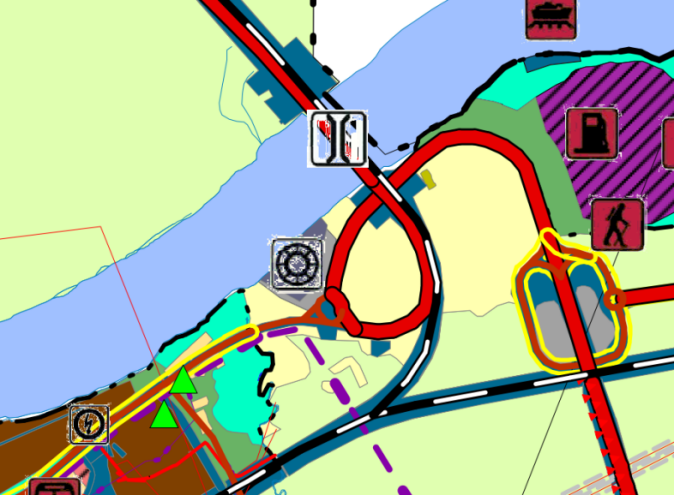 В соответствии с частью 7 статьи 26 Градостроительного кодекса Российской Федерации в генеральный план Лодейнопольского городского поселения Лодейнопольского муниципального района Ленинградской области вносятся соответствующие изменения в части учета сведений о планируемом объекте местного значения поселения: водоочистные сооружения, планируемые к реконструкции.Действующим генеральным планом Лодейнопольского городского поселения Лодейнопольского муниципального района Ленинградской области, утвержденным постановлением Правительства Ленинградской области от 3 декабря 2020 года № 794, земельные участки с кадастровыми номерами 47:06:0405001:405 и 47:06:0405001:406 включены в функциональную зону инженерной инфраструктуры. При этом, в связи с наличием зоны с особыми условиями использования территории (придорожная полоса) отсутствует возможность реализации данного мероприятия, включенного в региональную программу Ленинградской области «Повышение качества водоснабжения в Ленинградской области». В связи с тем, что земельные участки расположены в придорожной полосе автомобильной дороги общего пользования федерального значения Р-21 «Кола» Санкт-Петербург – Петрозаводск – Мурманск – Печенега – граница с Королевством Норвегия от ФКУ УПРДОР «Северо-Запад» получен отказ в выдаче согласия на реконструкцию объекта в соответствии с подпунктом 2 пункта 31 приказа Министерства транспорта Российской Федерации от 13 января 2010 года № 4 «Об установлении и использовании придорожных полос автомобильных дорог федерального значения». Для исключения земельных участков с кадастровыми номерами 47:06:0405001:405 и 47:06:0405001:406 из придорожной полосы с целью создания условий для реализации мероприятий по реконструкции водоочистных сооружений в соответствии с Федеральным законом от 8 ноября 2007 года № 257-ФЗ «Об автомобильных дорогах и о дорожной деятельности в Российской Федерации и о внесении изменений в отдельные законодательные акты Российской Федерации» при подготовке изменений в генеральный план предусмотрено их включение в границу города Лодейное Поле.Действующая система водоснабжения города Лодейное Поле находится в работоспособном состоянии и на сегодняшний день обеспечивает потребности жителей в воде по расходу, который составляет 3000 куб. м в сутки при проектной производительности существующих водоочистных сооружений 12000 куб. м в сутки. При этом, согласно протоколам испытаний, проведенных ГУП «Леноблводоканал» (аккредитованный центр лабораторного контроля качества воды, аттестат аккредитации № РОСС RU, 0001, ЮАС 12 от 24 октября 2014 года), качество питьевой воды, подаваемой в систему водоснабжения, не соответствует требованиям СанПиН 2.1.4.1074-01 по отдельным показателям.Для обеспечения надежной работы всех элементов системы водоснабжения населения г. Лодейное Поле и улучшения качества водоподготовки требуется проведение работ по реконструкции водопроводных и водоочистных сооружений.Строительные конструкции основных зданий и сооружений находятся в работоспособном или ограниченно работоспособном состоянии, но требуют реконструкции. Системы электроснабжения, электроосвещения, вентиляции, водопровода и канализации изношены и требуют полной замены. Технологическое оборудование водоочистной станции и насосных станций 1-го и 2-го подъемов, трубопроводы, арматура требуют 100-процентной замены.Выбор местоположения планируемого к реконструкции объекта местного значения обусловлен фактическим расположением водозабора питьевого назначения города Лодейное Поле, источником которого является река Свирь. Изменение местоположения планируемого к реконструкции объекта и границ земельных участков не представляется возможным ввиду ограничения территории р. Свирь, железнодорожным мостом Октябрьской железной дороги и автомобильной дороги общего пользования федерального значения Р-21 «Кола». Рассматриваемые объекты являются технологической частью действующих водозаборных сооружений, расположенных на земельных участках с кадастровыми номерами 47:06:0405001:405 и 47:06:0405001:406.Параметры планируемого к реконструкции объекта в соответствии со сведениями ГУП «Леноблводоканал» (письмо от 03.06.2022 № исх-20245/2022Лодейнопольский район):проектная производительность очистных сооружений после реконструкции составит 7500 куб. м в сутки.В соответствии с параметрами планируемых объектов водоочистных сооружений мероприятия по реконструкции планируется реализовать на существующих земельных участках, расширения территории не требуется.В связи с реконструкцией объекта местного значения в области водоснабжения населения необходимо учитывать следующие зоны с особыми условиями использования территорий:В соответствии с пунктом 4.7 СП 31.13330.2012 «Водоснабжение. Наружные сети и сооружения» в проектах хозяйственно-питьевых водопроводов необходимо предусматривать зоны санитарной охраны (ЗСО) источников водоснабжения, водопроводных сооружений, насосных станций и водоводов. В соответствии с СанПиН 2.1.4.1110-02 «Зоны санитарной охраны источников водоснабжения и водопроводов питьевого назначения» устанавливаются зоны санитарной охраны источника водоснабжения - р. Свирь для водозаборных очистных сооружений города Лодейное Поле Ленинградской области, размеры зон санитарной охраны 1, 2 и 3 пояса в соответствии с санитарно-эпидемиологическим заключением № 47.10.04.000.Т.000038.07.10 от 29 июля 2010 года.7. Уточнение параметров планируемых объектов местного значенияПри подготовке изменений в генеральный план Лодейнопольского городского поселения Лодейнопольского муниципального района Ленинградской области применительно к городу Лодейное Поле вносятся изменения в части уточнения сведений о планируемых объектах местного значения поселения с учетом сведений, предоставленных структурными подразделениями администрации Лодейнопольского муниципального района, а также в части полномочий местного значения поселения.Параметры планируемых объектов местного значения в составе генерального плана определяются на основании прогноза численности населения на расчетный срок с учетом действующих нормативных документов:Региональные нормативы градостроительного проектирования Ленинградской области, утвержденные постановлением Правительства Ленинградской области от 22 марта 2012 года № 83 (с изменениями). Местные нормативы градостроительного проектирования, утвержденные постановлением Правительства Ленинградской области от 4 декабря 2017 года № 525 (с изменениями).В соответствии с действующим генеральным планом прогноз численности населения Лодейнопольского городского поселения на расчетный срок (2040 год) составляет 19,8 тыс. человек. Данный прогноз соответствует прогнозу численности населения Лодейнопольского городского поселения, который принят в качестве базового варианта в документах территориального планирования Ленинградской области на основании Стратегии социально-экономического развития Ленинградской области до 2030 года (вариант 2. Ускоренный рост).Расчетный срок генерального плана Лодейнопольского городского поселения Лодейнопольского муниципального района Ленинградской области применительно к городу Лодейное Поле (новая редакция): 2045 год. С учетом общих тенденций демографического развития, прироста населения после 2040 года не прогнозируется (динамика численности населения Лодейнопольского муниципального района в соответствии со Стратегией социально-экономического развития Ленинградской области до 2030 года, утвержденной областным законом Ленинградской области от 8 августа 2016 года № 76-оз (в редакции областного закона Ленинградской области от 19 декабря 2019 года № 100-оз) характеризуется сохранением убыли населения). Генеральным планом принят прогноз численности населения для Лодейнопольского городского поселения на 2045 год на уровне 19,8 тыс. человек. Корректировка прогноза численности населения, принятого в действующем генеральном плане на расчетный срок, не требуется.При подготовке изменений в генеральный план Лодейнопольского городского поселения Лодейнопольского муниципального района Ленинградской области применительно к городу Лодейное Поле предложения по изменению прогноза численности населения и параметров жилищного строительства отсутствуют. Создание условий для жилищного строительстваВ соответствии с действующим генеральным планом предусмотрено установление функциональных зон для создания условий нового жилищного строительства, в том числе:Строительство многоквартирных жилых домов в г. Лодейное Поле:строительство многоквартирных жилых домов в сложившихся зонах застройки малоэтажными жилыми домами по ул. Володарского, 15, по Октябрьскому пр., 71, пер. Связи, 5 и по пер. Односторонний, 3;строительство многоквартирных жилых домов в сложившихся зонах застройки среднеэтажными жилыми домами в квартале ул. Лесная – пр. Интернациональный – пр. Октябрьский – ул. Шмакова и по ул. Карла Маркса, 41.Формирование зон планируемой застройки индивидуальными жилыми домами общей площадью 34,94 га.В рамках реализации областного закона Ленинградской области от 14 октября 2008 года № 105-оз «О бесплатном предоставлении отдельным категориям граждан земельных участков для индивидуального жилищного строительства на территории Ленинградской области», областного закона Ленинградской области от 17 июля 2018 года № 75-оз «О бесплатном предоставлении гражданам, имеющих трех и более детей, земельных участков в собственность на территории Ленинградской области и о внесении изменений в областной закон «О бесплатном предоставлении отдельным категориям граждан земельных участков для индивидуального жилищного строительства на территории Ленинградской области» на территории города Лодейное Поле предусмотрено выделение территории площадью 9,77 га в микрорайоне «Каномский 1» и территории площадью 9,95 га в западной части г. Лодейное Поле (кадастровый квартал 47:06:0101002).В соответствии с предложением администрации Лодейнопольского муниципального района в границах города Лодейное Поле определены функциональные зоны, в которых планируется выделение земельных участков для предоставления льготным категориям граждан в соответствии с областным законодательством, данные сведения отражены на картах:Карта развития объектов транспортной инфраструктуры;Карта развития объектов трубопроводного транспорта и инженерной инфраструктуры (объекты газоснабжения, теплоснабжения, электроснабжения);Карта развития объектов инженерной инфраструктуры (объекты водоснабжения населения, водоотведения);Карта развития объектов социальной инфраструктуры, объектов в иных областях в связи с решением вопросов местного значения, регионального значения.В соответствии с частью 7 статьи 4 областного закона Ленинградской области от 17 июля 2018 года № 75-оз предоставление в соответствии с данным областным законом земельных участков в границах населенных пунктов допускается с учетом обеспечения их объектами транспортной инфраструктуры в соответствии с предусмотренными проектами планировки территории в границах указанных земельных участков параметрами планируемого строительства систем транспортного обслуживания, необходимого для развития данной территории.В рамках создания условий для жилищного строительства генеральным планом предусмотрено развитие объектов местного значения с целью обеспечения сохранения фактических показателей обеспеченности территории объектами коммунальной, транспортной, социальной инфраструктур и фактических показателей территориальной доступности указанных объектов для населения. Сведения о параметрах данных объектов с учетом муниципальных программ, инвестиционных программ субъектов естественных монополий, организаций коммунального комплекса, решений органов местного самоуправления, иных главных распорядителей средств соответствующих бюджетов, предусматривающих создание объектов местного значения, а также сведений, содержащихся в информационной системе территориального планирования, представлены в разделах 7.1 – 7.5.7.1. Уточнение параметров планируемых объектов образованияОбщеобразовательные школы и дошкольные образовательные организации являются объектами местного значения муниципального района и учитываются в соответствии со схемой территориального планирования Лодейнопольского муниципального района.Сведения о планируемых объектах образования учтены в соответствии со схемой территориального планирования территориального планирования Лодейнопольского муниципального района Ленинградской области, в том числе:строительство детского сада на 140 мест в г. Лодейное Поле;реконструкция средней школы № 68 в г. Лодейное Поле.Новый детский сад в соответствии со схемой территориального планирования Лодейнопольского муниципального района Ленинградской области был построен на земельном участке с кадастровым номером 47:06:0103003:1953.В рамках государственной программы Ленинградской области «Современное образование в Ленинградской области» в 2022 году реализуется мероприятие в области образования «Реконструкция здания общеобразовательной школы № 68 в г. Лодейное Поле». В связи с тем, что данный объект учитывается как строящийся – сведения о нем исключаются из карты функциональных зон поселения.Данные мероприятия с учетом программы комплексного развития социальной инфраструктуры Лодейнопольского городского поселения на 2017 - 2035 годы, утвержденной постановлением администрации муниципального образования Лодейнопольский муниципальный район от 27 ноября 2017 года № 1554, обеспечивают достижение расчетного уровня обеспеченности населения поселения объектами социальной инфраструктуры и доступность объектов для населения в соответствии с региональными нормативами градостроительного проектирования Ленинградской области. В соответствии с местными нормативами градостроительного проектирования максимально допустимый уровень территориальной доступности для дошкольных образовательных организаций для городских населенных пунктов составляет от 400 м для среднеэтажной жилой застройки до 500 м для малоэтажной жилой застройки, для общеобразовательных организаций: 500 м. Дополнительно с учетом максимально допустимого уровня территориальной доступности территория обслуживается школьным автобусом.Оценка нормативного минимально допустимого уровня обеспеченности объектами образования местного значения выполняется с учетом численности населения населенных пунктов Лодейнопольского городского поселения, включенных в зоны обслуживания общеобразовательных организаций, расположенных в г. Лодейное Поле. В связи с тем, что при подготовке изменений в генеральный план Лодейнопольского городского поселения Лодейнопольского муниципального района Ленинградской области применительно к городу Лодейное Поле изменения в прогноз численности населения не вносятся, проектом не предусмотрено уточнение местоположения и параметров планируемых объектов в области образования.7.2. Уточнение параметров планируемых объектов физической культуры и спортаСведения о существующих объектах физической культуры и спорта и оценка потребности планируемых параметров развития в соответствии с нормативами градостроительного проектирования представлены в таблицах 4 и 5.Таблица 4. Сведения о существующих объектах физической культуры и спорта, расположенных в г. Лодейное поле Таблица 5. Расчет проектной вместимости учреждений и предприятий физической культуры и массового спорта местного значения поселения (на прогноз численности населения г. Лодейное Поле 19,8 тыс. чел. в соответствии с местными нормативами градостроительсного проектирования)Согласно Стандарту обеспечения Ленинградской области объектами физической культуры и спорта, утвержденному распоряжением комитета по физической культуре и спорту Ленинградской области от 27 сентября 2019 года № 366-р, в целях обеспечения населения городских поселений Ленинградской области спортивной инфраструктурой массового спорта, при решении вопроса о создании новых объектов спорта рекомендуется (при отсутствии) создавать в административных центрах городских поселений муниципальных районов Ленинградской области:физкультурно-оздоровительный комплекс – 1 единица (площадь сухого зала для общефизической подготовки — не более 36х18 м);универсальная спортивная площадка;лыжная трасса – 1 единица (минимальная длина дистанции – 2 км).В соответствии с указанным Стандартом решения о первоочередности строительства вышеперечисленных спортивных объектов муниципальные образования принимают самостоятельно, исходя из предпочтений местного населения, имеющихся финансовых ресурсов, включая внебюджетные источники финансирования, наличия предложений от субъектов предпринимательской деятельности в рамках государственно-частного партнерства.Решение о создании объектов спорта иных видов или в ином количестве принимается муниципальным образованием или заказчиком строительства объекта спорта самостоятельно в зависимости от выявленных потребностей населения и от наличия источников финансового обеспечения принимаемых расходных обязательств.В соответствии со сведениями, предоставленными отделом по культуре, молодежной политике и спорту администрации Лодейнопольского муниципального района, уточняются сроки реализации планируемых к строительству и реконструкции объектов местного значения в области физической культуры и спорта:реконструкция стадиона (2023 год);строительство комплекса открытых плоскостных физкультурно-спортивных и физкультурно-рекреационных сооружений (2023 - 2024 гг.);строительство лыжной базы «Озерко» с организацией лыжных трасс (2024 год) (с учетом письма комитета по физической культуре и спорту Ленинградской области от 22.07.2022 № И-2295/2022 уточнено наименование и значение планируемого объекта: «Строительство лыжной базы в г. Лодейное Поле, ул. Железнодорожная, д. 119», планируемый объект местного значения муниципального района).Дополнительно с учетом письма комитета по физической культуре и спорту Ленинградской области от 22.07.2022 № И-2295/2022 в состав планируемых объектов местного значения поселения включается физкультурно-оздоровительный комплекс (планируемый к строительству в г. Лодейное Поле, земельный участок с кадастровым номером 47:06:0102003:6), на который в настоящее время ведется разработка проектно-сметной документации. Наименование объекта в соответствии с муниципальной программой Лодейнопольского городского поселения Лодейнопольского муниципального района Ленинградской области «Развитие физической культуры и спорта в Лодейнопольском городском поселении» и проектной документацией: «Физкультурно-оздоровительный комплекс с универсальным игровым залом по адресу: Ленинградская область, г. Лодейное Поле, ул. Гагарина уч.1а».В связи с отсутствием изменений в нормативах градостроительного проектирования уточнение местоположения и параметров планируемых объектов в области физической культуры и спорта не требуется.7.3. Уточнение параметров планируемых объектов в иных областях в связи с решением вопросов местного значения поселенияОбъекты культурно-просветительного назначения и культурно-досугового (клубного) типа, учреждения органов по делам молодежиСведения о существующих объектах культурно-просветительного назначения и культурно-досугового (клубного) типа и оценка потребности планируемых параметров развития в соответствии с нормативами градостроительного проектирования представлены в таблицах 6 и 7.Таблица 6. Характеристика учреждений культуры и досугаТаблица 7. Нормативный расчет проектной вместимости учреждений и предприятий обслуживания населения местного значения поселения на прогнозную численность населения С учетом проектной численности населения дополнительно на расчетный срок требуется увеличение проектной вместимости учреждений культуры клубного типа на 735 мест. Учреждения по работе с молодежью располагаются на базе существующих учреждений культуры, в том числе с учетом планируемого объекта местного значения муниципального района на расчетный срок минимально допустимый уровень обеспеченности населения учреждениями органов по делам молодежи будет обеспечен в полном объеме.Норматив максимально допустимого уровня территориальной доступности для организаций культуры, объектов для работы с детьми и молодежью местного значения не установлен. Размещение объектов торговли допускается в функциональных зонах общественно-делового назначения, жилых зонах, в том числе в виде встроенно-пристроенных помещений Расчетный показатель максимально допустимого уровня доступности для населения объектов торгово-бытового обслуживания в соответствии с пунктом 2.1.13 местных нормативов градостроительного проектирования составляет для зон среднеэтажной застройки: 500 м, для зон малоэтажной и блокированной застройки: 800 м.В соответствии со сведениями, предоставленными отделом по культуре, молодежной политике и спорту администрации Лодейнопольского муниципального района, сведения о планируемых объектах местного значения поселения культурно-досугового (клубного) типа уточняются, в том числе:из генерального плана исключаются предложения по реконструкции здания МКУ «Лодейнопольский дом народного творчества им. Ю.П. Захарова» в связи с планируемой реализацией мероприятий по капитальному ремонту в 2026 – 2030 гг.Сведения о планируемых объектах культурно-досугового (клубного) типа:строительство нового корпуса МКУ «Лодейнопольский дом народного творчества им. Ю.П. Захарова» на 600 мест на прилегающей территории (после 2030 года);реконструкция Дома офицеров (2026 – 2030 гг.), уточняется наименование объекта.В рамках государственной программы Ленинградской области «Развитие культуры в Ленинградской области» в 2022 году реализуется мероприятие в области культуры «Реконструкция детской школы искусств по адресу: г. Лодейное поле, пр. Ленина, д. 35». Данный объект учитывается как строящийся объект и исключается из перечня планируемых объектов.В части уточнения сведений о планируемых объектах культурно-просветительного назначения:из генерального плана исключаются предложения по строительству здания межпоселенческой библиотеки в связи с тем, что объект является объектом местного значения муниципального района в соответствии со схемой территориального планирования Лодейнопольского муниципального района Ленинградской области.В части уточнения сведений о планируемых объектах молодежной политики:из генерального плана исключаются предложения по строительству молодежного центра (2024 – 2030 гг.) в связи с тем, что объект является объектом местного значения муниципального района в соответствии со схемой территориального планирования Лодейнопольского муниципального района Ленинградской области.В связи с отсутствием изменений в нормативах градостроительного проектирования уточнение параметров планируемых объектов не требуется.Объекты озеленения общего пользованияПри подготовке изменений в генеральный план Лодейнопольского городского поселения Лодейнопольского муниципального района Ленинградской области применительно к городу Лодейное Поле изменения в сведения и параметры планируемых объектов озеленения общего пользования не вносятся.Озелененные территории общего пользования представлены мемориальным парком («Сквер Корабелов») и парком «Свирская Победа», которые включают объекты культурного наследия, парк «Свирская Победа» является объектом культурного наследия федерального значения. Генеральным планом предусмотрено создание и благоустройство озелененных территорий общего пользования в виде парка массового отдыха населения в южной части города. Данное мероприятие возможно реализовать в существующих границах населенного пункта за счет благоустройства территорий естественного природного ландшафта частично покрытого лесной растительностью, прилегающих к оз. Озерко.Нормативную площадь озелененных территорий общего пользования в границах населенных пунктов следует принимать в соответствии с пунктом 2.6.1 местных нормативов градостроительного проектирования. Нормативами установлены параметры площади озелененных территорий общего пользования для городских населенных пунктов с численностью населения до 20 тыс. человек из расчета 8 кв. м площади озелененных территорий общего пользования на 1 человека. Таким образом, на расчетный срок в границах города Лодейное Поле требуется не менее 158,4 га общей площади объектов озеленения общего пользования. Общая площадь в границах функциональной зоны озелененных территорий общего пользования (лесопарки, парки, сады, скверы, бульвары) составляет 211 га.Объекты в области предупреждения чрезвычайных ситуаций межмуниципального и регионального характера, стихийных бедствий, эпидемий и ликвидации их последствийТерритория города Лодейное Поле обслуживается действующим пожарным депо на 2 автомобиля (132 пожарная часть отряда государственной противопожарной службы Лодейнопольского района ГКУ «Леноблпожспас»), расположенного по адресу: улица Урицкого, 15.На территории города Лодейное Поле расположен объект аварийно-спасательных служб: Слип (площадка для спуска и подъема плавательных средств, судов на воздушной подушке на 9 единиц водной техники) и причал. Назначение: обслуживание судов аварийных служб.Объекты пожарной безопасности регионального значения в соответствии со схемой территориального планирования Ленинградской области в области предупреждения чрезвычайных ситуаций межмуниципального и регионального характера, стихийных бедствий, эпидемий и ликвидации их последствий на территории Лодейнопольского муниципального района не планируются.С учетом рекомендаций, содержащихся в материалах по обоснованию схемы территориального планирования Ленинградской области в области предупреждения чрезвычайных ситуаций межмуниципального и регионального характера, стихийных бедствий, эпидемий и ликвидации их последствий (книга 1 и приложение 1) размещение новых объектов пожарной безопасности местного значения на территории, применительно к которой вносятся изменения в генеральный план, не требуется. При подготовке изменений в генеральный план Лодейнопольского городского поселения Лодейнопольского муниципального района Ленинградской области применительно к городу Лодейное Поле предлагаются к исключению из генерального плана следующие планируемые объекты местного значения поселения (исключаются сведения об объектах, которые не являются объектами местного значения поселения):строительство пожарного депо II типа на 6 пожарных автомобилей в г. Лодейное Поле;реконструкция существующего пожарного депо с увеличением количества пожарных автомобилей с 2 до 6 единиц в г. Лодейное Поле.Объекты в области обеспечения противопаводковых мероприятийПри подготовке изменений в генеральный план Лодейнопольского городского поселения Лодейнопольского муниципального района Ленинградской области применительно к городу Лодейное Поле вносятся следующие изменения в сведения о планируемых объектах в области обеспечения противопаводковых мероприятий:из положений и территориальном планировании исключаются сведения об объектах, в отношении которых требуется уточнение видов, параметров и местоположения на основании проектной документации с проведением дополнительных инженерно-экологических изысканий: сооружения для защиты от подтопления территорий и берегоукрепительные сооружения, планируемые к строительству.В соответствии с пунктом 13.6 СП 42.13330.2016 территории поселений, расположенных на прибрежных участках, должны быть защищены от затопления паводковыми водами, ветровым нагоном воды, от подтопления грунтовыми водами – подсыпкой (намывом) или обвалованием. Отметку бровки подсыпанной территории следует принимать не менее чем на 0,5 м выше расчетного горизонта высоких вод с учетом высоты волны при ветровом нагоне. Превышение гребня дамбы обвалования над расчетным уровнем следует устанавливать в зависимости от класса сооружений согласно СП 58.13330.Работы на водных объектах, находящихся в федеральной собственности в силу статей 9 и 11 Водного кодекса Российской Федерации выполняются при приобретении права пользования поверхностными водными объектами, находящимися в федеральной собственности, собственности субъекта Российской Федерации или муниципальной собственности на основании договоров водопользования или решения о предоставлении водного объекта в пользование, которые оформляется в порядке, установленном главой 3 Водного кодекса Российской Федерации, а также иными нормативными правовыми актами.С учетом определения Верховного Суда Российской Федерации от 8 июня 2017 года № 51-КГ17-3 размещение в акватории водного объекта, находящегося в федеральной собственности и расположенного на территориях двух и более субъектов Российской Федерации, гидротехнических сооружений, равно как и осуществление действий по их обслуживанию, восстановлению целостности и обустройству инженерной защиты, должно проводиться с привлечением собственника этого водного объекта либо уполномоченного им лица.Разработка мероприятий инженерной защиты территорий и объектов от затопления, подтопления, включающие в том числе строительство берегоукрепительных сооружений, дамб и других сооружений, предназначенных для защиты территорий и объектов от затопления, подтопления, осуществляется на основе инженерных изысканий, выполняемых специализированными организациями.Работы по определению и реализации мероприятий по защите земельных участков и объектов недвижимости от затопления осуществляются собственниками земельных участков и объектов недвижимости.Средства инженерной защиты территорий от затопления и подтопления приведены в СП 104.13330.2016 «Свод правил. Инженерная защита территории от затопления и подтопления», и включают в себя: обвалование территории; искусственное повышение поверхности территории; регулирование и отвод поверхностных вод с защищаемой территории; устройство дренажных систем. К сооружениям инженерной защиты территорий от затопления и подтопления относятся: дамбы обвалования, дренажи, дренажные и водосбросные сети, нагорные водосбросные каналы, быстротоки и перепады, трубопроводы и насосные станции. В соответствии с положениями Свода правил все средства защиты от паводков и наводнений относятся к одной укрупненной группе – дамбы обвалования.В соответствии с Методическими рекомендациями органам исполнительной власти субъектов Российской Федерации по применению технических решений для защиты от паводков и наводнений, разработанными рабочей группой Департамента образовательной и научно-технической деятельности МЧС России, ФГБУ ВНИИ ГОЧС (ФЦ) и Академией гражданской защиты МЧС России во исполнение пункта 9 раздела IV Плана научно-исследовательских и опытно-конструкторских работ МЧС России на 2019 год и плановый период 2020 и 2021 годов, утвержденного приказом МЧС России от 2 апреля 2019 года № 195, для инженерной защиты населения и территорий при чрезвычайных ситуациях, связанных с опасными гидрологическими явлениями применяются следующие технические решения (основные средства инженерной защиты от паводков и наводнений): модульные защитные барьеры и дамбы, защитные гидротехнические сооружения, которые используются в качестве временных и постоянных гидротехнических сооружений для защиты объектов в береговой зоне от затопления, для возведения временных преград, водоподпорных плотин, заделки проранов, для временного хранения воды, а также габионы (укрепления откосов: травосеяние, одерновка, посадка кустарников, защитные слои с использованием геотекстиля, сборные железобетонные решетки, пневмонабрызг, монолитные цементногрунтовые покрытия и решетки, гибкие железобетонные плиты, каменная наброска и другие) и иные конструкции.Выбор средств защиты от паводков и наводнений конкретного типа необходимо осуществлять по критерию эффективности, характеризующей качественную меру средств защиты. Под ним понимается условие, на основе которого показатель эффективности отражает меру соответствия достигнутых результатов требуемым значениям в отношении принятого критерия. На основании анализа и обработки результатов экспертной оценки защитных сооружений от паводков и наводнений органам исполнительной власти субъектов Российской Федерации, органам местного самоуправления рекомендуется: создать в регионах с наибольшей опасностью наводнений запасы материально-технических средств исходя из лимитов бюджетных обязательств; при угрозе ЧС, связанной с наводнениями, для защиты населения и территорий следует использовать средства инженерной защиты и материалы.На территориях с высокой степенью опасности предлагается основное внимание сосредоточить на технических средствах защиты, которые в дальнейшем будут долговременно находиться в эксплуатации. На территориях со средней степенью опасности – использовать в основном резино-технические изделия.7.4. Уточнение параметров планируемых объектов коммунальной инфраструктурыПри подготовке изменений в генеральный план Лодейнопольского городского поселения Лодейнопольского муниципального района Ленинградской области применительно к городу Лодейное Поле учтены государственные программы Ленинградской области, предусматривающие создание объектов регионального значения, объектов местного значения.В рамках государственной программы Ленинградской области «Формирование городской среды и обеспечение качественным жильем граждан на территории Ленинградской области» в 2023 году планируется реализация мероприятия в области жилищного строительства «Инженерная инфраструктура к земельным участкам под ИЖС, массив мкр. Каномский 1 (второй этап), Лодейнопольское городское поселение Лодейнопольского муниципального района». В соответствии с постановлением Правительства Российской Федерации от 12 ноября 2020 года № 1816 для строительства, реконструкции данных линейных объектов не требуется подготовка документации по планировке территории.В рамках государственной программы Ленинградской области «Обеспечение устойчивого функционирования и развития коммунальной и инженерной инфраструктуры и повышение энергоэффективности в Ленинградской области» в 2022 году планируется реализация мероприятия в области водоснабжения и водоотведения «Реконструкция водоочистных сооружений в г. Лодейное поле Лодейнопольского муниципального района Ленинградской области».В рамках государственной программы Ленинградской области «Обеспечение устойчивого функционирования и развития коммунальной и инженерной инфраструктуры и повышение энергоэффективности в Ленинградской области» в 2022 году реализуется мероприятие в области газоснабжения «Распределительный газопровод по Ленинградскому ш., ул. Ленина, пер. Паромный, Почтовый г. Лодейное поле».Объекты электроснабженияЦентрами питания потребителей города Лодейное Поле являются:ПС 220/110 кВ Лодейнопольская, 2х63 МВ∙А;ПС 35 кВ Лодейнопольская (ПС 31).Рисунок 4. Фрагмент карты-схемы существующих и намечаемых в период до 2025 года электрических сетей 35 кВ и выше Ленинградской области (материалы Схемы и программы развития электроэнергетики Ленинградской области на 2021 - 2025 годы, утвержденных распоряжением Губернатора Ленинградской области от 30 апреля 2021 года № 507-рг)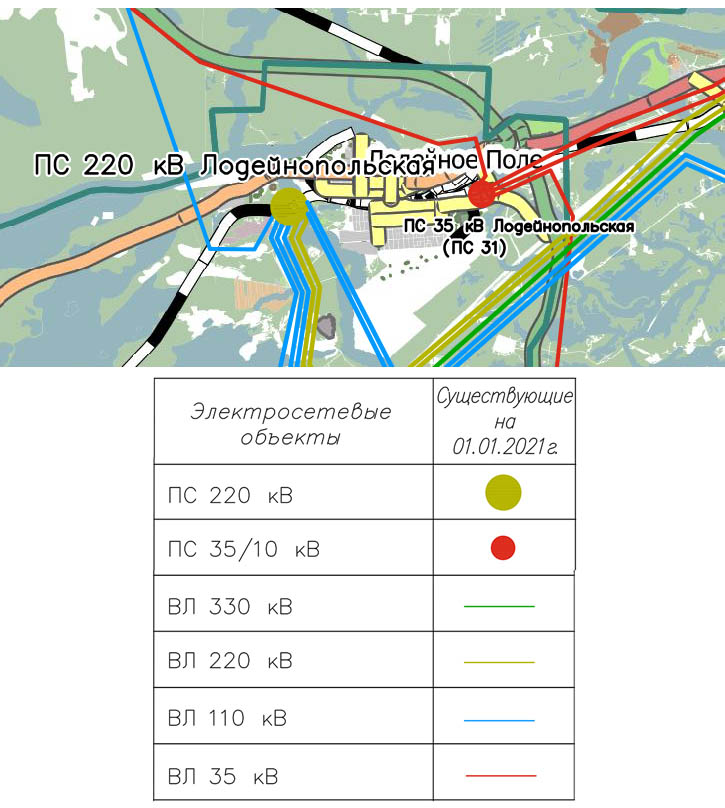 По территории, применительно к которой подготовлен генеральный план, проходят следующие высоковольтные линии электропередачи:на подстанцию 35 кВ Лодейнопольская (ПС 31):ВЛ 35 кВ Лодейнопольская – Свирская;ВЛ 35 кВ Алеховщинская (ПС 323) Лодейнопольская (реконструкция);ВЛ 35 кВ Нижне-Свирская ГЭС (ГЭС-9) – Лодейнопольская;ВЛ 35 кВ Нижне-Свирская ГЭС (ГЭС-9) – Лодейнопольская.на подстанцию 220 кВ (№ 266) «Лодейнопольская»:ВЛ 220 кВ Нижне-Свирская ГЭС (ГЭС-9) – Заостровье с отпайкой (отпайка - на ПС 220 кВ Лодейнопольская);ВЛ 220 кВ Нижне- Свирская ГЭС (ГЭС 9) – Сясь с отпайками (отпайки - на ПС 220 кВ Паша и на ПС 220 кВ Лодейнопольская);Отпайка на Лодейное Поле Л-202;ВЛ 110 кВ ГАЭС – Лодейнопольская № 1 от ПС 220 кВ (№ 266) «Лодейнопольская» до ПС 110/10-10 кВ дер. Ратигора;ВЛ 110 кВ ГАЭС – Лодейнопольская № 2 от ПС 220 кВ (№ 266) «Лодейнопольская» до ПС 110/10-10 кВ дер. Ратигора;ВЛ 110 кВ Лодейное Поле – Шамокша I цепь;ВЛ 110 кВ Лодейное Поле – Шамокша II цепь c с отпайкой на ПС Рассвет;ВЛ 110 кВ Лодейное Поле – Алеховщина.В соответствии со схемой территориального планирования Ленинградской области в области электроэнергетики, утвержденной постановлением Правительства Ленинградской области от 17 июня 2021 года № 381, и Схемой и программой развития электроэнергетики Ленинградской области на 2021 - 2025 годы, утвержденными распоряжением Губернатора Ленинградской области от 30 апреля 2021 года № 507-рг, действующим генеральным планом учтены следующие мероприятия по строительству и реконструкции объектов регионального значения в области электроэнергетики на территории, применительно к которой вносятся изменения в генеральный план:реконструкция ВЛ 35 кВ «Линия 33» (от ПС 35/6 кВ № 31 «Лодейнопольская» до ПС 110/35/10 кВ № 323 «Алеховщинская») в пролетах опор от № 17 до № 78).Кроме того, в соответствии со Схемой и программой развития электроэнергетики Ленинградской области на 2021 - 2025 годы для присоединения новых потребителей и повышения надежности электроснабжения потребителей района предлагается реконструкция ПС 35 кВ Лодейнопольская (ПС 31), 2024 год (Таблица Г.6 Перечень ПС 35 кВ, намечаемых к реконструкции в период 2021 - 2025 годов и оценка капиталовложений. Региональный вариант (ПС, не вошедшие в базовый вариант)). Для реконструкции ПС 35 кВ Лодейнопольская (ПС 31) изменение границ земельного участка не требуется.В связи с отсутствием изменений объемов нового жилищного строительства и параметров планируемых объектов местного значения, которые могут отразиться на расчетах планируемых электрических нагрузок, параметры развития объектов местного значения в области электроснабжения сохраняются в соответствии с действующим генеральным планом без изменений. В связи с отсутствием изменений местных нормативов в части расчета удельных электрических нагрузок уточнение параметров планируемых объектов в области электроснабжения не требуется.Оценка расчетной электрической нагрузки планируемых потребителейРасчетные электрические нагрузки жилой застройки определены в соответствии с Нормативами для определения расчетных электрических нагрузок зданий (квартир), коттеджей, микрорайонов (кварталов) застройки и элементов городской распределительной сети, утвержденными приказом Минтопэнерго России от 29 июня 1999 года № 213 (Изменения и дополнения раздела 2 «Расчетные электрические нагрузки» Инструкции по проектированию городских электрических сетей (РД 34.20.185-94)). Укрупненная оценка планируемых суммарных электрических нагрузок на расчетный срок согласно РД 34.20.185-94 составит 2,12 МВ∙А. Электрические нагрузки планируемых объектов социальной инфраструктуры рассчитаны на основе укрупненных удельных нагрузок по таблице 2.2.1. Инструкции по проектированию городских электрических сетей (РД 34.20.185-94).Таблица 8. Перспективные электрические нагрузки на расчетный срок Расчеты прироста электрических нагрузок, выполненные в соответствии с РД-34.20.185-94 (согласно таблицам 2.1.1.(1), 2.1.5, 2.2.1, представлены в части планируемых к размещению объектов, предусмотренных генеральным планом. Расчет электрических нагрузок выполнен укрупненно и должен уточняться на дальнейших стадиях проектирования:жилая застройка (микрорайон «Каномский 1») 32*2,95=94,4кВт (согласно таблице 2.1.1.(1) РД-34.20.185-94);жилая застройка 40 участков 40*2,6=104кВт (согласно таблице 2.1.1.(1) РД-34.20.185-94);жилая застройка 80 участков 80*2,05=164кВт (согласно таблице 2.1.1.(1) РД-34.20.185-94);Спа-комплекс (130 человек) 130*0,46=60кВт (согласно таблице 2.2.1 РД-34.20.185-94);гостиница (100 человек) 100*0,46=46кВт (согласно таблице 2.2.1 РД-34.20.185-94);магазин (600 м2) 600*0,25=150кВт.Полные электрические нагрузки сетей 10 кВ территории проектирования определяются умножением суммы расчетных нагрузок на коэффициент, учитывающий совмещение максимумов нагрузок (коэффициент участия в максимуме нагрузок). Коэффициент мощности для линий 10 кВ в период максимума нагрузки принимается равным 0,92. Расчет полной электрической нагрузки на шинах 10 кВ представлен в таблице 9.С учетом полученных значений планируемого роста электрической нагрузки, необходимой для реализации запланированного строительства, учитывая существующую загрузку и состояние источника питания ПС 35 кВ, планируемая на расчетный срок электрическая нагрузка жилищно-коммунального сектора и объектов социальной инфраструктуры может быть обеспечена от существующих центров питания. При размещении конкретных объектов электрические нагрузки должны уточняться. В случае отсутствия резерва необходимой свободной мощности для размещения объектов производственного назначения необходима реализация мероприятий по развитию источников электроснабжения и строительству линий электропередачи за счет инвестора.Таблица 9. Прирост электрической нагрузки с учетом планируемых объектов на шинах 10 кВВ соответствии с постановлением Правительства Российской Федерации от 24 февраля 2009 года № 160 «О порядке установления охранных зон объектов электросетевого хозяйства и особых условий использования земельных участков, расположенных в границах таких зон» охранные зоны объектов электросетевого хозяйства устанавливаются по обе стороны линии электропередачи от крайних проводов при неотклоненном их положении и от всех сторон ограждения подстанции по периметру на следующем расстоянии (для объектов местного значения):проектный номинальный класс напряжения до 1 кВ: 2 метра;проектный номинальный класс напряжения 1 - 20 кВ: 10 метров.Объекты теплоснабженияСхема теплоснабжения муниципального образования Лодейнопольское городское поселение Лодейнопольского муниципального района Ленинградской области на период до 2030 года утверждена постановлением администрации Лодейнопольского муниципального района Ленинградской области от 26 мая 2017 года № 673.В соответствии с данной схемой в 2020 году завершена реконструкция котельной № 3.Строительство тепловых сетей для обеспечения перспективных приростов тепловой нагрузки в осваиваемых районах потребуется в зоне действия котельной № 18. Строительство тепловых сетей к новым жилым домам предусматривается за счет застройщиков с последующей передачей тепловых сетей в муниципальную собственность.В целях оптимизации затрат и использования установленной мощности котельных № 1, № 2 и № 3 планируется строительство и реконструкция существующих тепловых сетей.Планируемые объекты в соответствии с данной схемой учтены действующим генеральным планом в полном объеме. В связи с отсутствием предложений по дополнительному подключению существующих и планируемых объектов к системе централизованного теплоснабжения, изменения в части параметров планируемых объектов местного значения в области теплоснабжения не вносятся. Суммарная нагрузка для обеспечения централизованным теплоснабжением планируемых малоэтажных многоквартирных жилых домов составит 2,18 Гкал/ч: – от существующей котельной № 3 – суммарная нагрузка 0,58 Гкал/ч; – от существующей котельной № 1 – суммарная нагрузка 0,1 Гкал/ч; – от существующей котельной № 4 – суммарная нагрузка 0,1 Гкал/ч; – от существующей котельной № 18 – суммарная нагрузка 1,4 Гкал/ч. У указанных источников теплоснабжения, к которым планируется подключение новых потребителей, имеется резерв установленной мощности, что позволяет увеличить присоединенную нагрузку без строительства новых источников теплоснабжения (таблица 10). Таблица 10. Характеристика источников теплоснабжения г. Лодейное ПолеНа расчетный срок теплоснабжение индивидуальной жилой застройки предусматривается обеспечить от индивидуальных источников тепла на природном газе, а также посредством печного отопления. Подключение объектов индивидуальной жилой застройки к централизованным системам теплоснабжения не планируется. Обеспечение теплоснабжением планируемой индивидуальной жилой застройки предусмотрено от локальных источников теплоснабжения (за счет индивидуальных котлов на сетевом природном газе).Подключение возможных предприятий, в составе существующих инвестиционных площадок западной и юго-восточной промышленных зон города, к централизованной системе теплоснабжения не предусматривается. Теплоснабжение таких объектов будет осуществляться автономно.В связи с отсутствием изменений в нормативах градостроительного проектирования уточнение параметров планируемых объектов в области теплоснабжения не требуется.Объекты водоснабжения населенияСети водоснабжения Лодейнопольского городского поселения находятся в критическом состоянии, поскольку их эксплуатационный срок давно истек. Это является причиной повышенного количества аварий в сетях, большого количества потерь воды в сетях (более 20 %), изменения химического состава воды (повышенное количество металла в воде). В целях устранения этих проблем необходимо проведение мероприятий по замене трубопровода. Также требуется прокладка новых сетей водоснабжения к объектам перспективной жилой застройки с ориентировочной протяженностью 17,408 км диаметром 69 – 159 мм.В реконструкции (капитальном ремонте) нуждаются водозаборные очистные сооружения города Лодейное Поле. Период ввода в эксплуатацию приходится на 1970 – 1988 годы, основное оборудование сооружения технически и физически устарело.В соответствии со схемой водоснабжения и водоотведения МО «Лодейнопольское городское поселение» Ленинградской области на 2021 – 2035 годы в городе Лодейное Поле предусмотрены следующие мероприятия по развитию объектов местного значения в области водоснабжения населения:перекладка действующих водопроводных сетей холодного водоснабжения, протяженностью 73,85 км, диаметром 80 – 600 мм (2022 – 2035 годы);перекладка действующих водопроводных сетей холодного водоснабжения, протяженностью 9,8 км, диаметром 80 – 600 мм (2022 – 2035 годы);установка локальных очистных сооружений на сбросе промывных вод в р. Свирь, производительностью не более 500 м3 /сут (2022 – 2023 годы);реконструкция водозаборных сооружений в г. Лодейное Поле (2023 год).Данные объекты в соответствии со схемой водоснабжения и водоотведения МО «Лодейнопольское городское поселение» Ленинградской области на 2021 – 2035 годы, кроме реконструкции водозаборных сооружений, учтены действующим генеральным планом. В настоящее время по заказу ГУП «Леноблводоканал» выполняется работа по разработке Инвестиционной программы Государственного унитарного предприятия «Водоканал Ленинградской области» по развитию систем водоснабжения и водоотведения Лодейнопольского района Ленинградской области на 2023 - 2033 годы, в рамках которой будут уточнены сведения о планируемых объектах местного значения в области водоснабжения населения. Цели разработки и реализации Инвестиционной программы: соответствие целям и задачам, установленным схемой водоснабжения и водоотведения соответствующего муниципального образования; обеспечение надежности и эффективности поставки коммунальных ресурсов за счет строительства, реконструкции, модернизации инженерных систем водоснабжения и водоотведения; обеспечение технической возможности подключения (технологического присоединения) к централизованным системам водоснабжения и водоотведения новых объектов; строительство (реконструкция) водопроводных сетей для подключения объектов капитального строительства от границы существующих сетей до границы земельных участков этих объектов, финансируемое за счет взимания с застройщиков платы за подключение (технологическое присоединение) в части ставки тарифа на подключение (технологическое присоединение) за протяженность сети; достижение плановых показателей надежности, качества и энергетической эффективности объектов централизованных систем водоснабжения и водоотведения; повышение энергетической эффективности и энергосбережения; защита централизованных систем водоснабжения и водоотведения и их отдельных объектов от угроз техногенного, природного характера и террористических актов, предотвращение возникновения аварийных ситуаций, снижение риска и смягчение последствий чрезвычайных ситуаций.При подготовке изменений в генеральный план Лодейнопольского городского поселения Лодейнопольского муниципального района Ленинградской области применительно к городу Лодейное Поле мероприятия по строительству и реконструкции объектов местного значения поселения в области водоснабжения населения уточнены с учетом перечня мероприятий по строительству, модернизации и (или) реконструкции объектов централизованных систем водоснабжения, планируемых к включению в Инвестиционную программу Государственного унитарного предприятия «Водоканал Ленинградской области» по развитию систем водоснабжения и водоотведения Лодейнопольского района Ленинградской области на 2023 – 2033 годы (для реализации в границах территории, применительно к которой вносятся изменения в генеральный план):вторая очередь реконструкции системы водоснабжения южной части города Лодейное Поле (участок реконструкции ограничен улицами: ул. Интернациональная, ул. Железнодорожная, ул. Свердлова, Сельский пер.);реконструкция системы водоснабжения в районе ул. Талалихина (бывший военный городок № 3, в/ч 23438);реконструкция водовода от ВОС в г. Лодейное Поле до ул. Гагарина, ул. Республиканский тракт;реконструкция сетей водопровода от Лодейного Поля до КОС г. Лодейное Поле;реконструкция водоочистных сооружений в г. Лодейное Поле Лодейнопольского муниципального района Ленинградской области (г. Лодейное Поле, территория Мирошкиничи, д. 2);строительство сетей водоснабжения для подключения новых абонентов, диаметром 110 мм, протяженность: 4000 м.При подготовке изменений в генеральный план Лодейнопольского городского поселения Лодейнопольского муниципального района Ленинградской области применительно к городу Лодейное Поле в перечень планируемых объектов включается реконструкция водоочистных сооружений в г. Лодейное Поле. Для реализации мероприятия по реконструкции водоочистных сооружений в г. Лодейное поле Лодейнопольского муниципального района Ленинградской области, которое включено в государственную программу Ленинградской области «Обеспечение устойчивого функционирования и развития коммунальной и инженерной инфраструктуры и повышение энергоэффективности в Ленинградской области» на 2022 год, необходимо включение земельных участков, на которых расположены водоочистные сооружения, планируемые к реконструкции, в границу города Лодейное Поле. Обоснование данного мероприятия представлено в разделе 6.В связи с отсутствием предложений по дополнительному подключению существующих и планируемых объектов к системе централизованного водоснабжения, изменения в части параметров планируемых объектов местного значения в области водоснабжения населения не вносятся. Оценка планируемых объемов водопотребления на хозяйственно-питьевые нужды населенияВ соответствии с пунктом 12.2 СП 42.13330.2016 проектирование систем хозяйственно-питьевого водоснабжения и канализации городов и других населенных пунктов следует проводить в соответствии с СП 31.13330, СП 32.13330 с учетом санитарно-гигиенической надежности получения питьевой воды, экологических и ресурсосберегающих требований. Жилая и общественная застройка населенных пунктов, включая индивидуальную отдельно стоящую и блокированную жилую застройку с участками, а также производственные объекты должны быть обеспечены централизованными или локальными системами водоснабжения и канализации. В жилых зонах, не обеспеченных централизованным водоснабжением и канализацией, размещение многоэтажных жилых домов не допускается.Таблица 11. Прогноз спроса на коммунальные ресурсы по водоснабжению жилищного фонда г. Лодейное Поле на расчетный срокНа следующих стадиях проектирования необходимо уточнение объемов водопотребления и параметров планируемых объектов.Расходы воды на производственных и сельскохозяйственных предприятиях должны определяться на основании технологических данных на следующих стадиях проектирования.В связи с отсутствием изменений в нормативах градостроительного проектирования уточнение параметров планируемых объектов в области водоснабжения населения не требуется.При строительстве и реконструкции объектов местного значения в области водоснабжения необходимо учитывать следующие зоны с особыми условиями использования территорий:В соответствии с пунктом 4.7 СП 31.13330.2012 «Водоснабжение. Наружные сети и сооружения» в проектах хозяйственно-питьевых водопроводов необходимо предусматривать зоны санитарной охраны (ЗСО) источников водоснабжения, водопроводных сооружений, насосных станций и водоводов.В соответствии с СанПиН 2.1.4.1110-02 «Зоны санитарной охраны источников водоснабжения и водопроводов питьевого назначения» границы зон санитарной охраны для подземных источников водоснабжения устанавливаются на основании проекта, который должен иметь заключение центра государственного санитарно-эпидемиологического надзора и иных заинтересованных организаций, после чего утверждается в установленном порядке. Размеры зон санитарной охраны для подземных источников водоснабжения, для которых не разработаны проекты ЗСО составляют: первого пояса – не менее 30 метров при использовании защищенных подземных вод и на расстоянии не менее 50 метров – при использовании недостаточно защищенных подземных вод;граница второго пояса ЗСО определяется гидродинамическими расчетами, исходя из условий, что микробное загрязнение, поступающее в водоносный пласт за пределами второго пояса, не достигает водозабора, размер второго пояса в зависимости от гидрогеологических условий может составлять от 100 до 400 метров.Зона санитарной охраны водопроводных сооружений, расположенных вне территории водозабора, представлена первым поясом (строгого режима), граница первого пояса ЗСО водопроводных сооружений принимается на расстоянии:от стен запасных и регулирующих емкостей, фильтров и контактных осветлителей – не менее 30 метров;от водонапорных башен – не менее 10 метров;от остальных помещений (отстойники, реагентное хозяйство, склад хлора, насосные станции и др.) – не менее 15 метров.Объекты водоотведенияВ соответствии со схемой водоснабжения и водоотведения МО «Лодейнопольское городское поселение» Ленинградской области на 2021 - 2035 годы в городе Лодейное Поле предусмотрены следующие мероприятия по развитию объектов местного значения в области водоотведения:разработка проекта ливневой канализации в населенных пунктах МО «Лодейнопольское городское поселение» (2022 год);установка локальных очистных сооружений на сбросе промывных вод в р. Свирь, производительностью не более 500 м3 /сут (2025 год);строительство и реконструкция канализационных сетей бытовой канализации протяженностью 43 км, диаметром 200 – 600 мм, в г. Лодейное Поле (2023 - 2035 год);реконструкция очистных сооружений в г. Лодейное Поле (2022 год);строительство канализационных сетей закрытой ливневой канализации протяженностью 20,0 км, диаметром 200 – 300 мм, в г. Лодейное Поле (2023 – 2035 годы);строительство колодцев на ливневой сети водоотведения в количестве 400 шт, диаметром 1000 – 2000 мм, в г. Лодейное Поле (2023 – 2035 годы);строительство локальных очистных сооружений ливневого стока в количестве 2 шт производительностью 100 л/с каждая, в г. Лодейное Поле (2023 – 2026 годы);строительство канализационных насосных станций ливневых стоков в г. Лодейное Поле в количестве 4 шт. производительностью 50 л/с каждая (2023 – 2026 годы).Перспективные варианты прохождения трубопроводов системы водоотведения следует принимать согласно проектам нового строительства.Данные объекты полностью учтены действующим генеральным планом. При подготовке изменений в генеральный план Лодейнопольского городского поселения Лодейнопольского муниципального района Ленинградской области применительно к городу Лодейное Поле мероприятия по строительству и реконструкции объектов местного значения поселения в области водоотведения уточнены с учетом перечня мероприятий по строительству, модернизации и (или) реконструкции объектов централизованных систем водоотведения, планируемых к включению в Инвестиционную программу Государственного унитарного предприятия «Водоканал Ленинградской области» по развитию систем водоснабжения и водоотведения Лодейнопольского района Ленинградской области на 2023 - 2033 годы (для реализации в границах территории, применительно к которой вносятся изменения в генеральный план):реконструкция канализационных сетей г. Лодейное Поле, напорный коллектор от КНС 5 до колодца гасителя (г. Лодейное Поле, ул. Пограничная);реконструкция канализационных сетей г. Лодейное Поле, самотечный коллектор по ул. Гагарина;реконструкция канализационных сетей г. Лодейное Поле, напорный коллектор от ГНС до КОС;реконструкция напорного коллектора от КНС № 2 по ул. Пограничная до колодца гасителя на ул. Титова г. Лодейное Поле;реконструкция КОС в г. Лодейное Поле, в том числе блок емкостей, система лотков, система аэрации, иловые карты (8 шт.), трубопроводы (Лодейнопольский муниципальный район, 221 км Ленинградского шоссе);реконструкция КНС № 4, в г. Лодейное Поле, с заменой технологического и электрооборудования;реконструкция ГНС в г. Лодейное Поле, с заменой технологического и электрооборудования (г. Лодейное Поле, пер. Почтовый, 12а);строительство новых канализационных сетей, диаметром 160 мм, протяженностью 4000 м (г. Лодейное Поле).Оценка планируемых объемов водоотведения Оценка планируемых объемов водоотведения представлена в таблице 12.Таблица 12. Прогноз спроса на коммунальные ресурсы по водоотведению жилого фонда г. Лодейное Поле на расчетный срокВ связи с отсутствием предложений по дополнительному подключению существующих и планируемых объектов к системе централизованного водоотведения, изменения в части параметров планируемых объектов местного значения в области водоотведения не вносятся. В связи с отсутствием изменений нормативов градостроительного проектирования уточнение параметров планируемых объектов в области водоотведения не требуется.При строительстве и реконструкции объектов местного значения в области водоотведения необходимо учитывать следующие зоны с особыми условиями использования территорий:в соответствии с пунктом 4.20 СП 32.13330.2018 «Канализация. Наружные сети и сооружения» санитарно-защитные зоны от сооружений водоотведения до границ зданий жилой застройки, участков общественных зданий и предприятий пищевой промышленности с учетом их перспективного расширения следует принимать в соответствии с действующими санитарными правилами и нормами, а случаи отступления от них должны согласовываться с органами санитарно-эпидемиологического надзора.Дождевая канализацияДействующим генеральным планом предусмотрена организация системы водоотведения поверхностного стока с направлением стоков на площадки очистных сооружений дождевой канализации города Лодейное Поле (строительство закрытой системы ливневой канализации со сбросом через очистные сооружения в р. Свирь). В настоящее время очистка ливневых сточных вод, поступающих в р. Свирь, не производится.Поверхностные сточные воды с территории планируется собирать сетью ливневой канализации и направлять на площадку очистных сооружений. Для распределения и направления дождевого стока на очистные сооружения должны предусматриваться распределительные камеры на устьевых участках водостоков. На очистные сооружения направляется первая, наиболее загрязненная часть стоков, образующаяся в начальный период дождя (продолжительность дождя – первые 20 мин) или таяния снега. Очистке должно подвергаться не менее 70 % поверхностного стока. Пиковые расходы, относящиеся к наиболее интенсивной части дождя и наибольшему стоку талых вод, через распределительные камеры сбрасываются в водоприемник без очистки.На отдельных участках должны предусматриваться нагорные канавы для перехвата талых вод и предотвращения затопления расположенной ниже по рельефу застройки.Поверхностный сток с промышленно-коммунальных территорий перед выпуском в дождевую канализацию (по согласованию с органами Роспотребнадзора) должен проходить предварительную очистку на собственных очистных сооружениях промышленно-дождевых стоков с целью обезвреживания специфических загрязнений. Предлагаются очистные сооружения модульного типа. На очистных сооружениях предусматривается механическая очистка стоков от плавающего мусора, взвешенных веществ, нефтепродуктов. В состав очистных сооружений входят отстойники твердого стока, нефтеловушки. Санитарно-защитная зона от очистных сооружений поверхностных вод закрытого типа – 50 м.Необходимо выполнить проект планировки территории с проектированием сети закрытой дождевой канализации с учетом требований действующих нормативных документов и расчетом ливневых стоков с кровли и с территории.Отведение поверхностных вод по открытой системе водостоков допускается при соответствующем обосновании и согласовании с Управлением Роспотребнадзора по Ленинградской области, органами по регулированию и охране водных объектов, охране водных биологических ресурсов. Правильно организованная система водоотведения поверхностного стока, дополненная при необходимости локальными дренажами, позволит не допустить подтопления территории, будет способствовать организованному водоотводу поверхностных стоков с проезжих частей и внутриквартальных площадей. На территориях существующей и планируемой индивидуальной жилой застройки целесообразно организовывать систему открытой дождевой канализации – с использованием открытых водоотводящих устройств (канав, кюветов, лотков).Объекты газоснабженияСхема газоснабжения муниципального образования Лодейнопольское городское поселение Лодейнопольского муниципального района Ленинградской области на период до 2030 года утверждена постановлением администрации Лодейнопольского муниципального района Ленинградской области 17 декабря 2020 года № 1191.В соответствии с действующим генеральным планом предусмотрены следующие планируемые объекты в области газоснабжения:газопровод распределительный пер. Паромный, пер. Почтовый, пр. Ленина и Ленинградское шоссе в г. Лодейное Поле, протяженность: 1557,5 м;газопровод распределительный ул. Комсомольская, ул. Северная, ул. Пионерская, ул. Розы Люксембург, ул. Железнодорожная, ул. Мошкина, пер. Онежский, пер. Сельский, пер. Озерный в г. Лодейное Поле, протяженность: 4139 м;газопровод распределительный Ленинградское шоссе (от пер. Дружбы до р. Каномка) в г. Лодейное Поле, протяженность: 1000 м.В настоящее время объект «Распределительный газопровод по Ленинградскому ш., ул. Ленина, пер. Паромный, Почтовый г. Лодейное Поле» построен и зарегистрирован (собственность Лодейнопольского городского поселения).В настоящее время завершены проектирование и экспертиза на планируемый объект местного значения поселения «Распределительный газопровод по ул. Комсомольская, ул. Северная, ул. Пионерская, ул. Розы Люксембург, ул. Железнодорожная, ул. Мошкина, пер. Онежский, пер. Сельский, пер. Озерный в г. Лодейное Поле, Ленинградская область», протяженность 3849,6 м, планируемый период строительства – до 2025 года.При подготовке изменений в генеральный план Лодейнопольского городского поселения Лодейнопольского муниципального района Ленинградской области применительно к городу Лодейное Поле сведения о планируемых объектах в области газоснабжения актуализированы в соответствии со схемой газоснабжения муниципального образования Лодейнопольское городское поселение Лодейнопольского муниципального района Ленинградской области на период до 2030 года (таблица 13).Таблица 13. Сведения о планируемых объектах в области газоснабжения для обеспечения возможности присоединения к газовым сетям потребителей в соответствии со схемой газоснабжения муниципального образования Лодейнопольское городское поселение Лодейнопольского муниципального района Ленинградской области на период до 2030 годаТаблица 14. Расчеты процента газификации жилищного комплекса г. Лодейное ПолеТаблица 15. Прогнозируемые объемы потребления газа Лодейнопольского городского поселения7.5. Уточнение параметров планируемых объектов транспортной инфраструктурыВ соответствии с комплексной схемой организации дорожного движения на территории муниципального образования Лодейнопольское городское поселение Лодейнопольского муниципального района Ленинградской области, утвержденной постановлением администрации муниципального образования Лодейнопольский муниципальный район Ленинградской области от 28 октября 2019 года № 1131, сохраняется существующая система обслуживания населения общественным пассажирским транспортом.Специализированные дорожки для велосипедного движения не предусмотрены в связи с отсутствием технической возможности. Движение велосипедистов осуществляется в соответствии с требованиями правил дорожного движения по дорогам общего пользования.При подготовке изменений в генеральный план Лодейнопольского городского поселения Лодейнопольского муниципального района Ленинградской области применительно к городу Лодейное Поле сведения о планируемых объектах улично-дорожной сети сохраняются без изменений согласно действующему генеральному плану.При строительстве и реконструкции объектов улично-дорожной сети города Лодейное Поле необходимо учитывать основные расчетные параметры улично-дорожной сети городского населенного пункта в соответствии с пунктом 2.3.12 местных нормативов градостроительного проектирования (таблица 16).Таблица 16. Основные расчетные параметры улично-дорожной сети городского населенного пункта в соответствии с пунктом 2.3.12 местных нормативов градостроительного проектированияВ условиях реконструкции на улицах местного значения, а также при расчетном пешеходном движении менее 50 чел./час в обоих направлениях допускается устройство тротуаров и дорожек шириной 1 м.При непосредственном примыкании тротуаров к стенам зданий, подпорным стенкам или оградам следует увеличивать их ширину не менее чем на 0,5 м.Действующим генеральным планом предусмотрено строительство улиц в жилой застройке для обеспечения развития территорий нового жилищного строительства с учетом обустройства для обеспечения беспрепятственного доступа и использования инвалидами и другими маломобильными группами населения, общей протяженностью 5,6 км.На перспективу предлагается создание единой транспортной системы, связывающей центральный, южный и западный районы города за счет организации пешеходно-транспортного тоннеля под железной дорогой между пр. Гагарина и ул. Мошкина.При подготовке документации по планировке территории необходимо предусматривать организацию открытых площадок для временного хранения (парковки) транспортных средств в планируемых зонах жилищного строительства при условии соблюдения санитарных разрывов от автостоянок, а также организацию автобусных остановочных пунктов для возможности обслуживания территории маршрутами общественного транспорта.Требования к уровню и качеству транспортного обслуживания населения при осуществлении перевозок пассажиров и багажа автомобильным транспортом по муниципальным, межмуниципальным, смежным, межрегиональным и международным маршрутам регулярных перевозок и их нормативные значения установлены в соответствии с социальным стандартом транспортного обслуживания населения (распоряжение Минтранса России от 31 января 2017 года № НА-19-р «Об утверждении социального стандарта транспортного обслуживания населения при осуществлении перевозок пассажиров и багажа автомобильным транспортом и городским наземным электрическим транспортом»). Все остановочные пункты, которые обслуживаются маршрутами регулярных перевозок, должны отвечать требованиям, установленным подпунктами 7.3.1 - 7.3.16 ОДМ 218.2.007-2011 «Методические рекомендации по проектированию мероприятий по обеспечению доступа инвалидов к объектам дорожного хозяйства».При подготовке изменений в генеральный план Лодейнопольского городского поселения Лодейнопольского муниципального района Ленинградской области применительно к городу Лодейное Поле вносятся следующие изменения в сведения о планируемых объектах транспортное обслуживание населения в границах поселения:из положений о территориальном планировании исключаются сведения об объектах, являющихся объектами местного значения муниципального района в соответствии со схемой территориального планирования Лодейнопольского муниципального района Ленинградской области: автобусная станция, причал, планируемые к строительству.7.6. Учет интересов маломобильных групп населенияС учетом Указа Президента Российской Федерации от 7 мая 2018 года № 204 «О национальных целях и стратегических задачах развития Российской Федерации на период до 2024 года», Указа Президента Российской Федерации от 21 июля 2020 года № 474 «О национальных целях развития Российской Федерации на период до 2030 года» главными направлениями социальной политики Ленинградской области на период до 2024 года являются повышение уровня и качества жизни отдельных категорий граждан, включая улучшение демографической ситуации, повышение качества жизни граждан пожилого возраста и инвалидов путем формирования доступной среды жизнедеятельности для лиц с ограниченными возможностями.При проектировании планируемых объектов социальной инфраструктуры, объектов транспортной инфраструктуры, объектов отдыха и туризма необходимо учитывать требования статьи 15 Федерального закона от 24 ноября 1995 года № 181-ФЗ «О социальной защите инвалидов в Российской Федерации». Соблюдение требований федеральных законов и иных нормативных правовых актов Российской Федерации, законов и иных нормативных правовых актов Ленинградской области, изданных в целях обеспечения доступности для инвалидов объектов социальной, инженерной и транспортной инфраструктур и предоставляемых услуг, а также оказания им при этом необходимой помощи, обеспечивается посредством осуществления экспертизы проектной документации и государственного строительного контроля (надзора) в соответствии с законодательством о градостроительной деятельности. Действующими нормативами установлены требования по созданию условий для беспрепятственного доступа инвалидов к объектам инженерной, транспортной и социальной инфраструктур. На стадии подготовки документации по планировке территории необходимо учитывать следующие нормативные документы: СП 59.13330.2020 «СНиП 35-01-2001 Доступность зданий и сооружений для маломобильных групп населения», СП 35-101-2001 «Проектирование зданий и сооружений с учетом доступности для маломобильных групп населения. Общие положения», СП 31-102-99 «Требования доступности общественных зданий и сооружений для инвалидов и других маломобильных посетителей», СП 35-103-2001 «Общественные здания и сооружения, доступные маломобильным посетителям», РДС 35-201-99 «Порядок реализации требований доступности для инвалидов к объектам социальной инфраструктуры», иные нормативные документы.В целях создания условий инвалидам и другим маломобильным группам населения для беспрепятственного доступа к объектам социальной инфраструктуры (жилым, общественным и производственным зданиям, строениям и сооружениям, спортивным сооружениям, местам отдыха, культурно-зрелищным и другим учреждениям), а также для беспрепятственного пользования всеми общественного пассажирского транспорта, средствами связи и информации (включая средства, обеспечивающие дублирование звуковыми сигналами световых сигналов светофоров и устройств, регулирующих движение пешеходов через транспортные коммуникации) градостроительной документацией должны быть предусмотрены следующие условия: обеспечение досягаемости мест целевого посещения; организация безопасности путей движения (в том числе эвакуационных), а также мест проживания, обслуживания и приложения труда; создание удобных, безопасных пешеходных переходов через железнодорожные пути в черте населенных пунктов, оборудованных светофорными объектами с системой оповещения; на открытых индивидуальных автостоянках около учреждений обслуживания следует выделять не менее 10 % мест (но не менее одного места) для транспорта инвалидов, эти места должны обозначаться знаками, принятыми в международной практике; разработка системы (программы) своевременного получения маломобильными группами населения полноценной и качественной информации, позволяющей ориентироваться в пространстве, использовать оборудование (в том числе для самообслуживания), получать услуги, участвовать в трудовом и учебном процессе; при проектировании новых объектов социального и культурно-бытового назначения учет требований беспрепятственности перемещения внутри зданий и сооружений; при разработке проектов реконструкции улично-дорожной сети населенных пунктов учет возможности проезда маломобильных групп населения.8. Изменение границы города Лодейное ПолеСведения о границе населенного пункта: город Лодейное Поле, утвержденной действующим генеральным планом, внесены в ЕГРН (реестровый номер 47:06-4.10).При подготовке изменений в генеральный план Лодейнопольского городского поселения Лодейнопольского муниципального района Ленинградской области применительно к городу Лодейное Поле предусмотрено включение земельных участков с кадастровыми номерами 47:06:0405001:405 и 47:06:0405001:406, на которых расположен объект местного значения поселения – водоочистные сооружения водозабора реки Свирь, в границу населенного пункта с целью создания условий для реализации мероприятий по их реконструкции, включенных в региональную программу Ленинградской области «Повышение качества водоснабжения в Ленинградской области» на период с 2019 по 2024 годы (в целях реализации федерального проекта «Чистая вода»). Перечень земельных участков, которые включаются в границы населенных пунктов, входящих в состав поселения, с указанием целей их планируемого использования в связи с внесением изменений в генеральный план представлены в таблице 17.Земельные участки, предлагаемые к включению в границу населенного пункта, не включены в перечень особо ценных продуктивных сельскохозяйственных угодий, расположенных на территории Ленинградской области, использование которых для целей, не связанных с ведением сельского хозяйства, не допускается.Исключение земельных участков из границ населенных пунктов не предусмотрено.Таблица 17. Перечень земельных участков, которые включаются в границу населенного пункта: город Лодейное ПолеС учетом письма Лодейнопольского лесничества – филиала ЛОГКУ «ЛЕНОБЛЛЕС» при подготовке изменений в генеральный план Лодейнопольского городского поселения Лодейнопольского муниципального района Ленинградской области применительно к городу Лодейное Поле предусмотрено исключение из границы населенного пункта г. Лодейное Поле, сведения о которой внесены в ЕГРН, земель лесного фонда, ошибочно включенных в границу населенного пункта. Сведения о землях лесного фонда, которые исключаются из границ населенного пункта: город Лодейное Поле, представлены в таблице 18.Таблица 18. Сведения о землях лесного фонда, которые исключаются из границ населенного пункта: город Лодейное Поле9. Оценка возможного влияния планируемых для размещения объектов местного значения поселения на комплексное развитие этих территорийИзменение границы города Лодейное Поле с включением в нее земельных участков с кадастровыми номерами 47:06:0405001:405 и 47:06:0405001:406, на которых расположен объект местного значения поселения – водоочистные сооружения поверхностного водозабора реки Свирь – создаст условия для возможности реализации мероприятий, включенных в региональную программу Ленинградской области «Повышение качества водоснабжения в Ленинградской области» на период с 2019 по 2024 годы, утвержденную постановлением Правительства Ленинградской области от 15 июня 2020 года № 395, в целях реализации федерального проекта «Чистая вода» национального проекта «Жилье и городская среда»: «Реконструкция водоочистных сооружений в г. Лодейное Поле Лодейнопольского муниципального района Ленинградской области». Учет в генеральном плане объекта местного значения (водоочистные сооружения г. Лодейное Поле, планируемые к реконструкции) является необходимым условием для достижения целевых показателей региональной программы Ленинградской области «Повышение качества водоснабжения в Ленинградской области»:реализация мероприятий по объекту позволит увеличить долю населения, обеспеченного качественной питьевой водой, на 0,037 %;прирост целевых показателей достигается за счет проведения реконструкции водоочистных сооружений и обеспечения 0,671 тыс. человек, проживающих на территории Лодейнопольского муниципального района, качественной питьевой водой.Целью региональной программы Ленинградской области «Повышение качества водоснабжения в Ленинградской области» на период с 2019 по 2024 годы является повышение качества питьевой воды для населения Ленинградской области. Целевыми показателями региональной программы являются: прирост численности (городского) населения, обеспеченного качественной питьевой водой из систем централизованного водоснабжения, после ввода объекта в эксплуатацию и прирост доли (городского) населения, обеспеченного качественной питьевой водой из систем централизованного водоснабжения, после ввода объекта в эксплуатацию, приведенный к общей численности (городского) населения субъекта Российской Федерации.Мероприятия по развитию объектов в области водоснабжения населения местного значения направлены на реализацию гарантий обеспечения потребностей населения Ленинградской области в качественной питьевой воде, утвержденных в соответствии со статьей 31 областного закона Ленинградской области от 22 марта 2021 года № 31-оз «О дополнительных социальных гарантиях и стандартах в Ленинградской области», реализация которого обеспечивает технологическое и социально-экономическое развитие Ленинградской области, а также повышение уровня жизни населения Ленинградской области.Внесение изменений в генеральный план в части уточнения сведений и параметров планируемых объектов местного значения в области водоснабжения населения и водоотведения также направлено на создание условий для реализации Инвестиционной программы Государственного унитарного предприятия «Водоканал Ленинградской области» по развитию систем водоснабжения и водоотведения Лодейнопольского района Ленинградской области на 2023 - 2033 годы, включая достижение следующих плановых значений показателей надежности, качества и энергетической эффективности объектов централизованных систем водоснабжения:снижение доли проб питьевой воды, подаваемой с источников водоснабжения, водопроводных станций или иных объектов централизованной системы водоснабжения в распределительную водопроводную сеть, не соответствующих установленным требованиям, в общем объеме проб, отобранных по результатам производственного контроля качества питьевой воды;снижение доли проб питьевой воды в распределительной водопроводной сети, не соответствующих установленным требованиям, в общем объеме проб, отобранных по результатам производственного контроля качества питьевой воды.С учетом части 4.1 статьи 9 Градостроительного кодекса Российской Федерации при подготовке изменений в генеральный план Лодейнопольского городского поселения Лодейнопольского муниципального района Ленинградской области применительно к городу Лодейное Поле отсутствуют положения о территориальном планировании, реализация которых может привести к невозможности обеспечения эксплуатации существующих или планируемых для размещения объектов федерального значения. Планируемые к реконструкции объекты местного значения поселения не оказывают негативного воздействия на объекты культурного наследия (памятники истории и культуры) федерального значения, объекты культурного наследия регионального значения и выявленные объекты культурного наследия, находящиеся на территории Ленинградской области.Планируемые к реконструкции объекты местного значения поселения не оказывают негативного воздействия на особо охраняемые природные территории федерального, регионального, местного значения.Планируемые к реконструкции объекты местного значения поселения при соблюдении Федерального закона от 30 марта 1999 года № 52-ФЗ «О санитарно-эпидемиологическом благополучии населения» и иных требований действующего законодательства не оказывают негативного воздействия на объекты жилой застройки, включая отдельные жилые дома, образовательные и детские учреждения, спортивные сооружения, детские площадки, лечебно-профилактические и оздоровительные учреждения общего пользования, ландшафтно-рекреационные зоны, зоны отдыха, а также другие территории с нормируемыми показателями качества среды обитания.Планируемые к реконструкции объекты местного значения поселения не оказывают негативного воздействия на источники водоснабжения и водопроводы питьевого назначения.Планируемые к реконструкции объекты местного значения поселения не оказывают негативного воздействия на территории муниципальных образований, имеющих общую границу с Лодейнопольским городским поселением.Сведения об изменении технико-экономических показателей в связи с внесением изменений в генеральный план, представлены в таблице 19.Таблица 19. Сведения об изменении технико-экономических показателей в связи с внесением изменений в генеральный план10. Сведения о видах, назначении и наименованиях планируемых для размещения объектов федерального значения, утвержденных документами территориального планирования Российской ФедерацииПланируемые объекты федерального значения в соответствии с документами территориального планирования Российской Федерации в границах территории, применительно к которой вносятся изменения в генеральный план, не предусмотрены.В материалах по обоснованию дополнительно представлены сведения об объектах федерального значения, планируемых в соответствии с документами территориального планирования Российской Федерации на прилегающих территориях.В соответствии со схемой территориального планирования Российской Федерации в области федерального транспорта (в части трубопроводного транспорта), утверждённой распоряжением Правительства Российской Федерации от 6 мая 2015 года № 816-р (с изменениями и дополнениями) южнее города Лодейное Поле планируется к строительству магистральный газопровод «Газопровод Волхов – Сегежа – Костомукша» параллельно существующему магистральному газопроводу Волхов – Петрозаводск.В соответствии со схемой территориального планирования Российской Федерации в области федерального транспорта (железнодорожного, воздушного, морского, внутреннего водного транспорта) и автомобильных дорог федерального значения, утвержденной распоряжением Правительства Российской Федерации от 19 марта 2013 года № 384-р (с изменениями и дополнениями), на прилегающих территориях планируется реконструкция объекта федерального значения в области транспорта: автомобильная дорога Р-21 «Кола» Санкт-Петербург – Петрозаводск – Мурманск – Печенга – граница с Королевством Норвегия. Реализация данного мероприятия планируется за границами территории, применительно к которой подготовлен генеральный план и отражена на карте «Карта развития объектов транспортной инфраструктуры».Рисунок 5. Фрагмент карты планируемого размещения объектов федерального значения (материалы схемы территориального планирования Российской Федерации в области федерального транспорта (железнодорожного, воздушного, морского, внутреннего водного транспорта) и автомобильных дорог федерального значения)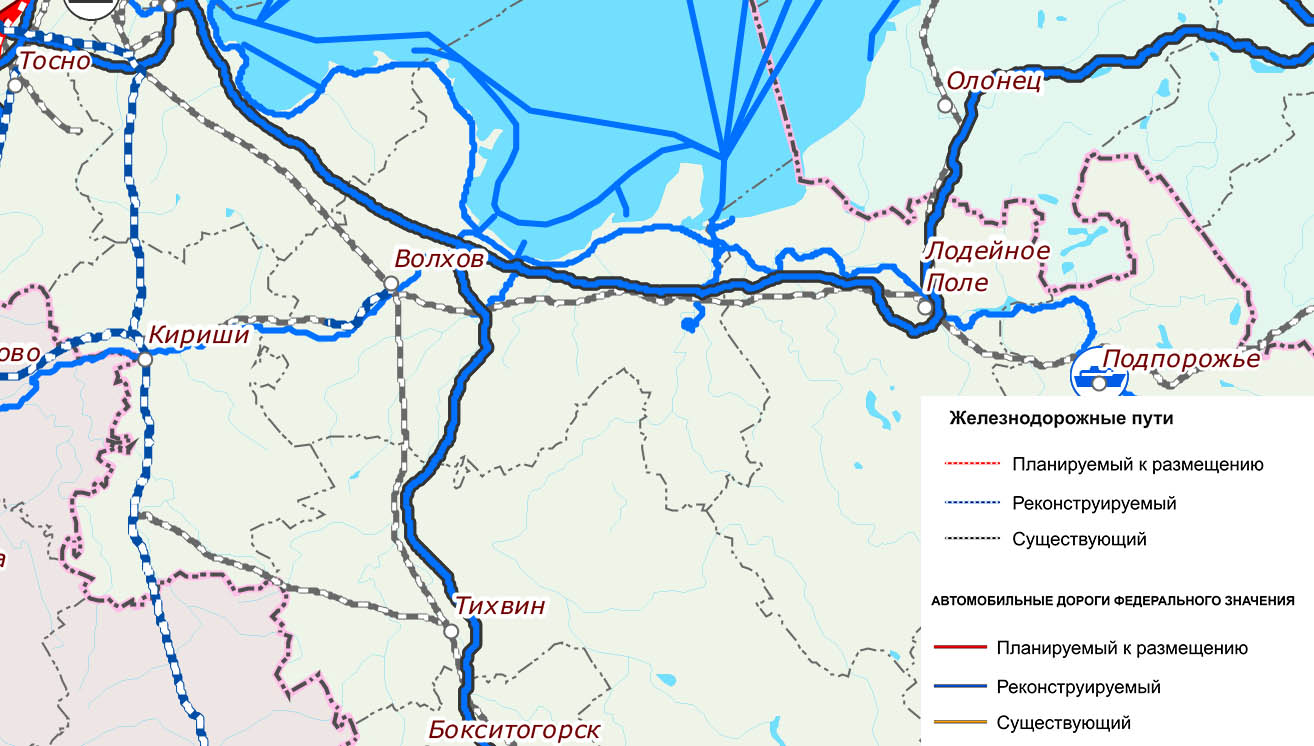 Мероприятия по развитию объектов транспортной инфраструктуры федерального значения также включены в документы стратегического планирования, в том числе:Транспортная стратегия Российской Федерации до 2030 года с прогнозом на период до 2035 года, утвержденная распоряжением Правительства Российской Федерации от 27 ноября 2021 года № 3363-р;Комплексный план модернизации и расширения магистральной инфраструктуры на период до 2024 года, утверждённый распоряжением Правительства Российской Федерации 30 сентября 2018 года № 2101-р (с изменениями и дополнениями от 17 августа 2019 года, 13 марта, 4 июля 2020 года, 20 февраля, 28 декабря 2021 года, 13 апреля 2022 года);долгосрочная программа развития ОАО «РЖД» до 2025 года, утвержденная распоряжением Правительства Российской Федерации от 19 марта 2019 года № 466-р (разработанная с учётом Послания Президента России Федеральному Собранию и Указа Президента от 7 мая 2018 года №204 «О национальных целях и стратегических задачах развития Российской Федерации на период до 2024 года», Комплексного плана модернизации и расширения магистральной инфраструктуры на период до 2024 года, Транспортной стратегии России на период до 2030 года, Стратегии развития железнодорожного транспорта в России до 2030 года, Стратегии инновационного развития России на период до 2020 года, Стратегии развития холдинга «РЖД» на период до 2030 года).Планируемые объекты федерального значения в области транспорта в соответствии с действующими документами стратегического планирования включены в Стратегию развития транспортной системы Санкт-Петербурга и Ленинградской области на период до 2030 года, одобренную решением Координационного совета по развитию транспортной системы г. Санкт-Петербурга и Ленинградской области от 22 февраля 2022 года (протокол от 22 февраля 2022 года № 1). В соответствии с данными документами на территории города Лодейное Поле не предусмотрены строительство и (или) реконструкция объектов в области транспорта федерального значения.Рисунок 6. Крупные проекты развития железнодорожной инфраструктуры в Санкт-Петербурге и Ленинградской области на период до 2030 года (материалы Стратегии развития транспортной системы Санкт-Петербурга и Ленинградской области на период до 2030 года)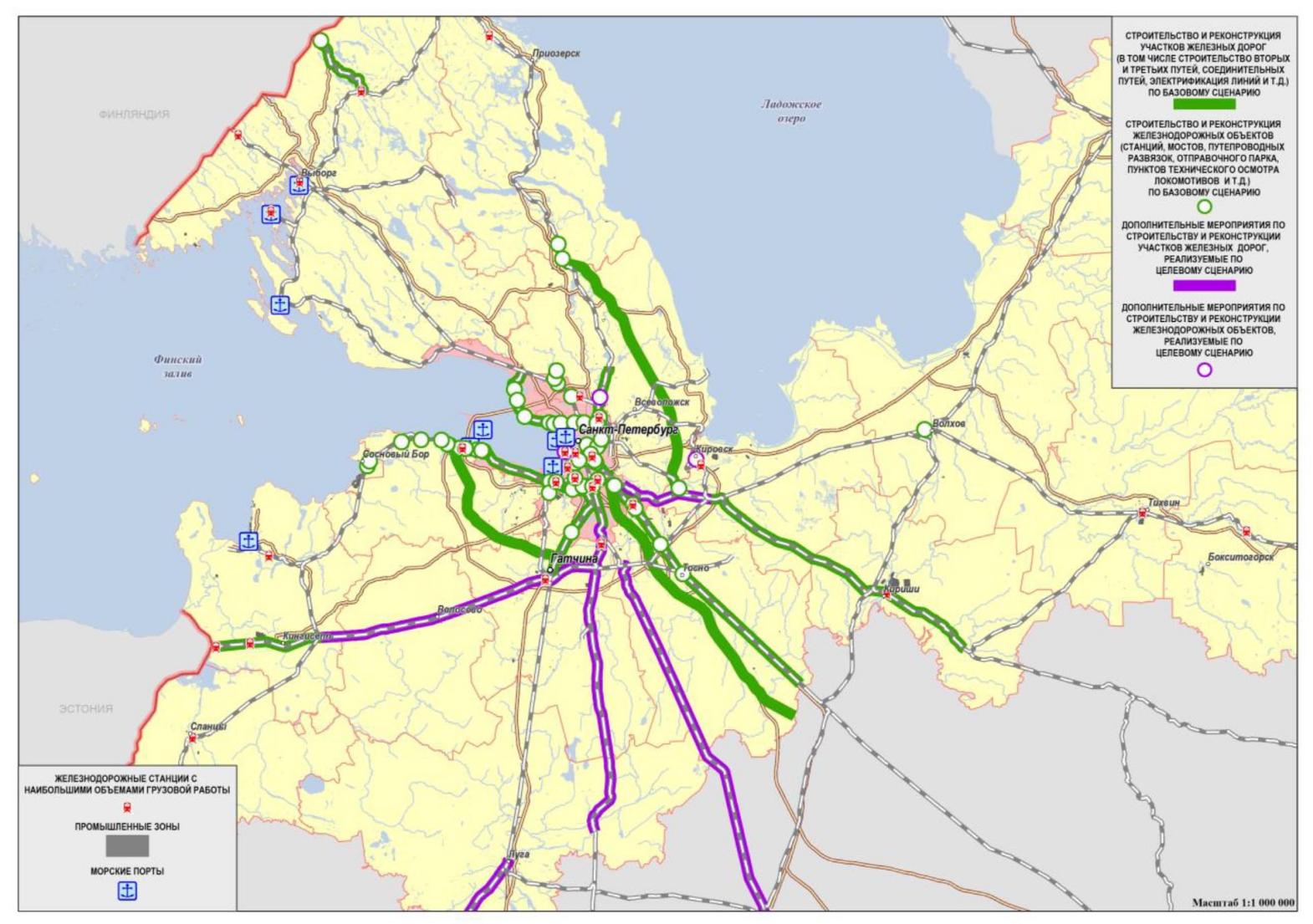 11. Сведения о видах, назначении и наименованиях планируемых для размещения объектов регионального значения, утвержденные документами территориального планирования Ленинградской областиВ настоящее время утверждены и размещены в федеральной государственной информационной системе территориального планирования следующие схемы территориального планирования Ленинградской области (подготовленные в соответствии со статьей 7 областного закона Ленинградской области от 14 декабря 2011 года № 108-оз «Об отдельных вопросах осуществления градостроительной деятельности на территории Ленинградской области» (с изменениями)):схема территориального планирования Ленинградской области в области промышленной политики и планирования использования земель сельскохозяйственного назначения, утвержденная постановлением Правительства Ленинградской области от 17 июня 2021 года № 379;схема территориального планирования Ленинградской области в области образования, здравоохранения, социального обслуживания, культуры, физической культуры, спорта, туризма, молодежной политики, межнациональных и межконфессиональных отношений, утвержденная постановлением Правительства Ленинградской области от 14 июля 2021 года № 455;схема территориального планирования Ленинградской области в области транспорта (железнодорожного, водного, воздушного), автомобильных дорог регионального или межмуниципального значения, утвержденная постановлением Правительства Ленинградской области от 17 июня 2021 года № 380;схема территориального планирования Ленинградской области в области организации, охраны и использования особо охраняемых природных территорий, утвержденная постановлением Правительства Ленинградской области от 25 января 2022 года № 41;схема территориального планирования Ленинградской области в области энергетики (за исключением электроэнергетики), утвержденная постановлением Правительства Ленинградской области от 8 июня 2021 года № 356;схема территориального планирования Ленинградской области в области электроэнергетики, утвержденная постановлением Правительства Ленинградской области от 17 июня 2021 года № 381;схема территориального планирования Ленинградской области в области предупреждения чрезвычайных ситуаций межмуниципального и регионального характера, стихийных бедствий, эпидемий и ликвидации их последствий, утвержденная постановлением Правительства Ленинградской области от 27 июля 2021 года № 480;схема территориального планирования Ленинградской области в области обращения с отходами, в том числе с твердыми коммунальными отходами, утвержденная постановлением Правительства Ленинградской области от 14 декабря 2021 года № 806.В соответствии с постановлениями Правительства Ленинградской области об утверждении схем территориального планирования Ленинградской области в различных областях схема территориального планирования Ленинградской области, утвержденная постановлением Правительства Ленинградской области от 29 декабря 2012 года № 460 (с изменениями) признается не подлежащей применению в соответствующих областях.Сведения об объектах регионального значения, планируемых к размещению на территории, применительно к которой вносятся изменения в генеральный план, в соответствии с документами территориального планирования Ленинградской области, представлены в таблице 20 и на картах «Карта развития транспортной инфраструктуры», «Карта развития объектов социальной инфраструктуры, объектов в иных областях в связи с решением вопросов местного значения, регионального значения».При подготовке изменений в генеральный план Лодейнопольского городского поселения Лодейнопольского муниципального района Ленинградской области применительно к городу Лодейное Поле изменения в части учета планируемых объектов регионального значения, предусмотренных в соответствии с документами территориального планирования Ленинградской области, не вносятся.Таблица 20. Сведения об объектах регионального значения, планируемых к размещению на территории, применительно к которой вносятся изменения в генеральный план12. Сведения о видах, назначении и наименованиях планируемых для размещения объектов местного значения, утвержденных схемой территориального планирования Лодейнопольского муниципального районаСхема территориального планирования Лодейнопольского муниципального района Ленинградской области утверждена решением совета депутатов Лодейнопольского муниципального района Ленинградской области от 11 мая 2011 года № 158.В соответствии со схемой территориального планирования Лодейнопольского муниципального района Ленинградской области (в части, подлежащей применению с учетом действующего законодательства) на территории города Лодейное Поле планируется размещение следующих объектов местного значения муниципального района:строительство детского сада на 140 мест в г. Лодейное Поле (детский сад построен на земельном участке с кадастровым номером 47:06:0103003:1953);реконструкция средней школы № 68 в г. Лодейное Поле (реализуется в 2022 году);реконструкция лыжной базы «Озерко» в г. Лодейное Поле; строительство асфальтированной освещенной лыжероллерной трассы в г. Лодейное Поле;строительство крытой хоккейной площадки с искусственным льдом в г. Лодейное Поле на базе школы № 1 (мероприятие реализовано);строительство пришкольных спортивных площадок с искусственным покрытием школы № 2, школы № 3, школы № 68 в г. Лодейное Поле (мероприятия реализованы);строительство нового здания межпоселенческой библиотеки в г. Лодейное Поле;строительство молодежного центра в г. Лодейное Поле;размещение бизнес-инкубатора в г. Лодейное Поле (мероприятие реализовано);строительство технологического парка в г. Лодейное Поле (реализация мероприятия не планируется администрацией Лодейнопольского муниципального района);строительство речного вокзала в г. Лодейное Поле;строительство автостанции в г. Лодейное Поле (образован земельный участок с кадастровым номером 47:06:0102005:506).Данные объекты местного значения муниципального района в полном объёме учтены действующим генеральным планом при установлении функциональных зон.Кроме того, в соответствии с вопросами местного значения поселения, следующие планируемые объекты учитываются действующим генеральным планом как объекты местного значения поселения (необходимо их исключение из схемы территориального планирования Лодейнопольского муниципального района Ленинградской области):строительство физкультурно-оздоровительного комплекса «Универсальный спортивный зал для игровых видов спорта» в г. Лодейное Поле (образован земельный участок с кадастровым номером 47:06:0102003:6), с учетом письма комитета по физической культуре и спорту Ленинградской области от 22.07.2022 № И-2295/2022 является объектом местного значения поселения.При подготовке изменений в генеральный план Лодейнопольского городского поселения Лодейнопольского муниципального района Ленинградской области применительно к городу Лодейное Поле сведения о планируемых объектах местного значения муниципального района в соответствии со схемой территориального планирования Лодейнопольского муниципального района Ленинградской области сохраняются без изменений в части определения функциональных зон.В связи с размещением планируемых объектов социальной инфраструктуры местного значения муниципального района установление зон с особыми условиями использования территорий не требуется.В связи с размещением планируемых объектов транспорта в соответствии с СанПиН 2.2.1/2.1.1.1200-03 «Санитарно-защитные зоны и санитарная классификация предприятий, сооружений и иных объектов» установлены следующие ориентировочные размеры санитарно-защитных зон в соответствии с санитарной классификацией:в соответствии с разделом 2 СанПиН 2.2.1/2.1.1.1200-03 к классу III относятся автобусные вокзалы – ориентировочный размер санитарно-защитной зоны составляет 300 м; в соответствии с разделом 14 СанПиН 2.2.1/2.1.1.1200-03 к классу V относятся речные причалы – ориентировочный размер санитарно-защитной зоны составляет 100 м.13. Перечень и характеристика основных факторов риска возникновения чрезвычайных ситуаций природного и техногенного характераЧрезвычайная ситуация (ЧС) – обстановка на определенной территории или акватории, сложившаяся в результате аварии, опасного природного явления, катастрофы, стихийного или иного бедствия, которые могут повлечь или повлекли за собой человеческие жертвы, ущерб здоровью людей или окружающей природной среде, значительные материальные потери и нарушение условий жизнедеятельности людей.По сфере возникновения чрезвычайные ситуации подразделяются на:чрезвычайные ситуации техногенного характера;чрезвычайные ситуации природного характера;чрезвычайные ситуации биолого-социального характера.В соответствии с исходными данными и требованиями, выданными Главным управлением МЧС России по Ленинградской области от 02.04.2013 № 2772-2-5-12, территория г. Лодейное Поле к группам категорированных по гражданской обороне территорий не отнесена.На территории г. Лодейное Поле объектов (организаций), категорированных по ГО не расположено.Природная чрезвычайная ситуация – обстановка на определенной территории или акватории, сложившаяся в результате возникновения источника природной чрезвычайной ситуации, который может повлечь или повлек за собой человеческие жертвы, ущерб здоровью или окружающей природной среде, значительные материальные потери и нарушение условий жизнедеятельности людей.Источниками природной чрезвычайной ситуации на территории, применительно к которой вносятся изменения в генеральный план, могут являться опасные природные явления, события природного характера, проявившиеся в результате деятельности природных процессов. Наиболее опасными природными процессами, характерными для рассматриваемой территории, способными стать источниками ЧС, являются: Природные пожары. Средний класс пожарной опасности лесов, которые окружают город Лодейное Поле, относится к средней степени опасности. Наиболее пожароопасными являются территории, примыкающие к автодорогам, населенным пунктам и местам массового отдыха местного населения и пребывания туристов. Наибольшее количество пожаров прогнозируется в периоды: конец апреля – первая половина мая (связано с проведением неконтролируемых сельхозпалов), третья декада июня – первая декада июля (начало интенсивного посещения лесов населением в связи со сбором ягод), август – сентябрь (посещение лесов населением в связи с началом грибного сезона).Грозы. Среднегодовая продолжительность гроз на рассматриваемой территории составляет 40 - 60 часов в год со средней плотностью ударов молнии в землю равной 4 на 1 км2 в год. Следствием гроз, могут стать прямые удары молнии (ПУМ), а также занос высокого потенциала по коммуникациям. ПУМ или занос высокого потенциала по коммуникациям способны привести к пожарам, поражению электрическим током людей, выходу из строя электрооборудования или других систем жизнеобеспечения.Сильные ветры. Для максимальной скорости ветра 29 м/с, характерной для территории Ленинградской области с повторяемостью 1 раз в 10 лет, в соответствии с Методикой оценки последствий ураганов («Сборник методик по прогнозированию возможных аварий, катастроф, стихийных бедствий в РСЧС», книга 2), следует ожидать разрушения средней степени воздушных и наземных линий электропередач и связи. Слабая степень разрушения может быть у зданий с легким металлическим каркасом и трансформаторных подстанций закрытого типа.Сильные морозы. При низких температурах, при недостаточном теплоснабжении, повышается нагрузка на электрические сети и электротехническое оборудование, что может привести к выходу их из строя, а также к возникновению пожаров в зданиях. В случае недостаточной теплоизоляции инженерных и технологических коммуникаций в холодный период года возможен их выход из строя (замерзание коммуникаций водо- и теплоснабжения или запорной арматуры коммуникаций водо-, тепло- и газоснабжения). Температура наиболее холодной пятидневки для рассматриваемой территории с обеспеченностью 0,92 составляет минус 29 оС, с обеспеченностью 0,98 минус 32 оС.Снегопады. Средняя (из больших) величина снежного покрова за зиму составляет 500 мм. Сильные продолжительные снегопады могут привести к скоплению масс снега, способных привести к повреждению (частичному или полному разрушению) конструктивных элементов зданий. Нормативная максимальная снеговая нагрузка для рассматриваемой территории составляет 180 кг/см2.Ливневые дожди и подтопление территории. Исходя из климатических и инженерно-геологических условий рассматриваемой территории, ливни, особенно на участках территории с повышенным уровнем грунтовых вод, способны привести к подтоплению фундаментов и подземных объемов зданий и сооружений. Результатом подтопления может стать ослабление несущей способности грунтов, затопление помещений, расположенных ниже планировочной отметки земли, выход из строя инженерных коммуникаций и технологического оборудования.Весеннее половодье обычно начинается в первой декаде апреля. В отдельные годы в зависимости от характера весны сроки наступления половодья сдвигаются на первую-вторую декаду марта и на конец второй – начало третьей декады апреля. Пик половодья наступает в среднем 15 - 16 апреля. Средняя высота половодья над меженным уровнем составляет 1,7 - 2,0 м. Максимальные подъёмы уровней составляют соответственно 2,6 - 3,0 м и, как правило, зажорного или заторного происхождения. Средняя продолжительность весеннего половодья 45 - 65 дней. В зону затопления паводками попадают пониженные участки рельефа в прибрежной части территории. Освоение их потребует проведения мероприятий по защите от затопления.Подтопление (затопление) территории. На территории города Лодейное Поле установлены зоны затопления, подтопления, в которые попадают часть территорий жилой застройки. В качестве мероприятий по снижению негативного влияния весенних паводков на реке Свирь и ее притоках рекомендуется организация мониторинга уровня воды в период паводка, распиловка и чернение льда, а также своевременная эвакуация населения из мест подверженных подтоплению. В качестве планировочных мероприятий по снижению последствий подтопления территории, следует планировать переселение жителей из домов, попадающих в зону бедствия, в дома, находящиеся на безопасных территориях, а также проведение инженерного комплекса мероприятий по руслорегулированию. В крупных населенных пунктах необходимо проводить строительство защитных дамб, а также проведение ремонта существующих.В границах зон затопления, подтопления, в соответствии с законодательством Российской Федерации о градостроительной деятельности отнесенных к зонам с особыми условиями использования территорий, запрещаются:размещение новых населенных пунктов и строительство объектов капитального строительства без обеспечения инженерной защиты таких населенных пунктов и объектов от затопления, подтопления;использование сточных вод в целях регулирования плодородия почв при размещении объектов капитального строительства использование водных объектов для сброса сточных вод осуществляется с соблюдением требований;размещение кладбищ, скотомогильников, объектов размещения отходов производства и потребления, химических, взрывчатых, токсичных, отравляющих и ядовитых веществ, пунктов хранения и захоронения радиоактивных отходов;осуществление авиационных средств по борьбе с вредными организмами.В соответствии с пунктом 13.6 СП 42.13330.2016 территории поселений, расположенных на прибрежных участках, должны быть защищены от затопления паводковыми водами, ветровым нагоном воды; от подтопления грунтовыми водами - подсыпкой (намывом) или обвалованием. Отметку бровки подсыпанной территории следует принимать не менее чем на 0,5 м выше расчетного горизонта высоких вод с учетом высоты волны при ветровом нагоне. Превышение гребня дамбы обвалования над расчетным уровнем следует устанавливать в зависимости от класса сооружений согласно СП 58.13330.Поскольку основной формой негативного воздействия вод является затопление и подтопление прибрежных территорий при прохождении весеннего половодья и летне-осенних паводков, то в этом случае соответствующие мероприятия включают в себя:увеличение пропускной способности русел рек, их расчистку, спрямление и дноуглубление, а также расчистку водоемов и водотоков;уполаживание берегов;биогенное закрепление берегов;укрепление берегов песчано-гравийной и каменной наброской на наиболее проблемных участках.Работы на водных объектах, находящихся в федеральной собственности в силу статей 9 и 11 Водного кодекса Российской Федерации выполняются при приобретении права пользования поверхностными водными объектами, находящимися в федеральной собственности, собственности субъекта Российской Федерации или муниципальной собственности на основании договоров водопользования или решения о предоставлении водного объекта в пользование, которые оформляется в порядке, установленном главой 3 Водного кодекса Российской Федерации, а также иными нормативными правовыми актами.Новое строительство (реконструкция объектов) в зонах затопления (подтопления) без обеспечения инженерной защиты территории и объектов запрещено.С учетом Определения Верховного Суда Российской Федерации от 8 июня 2017 года № 51-КГ17-3 размещение в акватории водного объекта, находящегося в федеральной собственности и расположенного на территориях двух и более субъектов Российской Федерации, гидротехнических сооружений, равно как и осуществление действий по их обслуживанию, восстановлению целостности и обустройству инженерной защиты, должно проводиться с привлечением собственника этого водного объекта либо уполномоченного им лица.Разработка мероприятий инженерной защиты территорий и объектов от затопления, подтопления, включающие в том числе строительство берегоукрепительных сооружений, дамб и других сооружений, предназначенных для защиты территорий и объектов от затопления, подтопления, осуществляется на основе инженерных изысканий, выполняемых специализированными организациями.Работы по определению и реализации мероприятий по защите земельных участков и объектов недвижимости от затопления осуществляются собственниками земельных участков и объектов недвижимости.В границах населенных пунктов на территориях, подверженных угрозе затопления паводковыми водами, необходима реализация соответствующих инженерных мероприятий в соответствии с СП 104.13330.2016 «Инженерная защита территорий от затопления и подтопления». Защиту территорий от затопления осуществляют:обвалованием территорий со стороны реки;искусственным повышением рельефа территории до незатопляемых планировочных отметок;аккумуляцией, регулированием, отводом поверхностных сбросных и дренажных вод с затопленных, временно затопляемых территорий и низинных нарушенных земель.На территории сельского поселения с учетом особенностей рельефа, жилой застройки и характера речной сети наиболее рациональными мероприятиями являются:для вновь осваиваемых территорий – повышение рельефа до незатопляемых планировочных отметок;на застроенных территориях – обваловка территории и регулирование стока реки.Повышение грунтовых вод изменяет гидрогеологические свойства и несущую способность почв, для обеспечения необходимой устойчивости и безопасности проектируемых зданий и сооружений должны предусматриваться такие мероприятия как гидроизоляция фундаментов, использование свай, сплошной (плитный) фундамент.Инженерная подготовка территории предполагает комплекс мероприятий по обеспечению пригодности территории для градостроительного использования, обеспечения безопасности жизнедеятельности населения. В соответствии с инженерно-геологическими условиями и планируемым развитием населенных пунктов необходимы следующие мероприятия:отвод поверхностных вод: создание дренажной системы;при необходимости: понижение уровня грунтовых вод путем устройства закрытой сети водостоков с очистными сооружениями поверхностного стока;улучшение сети открытых дренажных канав;организация поверхностного стока в комплексе с вертикальной планировкой улиц, проездов, площадей является одним из основных мероприятий по инженерной подготовке территории.Генеральным планом не предусмотрена застройка территорий, подверженных затоплениям. Проблемы подтопления территории, оврагообразования, решаются комплексом мероприятий по инженерной подготовке и защите территории, а именно:регулирования стока и отвода поверхностных и подземных вод;устройства дренажных систем и отдельных дренажей;регулирования русел и стока рек;ледорезных работ;обследования паводкоопасных территорий;агролесомелиорации;создания локальных систем оповещения населения.Таким образом, в соответствии с СП 115.13330.2016 Геофизика опасных природных воздействий. Актуализированная редакция СНиП 22-01-95, с учетом частоты и интенсивности проявления, к категории опасных природных процессов относятся:сильные ветры;подтопление территории.Категория опасности остальных природных процессов – умеренно опасные.Техногенная чрезвычайная ситуация – состояние, при котором в результате возникновения источника техногенной чрезвычайной ситуации на объекте, определенной территории или акватории нарушаются нормальные условия жизни и деятельности людей, возникает угроза их жизни и здоровью, наносится ущерб имуществу населения, народному хозяйству и окружающей природной среде.Источник техногенной чрезвычайной ситуации – опасное техногенное происшествие, в результате которого на объекте, определенной территории или акватории произошла техногенная чрезвычайная ситуация. В качестве наиболее вероятных чрезвычайных ситуаций в мирное время рассматриваются ЧС техногенного характера и ЧС, вызываемые опасными природными процессами.В качестве наиболее вероятных ЧС техногенного характера рассматриваются:Аварии (прекращение функционирования) систем жизнеобеспечения. Последствиями аварий на системах жизнеобеспечения могут быть – отключение электроснабжения и водоснабжения как отдельных зданий, так и в целом населенных пунктов. Анализ угроз, обусловленных техническим состоянием объектов жилищно-коммунального хозяйства, показывает, что наибольшую опасность, из-за значительного физического износа, представляют следующие объекты: трансформаторные электрические подстанции; котельные;очистные сооружения; водонесущие коммуникации – водопроводные и тепловые сети;канализационные очистные сооружения.Аварии на автомобильном и железнодорожном транспорте. Транспорт является источником повышенной опасности для пассажиров и населения, проживающего в зонах транспортных магистралей, так как на транспорте перевозят легковоспламеняющиеся, взрывчатые и иные опасные вещества, которые при аварии и разгерметизации емкостей для перевозки, могут представлять угрозу жизни и здоровью людей, угрозу загрязнения окружающей природной среды, угрозу возникновения пожаров. Аварии с разливом опасных грузов (АХОВ, СУГ, ГСМ) возможны в случае транспортного происшествия и при нарушении технологии ведения погрузочно-разгрузочных работ.Аварии на трубопроводном транспорте. Аварии возможны также на трубопроводном транспорте: межпоселковые газопроводы. Основной причиной аварий и пожаров на них могут быть: брак строительно-монтажных и ремонтных работ, внешнее механическое воздействие и стресс-подземная коррозия металла, коррозионное разрушение трубопроводов, арматуры, фланцевых соединений из-за износа. Охранные зоны газопроводов являются зонами планировочных ограничений, деятельность границах которых регламентируется. Аварии и катастрофы на пожароопасных и взрывоопасных объектах. Пожаровзрывоопасные объекты – объекты, на которых производят, хранят и на которые (с которых) транспортируют взрывоопасные продукты или продукты, приобретающие в определенных условиях способность к возгоранию или взрыву. На проектируемой территории к потенциально опасным объектам относятся котельные, склады ГСМ.Авария на потенциально-опасном объекте Нижне-Свирская ГЭС-9. Наиболее опасным сценарием развития аварии на данном потенциально-опасном объекте будет разрушение Нижне-Свирского гидроузла. Результатом данной аварии будет кратковременный подъем воды р. Свирь в районе г. Лодейное Поле на 6,5 метров от нормального, который продержится в течение 2-х часов, в зону подтопления может попасть до 600 человек. При данном разрушении использование р. Свирь для транспортного движения будет невозможно длительное время.Пожары. Пожары возникают, согласно статистическим данным, чаще всего, из-за неисправности электротехнического оборудования и неосторожного обращения с огнем, а на промышленных объектах - от взрывов легко воспламеняемых веществ. Основной причиной возникновения пожаров в мирное время является невыполнение требований и правил технической эксплуатации и правил пожарной безопасности, несоблюдение противопожарных разрывов между зданиями. Последствиями пожаров являются причинение вреда жизни и здоровью людей, причинение материального ущерба зданиям и оборудованию, а также уничтожение природных ресурсов (лесные пожары).Биолого-социальная чрезвычайная ситуация – состояние, при котором в результате возникновения источника биолого-социальной чрезвычайной ситуации на определенной территории нарушаются нормальные условия жизни и деятельности людей, существования сельскохозяйственных животных и произрастания растений, возникает угроза жизни и здоровью людей, широкого распространения инфекционных болезней, потерь сельскохозяйственных животных и растений (ГОСТ Р 22.0.04-95 «Биолого-социальные чрезвычайные ситуации. Термины и определения»).Источник биолого-социальной чрезвычайной ситуации – особо опасная или широко распространенная инфекционная болезнь людей, сельскохозяйственных животных и растений, в результате которой на определенной территории произошла или может возникнуть биолого-социальная чрезвычайная ситуация (ГОСТ Р 22.0.04-95 «Биолого-социальные чрезвычайные ситуации. Термины и определения»).Угроза возникновения биолого-социальных чрезвычайных ситуаций, по данным МЧС России, на территории Северо-Западного федерального округа, куда входит территория Ленинградской области, наименьшая по Российской Федерации. Эпидемий, эпизоотий, эпифитотий на территории не наблюдалось, природных очагов инфекционных заболеваний на территории нет. Возможны единичные случаи возникновения эпидемических (природных) очагов по клещевому энцефалиту. Вспышки заболеваний возможны в весенне-летний период.Источниками ЧС биолого-социального характера могут быть биологически опасные объекты (скотомогильники, биотермические ямы и другие), а также природные очаги инфекционных болезней. Скотомогильники, биотермические ямы и другие места захоронения трупов животных, павших от сибирской язвы, на территории проектирования и на прилегающих территориях отсутствуют. Приложение 1. Перечень объектов культурного наследия, расположенных на территории города Лодейное ПолеПриложение 2. Перечень объектов капитального строительства абонентов и территорий, которые необходимо подключить к централизованным системам водоснабжения и (или) водоотведенияПриложение 3. Сведения о нормативных санитарно-защитных зонах предприятий, расположенных в г. Лодейное Поле№Кадастровый номер земельного участкаАдресВид разрешенного использования в соответствии со сведениями ЕГРНФункциональная зона, установленная действующим генеральным планомФункциональная зона в соответствии с изменениями в генеральный план147:06:0103004:40 (с учетом расширения территории ГИБДД)ул. Железнодорожная, д. 7 под административное здание (территория ГИБДД)Две функциональные зоны: дона транспортной инфраструктуры и производственная зонаЗона транспортной инфраструктуры2Земельные участки по ул. Лесная (47:06:0103001:1328, 47:06:0103001:238 и 47:06:0103001:239)ул. Лесная, участок № 18малоэтажная многоквартирная жилая застройкаЗона застройки малоэтажными жилыми домамиЗона застройки среднеэтажными жилыми домами;земельные участки с кадастровыми номерами 47:06:0103001:238 и 47:06:0103001:239: общественно-деловая зона347:06:0102005:818ул. Привокзальная, д. 15для малоэтажного жилищного строительстваЗона застройки среднеэтажными жилыми домамиЗона застройки малоэтажными жилыми домами447:06:0102005:2658пр. Ленина, д. 25здание администрации парка «Свирская Победа»Зона застройки малоэтажными жилыми домамиОбщественно-деловая зона547:06:0102005:812ул. Титова, участок № 30для малоэтажного жилищного строительстваЗона застройки индивидуальными жилыми домамиЗона застройки малоэтажными жилыми домами647:06:0102006:364пр. Ленина, д. 3отдельно стоящие индивидуальные, усадебные жилые дома с придомовыми участкамиОбщественно-деловая зонаЗона застройки индивидуальными жилыми домами747:06:0102003:72ул. Ульяновская, д. 5под медвытрезвительЗона застройки индивидуальными жилыми домамиОбщественно-деловая зона8-г. Лодейное Поле, в районе территории гражданского кладбищатерритория церквиЗона транспортной инфраструктурыОбщественно-деловая зона947:06:0103004:1257ул. Железнодорожная, д. 4для производственной деятельности, связанной с лесозаготовкой и переработкой древесиныПроизводственная зонаОбщественно-деловая зона1047:06:0102006:397Республиканский тракт, д. 3, корп. 1 и 2под торговую деятельностьПроизводственная зонаОбщественно-деловая зона1147:06:0101002:365Ленинградское шоссе, 71бпод объекты торговли, общественного питания, бытового обслуживанияЗона озелененных территорий общего пользования (лесопарки, парки, сады, скверы, бульвары)Общественно-деловая зона1247:06:0103001:377ул. Шмакова, 7для малоэтажного жилищного строительстваЗона застройки индивидуальными жилыми домамиЗона застройки малоэтажными жилыми домами13Территория рядом с земельным участком 47:06:0103003:526–Зона застройки малоэтажными жилыми домамиЗона застройки индивидуальными жилыми домами1447:06:0103004:316ул. Железнодорожнаяобъекты придорожного сервисаПроизводственная зонаЗона транспортной инфраструктуры15Уточнение функционального зонирования в зонах нового жилищного строительстваЗона транспортной инфраструктурыЗона застройки индивидуальными жилыми домами16Территория городского парка (с учетом его расширения, включая земельные участки с кадастровыми номерами 47:06:0102003:3274, 47:06:0102003:3286)ул. КоммунаровРазмещение сквера - 12.0Расположена в двух функциональных зонах: Зона озелененных территорий специального назначения и Общественно-деловая зонаЗона озелененных территорий общего пользования (лесопарки, парки, сады, скверы, бульвары)17Вблизи с земельным участком с кадастровым номером 47:06:0101002:367–Зона озелененных территорий общего пользования (лесопарки, парки, сады, скверы, бульвары)Зона застройки малоэтажными жилыми домами18Территория рядом с земельными участками с кадастровыми номерами 47:06:0103003:565 и 47:06:0103003:50 по ул. Песочная–Зона застройки индивидуальными жилыми домамиЗона застройки малоэтажными жилыми домами19Земельные участки с кадастровыми номерами 47:06:0407001:647 и 47:06:0407001:670г. Лодейное Поле, войсковая часть 23438, военный городок № 3, д. 25;ул. Талалихина, д. 30земли промышленности, энергетики, транспорта, связи, радиовещания, телевидения, информатики, земли для обеспечения космической деятельности, земли обороны, безопасности и земли иного специального назначения;для специального назначенияЗона застройки среднеэтажными жилыми домамиОбщественно-деловая зона2047:06:0102006:398Республиканский тракт, д. 37, литер Ддля торговой деятельностиПроизводственная зонаОбщественно-деловая зона2147:06:0102003:182Набережная Красного Флота, д. 1адля индивидуального жилищного строительстваЗона застройки индивидуальными жилыми домамиОбщественно-деловая зона№Функциональная зонаПараметры функциональных зон, утвержденные действующим генеральным планомУточнение параметров с учетом регламентов территориальных зон, установленных правилами землепользования и застройки1Зона застройки индивидуальными жилыми домамиМаксимальная этажность: до 3 этажей (включая мансардный)Максимальное количество этажей: для жилых домов: 3для иных видов разрешенного использования: 4Максимальный процент застройки в границах земельного участка (за исключением видов использования «Хранение автотранспорта»): 50 %2Зона застройки малоэтажными жилыми домами (до 4 этажей, включая мансардный)Максимальная этажность: до 4 этажей включительно (включая мансардный)Максимальное количество этажей: для жилых домов: 4для иных видов разрешенного использования: 4Максимальный процент застройки в границах земельного участка:для видов использования «Малоэтажная многоквартирная жилая застройка»: 40 %для видов использования «Блокированная жилая застройка», «Для индивидуального жилищного строительства»: 50 %3Зона застройки среднеэтажными жилыми домами (от 5 до 8 этажей, включая мансардный)Максимальная этажность: до 8 этажейМаксимальное количество этажей: для жилых домов: 8для иных видов разрешенного использования: 4Максимальный процент застройки в границах земельного участка:для видов использования «Малоэтажная многоквартирная жилая застройка», «Среднеэтажная жилая застройка»: 40 %4Общественно-деловая зонаНе установленыМаксимальное количество этажей для видов использования «Социальное обслуживание», «Деловое управление», «Банковская и страховая деятельность», «Гостиничное обслуживание», «Выставочно-ярмарочная деятельность»: 4Максимальный процент застройки в границах земельного участка: 65 %5Многофункциональная общественно-деловая зонаНе установленыПредельная (максимальная) высота объектов капитального строительства для основных видов использования: 30 мМаксимальный процент застройки в границах земельного участка (за исключением объектов инженерно-технического обеспечения): 60 %6Коммунально-складская зонаНе установленыМаксимальное количество этажей: 1Максимальный класс опасности объектов: IV7Производственная зонаНе установленыМаксимальное количество этажей (за исключением видов разрешенного использования «Общественное управление», «Амбулаторно-поликлиническое обслуживание», «Среднее и высшее профессиональное образование»): 4Максимальный процент застройки в границах земельного участка (за исключением объектов инженерно-технического обеспечения): 60 %Максимальный класс опасности объектов: III8Зона транспортной инфраструктурыНе установленыМаксимальное количество этажей (за исключением объектов транспорта): 49Зона инженерной инфраструктурыНе установленыНе установлены10Зона садоводческих или огороднических некоммерческих товариществНе установленыМаксимальное количество этажей: 3Максимальный процент застройки в границах земельного участка: 30 %11Зоны сельскохозяйственных угодийНе установленыНе установлены12Производственная зона сельскохозяйственных предприятийНе установленыМаксимальное количество этажей: 3Максимальный процент застройки в границах земельного участка: 60 %Максимальный класс опасности объектов: I13Зона озелененных территорий общего пользования (лесопарки, парки, сады, скверы, бульвары)Не установленыМаксимальное количество этажей: 4Максимальный процент застройки в границах земельного участка (за исключением объектов инженерно-технического обеспечения): 40 %14Зона отдыхаНе установленыМаксимальное количество этажей (за исключением вида разрешенного использования «Амбулаторно-поликлиническое обслуживание»): 4Максимальный процент застройки в границах земельного участка (за исключением объектов инженерно-технического обеспечения): 30 %15Зона лесовНе установленыНе установлены16Зона кладбищНе установленыМаксимальное количество этажей: 117Зона озелененных территорий специального назначенияНе установленыМинимальная площадь озеленения санитарно-защитных зон (50 - 100 м) – 60 %18Зона режимных территорийНе установленыНе установлены19Зона акваторийНе установленыНе установленыФункциональная зонаКодОписание функциональных зонЗона застройки индивидуальными жилыми домамиЖ1Зона, предназначенная преимущественно для размещения индивидуальных жилых домов с приусадебными участками (участки для индивидуального жилищного строительства, для ведения личного подсобного хозяйства), с возможностью размещения блокированной жилой застройки, объектов обслуживания жилой застройки, а также индивидуальных гаражей, если размещение таких объектов связано с проживанием граждан, не причиняет вреда окружающей среде и санитарному благополучию, не нарушает права жителей, не требует установления санитарной зоны, а также объектов религиозного назначения, объектов коммунального хозяйства, улично-дорожной сети, проездов и огородов.Для функциональной зоны застройки индивидуальными жилыми домами с кодом Ж1.1 описание функциональной зоны применяется с учетом примечания 1.Зона застройки индивидуальными жилыми домамиЖ1.1Зона, предназначенная преимущественно для размещения индивидуальных жилых домов с приусадебными участками (участки для индивидуального жилищного строительства, для ведения личного подсобного хозяйства), с возможностью размещения блокированной жилой застройки, объектов обслуживания жилой застройки, а также индивидуальных гаражей, если размещение таких объектов связано с проживанием граждан, не причиняет вреда окружающей среде и санитарному благополучию, не нарушает права жителей, не требует установления санитарной зоны, а также объектов религиозного назначения, объектов коммунального хозяйства, улично-дорожной сети, проездов и огородов.Для функциональной зоны застройки индивидуальными жилыми домами с кодом Ж1.1 описание функциональной зоны применяется с учетом примечания 1.Зона застройки малоэтажными жилыми домами (до 4 этажей, включая мансардный)Ж2Зоны, предназначенные преимущественно для размещения многоквартирных жилых домов с возможностью размещения объектов обслуживания жилой застройки, а также индивидуальных гаражей, если размещение таких объектов связано с проживанием граждан, не причиняет вреда окружающей среде и санитарному благополучию, не нарушает права жителей, не требует установления санитарной зоны, объектов жилищно-коммунального хозяйства, улично-дорожной сети, проездов.Зона застройки малоэтажными жилыми домами установлена с возможностью размещения земельных участков для индивидуального жилищного строительства.Для функциональной зоны застройки среднеэтажными жилыми домами (от 5 до 8 этажей, включая мансардный) с кодом Ж3.1 описание функциональной зоны применяется с учетом примечания 1.Зона застройки среднеэтажными жилыми домами (от 5 до 8 этажей, включая мансардный)Ж3Зоны, предназначенные преимущественно для размещения многоквартирных жилых домов с возможностью размещения объектов обслуживания жилой застройки, а также индивидуальных гаражей, если размещение таких объектов связано с проживанием граждан, не причиняет вреда окружающей среде и санитарному благополучию, не нарушает права жителей, не требует установления санитарной зоны, объектов жилищно-коммунального хозяйства, улично-дорожной сети, проездов.Зона застройки малоэтажными жилыми домами установлена с возможностью размещения земельных участков для индивидуального жилищного строительства.Для функциональной зоны застройки среднеэтажными жилыми домами (от 5 до 8 этажей, включая мансардный) с кодом Ж3.1 описание функциональной зоны применяется с учетом примечания 1.Зона застройки среднеэтажными жилыми домами (от 5 до 8 этажей, включая мансардный)Ж3.1Зоны, предназначенные преимущественно для размещения многоквартирных жилых домов с возможностью размещения объектов обслуживания жилой застройки, а также индивидуальных гаражей, если размещение таких объектов связано с проживанием граждан, не причиняет вреда окружающей среде и санитарному благополучию, не нарушает права жителей, не требует установления санитарной зоны, объектов жилищно-коммунального хозяйства, улично-дорожной сети, проездов.Зона застройки малоэтажными жилыми домами установлена с возможностью размещения земельных участков для индивидуального жилищного строительства.Для функциональной зоны застройки среднеэтажными жилыми домами (от 5 до 8 этажей, включая мансардный) с кодом Ж3.1 описание функциональной зоны применяется с учетом примечания 1.Общественно-деловая зонаО1Зона, предназначенная преимущественно для размещения объектов социальной инфраструктуры: дошкольных образовательных организаций, общеобразовательных организаций, объектов, реализующих программы профессионального и высшего образования, объектов культуры и искусства, здравоохранения, физической культуры и массового спорта, объектов социального назначения, культовых зданий и сооружений, административных зданий, объектов торговли, делового, общественного и коммерческого назначения, с возможностью размещения объектов спасательных служб, объектов обеспечения деятельности по исполнению наказаний, а также объектов коммунально-бытового назначения, объектов жилищно-коммунального хозяйства, улично-дорожной сети, проездов.Данная функциональная зона установлена с учетом размещения объекта регионального значения: ветеринарная лечебница, питомник животных, кинологический центр, иной подобный объект (планируемая к строительству на земельном участке с кадастровым номером 47:06:0102006:21); объектов местного значения муниципального района: «Строительство лыжной базы в г. Лодейное Поле, ул. Железнодорожная, д. 119», межпоселенческая библиотека, молодежный центр, речной вокзал; объектов местного значения поселения: спортивные плоскостные сооружения, физкультурно-оздоровительный комплекс, Дом народного творчества (планируемый к реконструкции) и офицерский клуб (планируемый к реконструкции).Для общественно-деловой зоны с кодом О1.1 описание функциональной зоны применяется с учетом примечания 1.Общественно-деловая зонаО1.1Зона, предназначенная преимущественно для размещения объектов социальной инфраструктуры: дошкольных образовательных организаций, общеобразовательных организаций, объектов, реализующих программы профессионального и высшего образования, объектов культуры и искусства, здравоохранения, физической культуры и массового спорта, объектов социального назначения, культовых зданий и сооружений, административных зданий, объектов торговли, делового, общественного и коммерческого назначения, с возможностью размещения объектов спасательных служб, объектов обеспечения деятельности по исполнению наказаний, а также объектов коммунально-бытового назначения, объектов жилищно-коммунального хозяйства, улично-дорожной сети, проездов.Данная функциональная зона установлена с учетом размещения объекта регионального значения: ветеринарная лечебница, питомник животных, кинологический центр, иной подобный объект (планируемая к строительству на земельном участке с кадастровым номером 47:06:0102006:21); объектов местного значения муниципального района: «Строительство лыжной базы в г. Лодейное Поле, ул. Железнодорожная, д. 119», межпоселенческая библиотека, молодежный центр, речной вокзал; объектов местного значения поселения: спортивные плоскостные сооружения, физкультурно-оздоровительный комплекс, Дом народного творчества (планируемый к реконструкции) и офицерский клуб (планируемый к реконструкции).Для общественно-деловой зоны с кодом О1.1 описание функциональной зоны применяется с учетом примечания 1.Многофункциональная общественно-деловая зонаО2Зона, предназначенная преимущественно для размещения объектов отдыха и туризма с возможностью размещения объектов торговли, делового, общественного и коммерческого назначения, а также объектов коммунального назначения, улично-дорожной сети, проездов.Производственная зонаП1Для размещения объектов производственного назначения, с возможностью размещения обслуживающих и иных вспомогательных объектов и сооружений, технологически связанных с производственной деятельностью, размещения гаражей, иных объектов специального назначения (кладбища), а также организации территорий санитарно-защитных зон в границах функциональной зоны.Для производственной зоны с кодом П1.1 описание функциональной зоны применяется с учетом примечания 1.Производственная зонаП1.1Для размещения объектов производственного назначения, с возможностью размещения обслуживающих и иных вспомогательных объектов и сооружений, технологически связанных с производственной деятельностью, размещения гаражей, иных объектов специального назначения (кладбища), а также организации территорий санитарно-защитных зон в границах функциональной зоны.Для производственной зоны с кодом П1.1 описание функциональной зоны применяется с учетом примечания 1.Коммунально-складская зонаП2Зона, предназначенная преимущественно для размещения объектов коммунального хозяйства, с возможностью размещения предприятий торговли, включая предприятия оптовой, мелкооптовой торговли, сооружений и помещений объектов аварийно-спасательных служб, объектов складского назначения и бытового обслуживания населения, индивидуальных гаражей, ветлечебниц с содержанием животных, питомников, кинологических центров, пунктов передержки животных, а также организации территорий санитарно-защитных зон в границах функциональной зоны в случае необходимости их установления.Зона инженерной инфраструктурыИЗона, предназначенная преимущественно для размещения объектов инженерной инфраструктуры (электро-, тепло-, газо- и водоснабжения населения, водоотведения, связи), размещения объектов капитального строительства в целях обеспечения физических и юридических лиц коммунальными услугами, в том числе: котельных, канализационных очистных сооружений, а также обеспечения условий организации первого пояса зоны санитарной охраны источника водоснабжения с возможностью размещения объектов обеспечения деятельности в области гидрометеорологии и смежных с ней областях.Данная функциональная зона установлена с учетом размещения объекта местного значения поселения: водоочистные сооружения (планируемые к реконструкции на земельных участках с кадастровыми номерами 47:06:0405001:405 и 47:06:0405001:406).Для функциональной зоны инженерной инфраструктуры с кодом И1 описание функциональной зоны применяется с учетом примечания 1.Зона инженерной инфраструктурыИ1Зона, предназначенная преимущественно для размещения объектов инженерной инфраструктуры (электро-, тепло-, газо- и водоснабжения населения, водоотведения, связи), размещения объектов капитального строительства в целях обеспечения физических и юридических лиц коммунальными услугами, в том числе: котельных, канализационных очистных сооружений, а также обеспечения условий организации первого пояса зоны санитарной охраны источника водоснабжения с возможностью размещения объектов обеспечения деятельности в области гидрометеорологии и смежных с ней областях.Данная функциональная зона установлена с учетом размещения объекта местного значения поселения: водоочистные сооружения (планируемые к реконструкции на земельных участках с кадастровыми номерами 47:06:0405001:405 и 47:06:0405001:406).Для функциональной зоны инженерной инфраструктуры с кодом И1 описание функциональной зоны применяется с учетом примечания 1.Зона транспортной инфраструктурыТЗона, предназначенная преимущественно для размещения объектов железнодорожного, речного и автомобильного транспорта, полос отвода железных дорог, причалов, автомобильных дорог, с возможностью размещения вспомогательных объектов и сооружений, в том числе автомобильных заправочных станций, станций технического обслуживания, а также для размещения объектов обеспечения внутреннего правопорядка, объектов дорожного хозяйства, гаражей и иных объектов транспортной инфраструктуры.Данная функциональная зона установлена с учетом размещения объекта местного значения муниципального района: автобусная станция.Для функциональной зоны транспортной инфраструктуры с кодом Т1 описание функциональной зоны применяется с учетом примечания 1.Зона транспортной инфраструктурыТ1Зона, предназначенная преимущественно для размещения объектов железнодорожного, речного и автомобильного транспорта, полос отвода железных дорог, причалов, автомобильных дорог, с возможностью размещения вспомогательных объектов и сооружений, в том числе автомобильных заправочных станций, станций технического обслуживания, а также для размещения объектов обеспечения внутреннего правопорядка, объектов дорожного хозяйства, гаражей и иных объектов транспортной инфраструктуры.Данная функциональная зона установлена с учетом размещения объекта местного значения муниципального района: автобусная станция.Для функциональной зоны транспортной инфраструктуры с кодом Т1 описание функциональной зоны применяется с учетом примечания 1.Зона озелененных территорий общего пользования (лесопарки, парки, сады, скверы, бульвары)Р1Зона установлена на территориях в границах населенных пунктов, в том числе включая территории береговых полос водных объектов, предназначена для размещения объектов озеленения общего пользования и сохранения природного ландшафта с возможностью размещения объектов благоустройства, объектов музейной деятельности, спортивных сооружений.Данная функциональная зона установлена с учетом размещения объекта местного значения поселения: парк.Для функциональной зоны озелененных территорий общего пользования (лесопарки, парки, сады, скверы, бульвары) с кодом Р1.1 описание функциональной зоны применяется с учетом примечания 1.Зона озелененных территорий общего пользования (лесопарки, парки, сады, скверы, бульвары)Р1.1Зона установлена на территориях в границах населенных пунктов, в том числе включая территории береговых полос водных объектов, предназначена для размещения объектов озеленения общего пользования и сохранения природного ландшафта с возможностью размещения объектов благоустройства, объектов музейной деятельности, спортивных сооружений.Данная функциональная зона установлена с учетом размещения объекта местного значения поселения: парк.Для функциональной зоны озелененных территорий общего пользования (лесопарки, парки, сады, скверы, бульвары) с кодом Р1.1 описание функциональной зоны применяется с учетом примечания 1.Зона отдыхаР2Зона, предназначенная преимущественно для размещения объектов отдыха, а также благоустройства мест массового отдыха населения, включая пляжи.Данная функциональная зона установлена с учетом размещения объекта местного значения поселения: пляж.Зона кладбищСп1Зона, предназначенная преимущественно для размещения гражданских и воинских захоронений с возможностью размещения вспомогательных объектов религиозного назначения и ритуальных услуг, а также парковочных мест для посетителей кладбищ.Зона озелененных территорий специального назначенияСп3Зона установлена в границах населенных пунктов на территориях, расположенных в зонах с особыми условиями использования территорий (санитарно-защитная зона, охранная зона объектов инженерной инфраструктуры), на которых отсутствуют земельные участки в частной собственности, с целью ограничения возможности расширения участков в пределах зон с особыми условиями использования территорий и снижения негативного воздействия хозяйственной и иной деятельности на окружающую среду от предприятий, сооружений и иных объектов, групп объектов, являющихся источниками химического, физического, биологического воздействия на среду обитания и здоровье человека для сохранения благоприятных условий жизнедеятельности населения. Предназначена для размещения объектов озеленения специального назначения с ограниченной возможностью размещения объектов капитального строительства, проездов, автостоянок, гаражей, и иных, которые не противоречат режиму зоны с особыми условиями использования территории.№Наименование объектаХарактеристика объекта1Футбольное поле с беговой дорожкой (городской стадион)Площадь 7488 м2 (104 х 72)2Спортивный зал МБУ «Лодейнопольский Дом народного творчества им. Ю.П. Захарова»Площадь 300 м2 (25 х 12)3Спортивный зал офицерского клуба (дома офицеров) – подростковый клуб «Таллалихинец» филиал МБУ ДО «Лодейнопольский детский центр эстетического развития (детская школа искусств)»Площадь 228 м2 (19 х 12)4Футбольное поле с искусственным покрытием МАУ «Лодейнопольская СШ»Площадь 5612 м2 (61 х 92)Переносные трибуны – 120 чел.5Футбольный крытый манеж «Славатор» МАУ «Лодейнопольская СШ»Площадь здания – 933,6 м2 площадь мини–футбольного поля 978,6 м2 (40 х 18,7). Трибуны – 150 мест.Административное здание с раздевалками, спальными местами на 42 человека для участников соревнований, тренажерным залом.6Крытая хоккейная площадка с искусственным льдом – ледовая арена «Форвард», МАУ «Лодейнопольская СШ»Площадь застройки – 2828 м2Площадь хоккейной площадки 1624 м2 (28 х 58), Трибуны – 124 чел. Административная часть с кабинетами руководящего, технического, обслуживающего и тренерского состава, раздевалками, душевыми, туалетами, сушилками, медицинским кабинетом. Бокс для заливочных машин, помещение водоподготовки, холодильная установка.7Лыжная база «Озерко» с освещенной трассой 1800 мПлощадь здания 88,14 м2, с подвальным помещением, прокатом лыжного инвентаря, сервисной, раздевалками, душевыми кабинками, туалетом, административным кабинетом, тренерской. Лыжная трасса длиной 1600 м.8Бассейн МАУ ФОК «Штандарт»Площадь здания 1318,4 м2.Административная часть с кабинетами руководящего и технического персонала, душевыми кабинками, туалетами, системой водоподготовки.2 ванны, площадь зеркала воды 272,5 м2:Большая ванна 212,5 м2 (25 х 8,5)Малая ванна 60 м2 (10 х 6)9Спортивный зал МКОУ «Лодейнопольская основная общеобразовательная школа № 1»Площадь 150,6 м210Спортивный зал МКОУ «Лодейнопольская средняя общеобразовательная школа № 2 с углубленным изучением отдельных предметов»Площадь 270 м211Спортивный зал № 1 МКОУ «Лодейнопольская средняя общеобразовательная школа №3 им. Героев Свири» Площадь 292,3 м212Спортивный зал № 2 МКОУ «Лодейнопольская средняя общеобразовательная школа №3 им. Героев Свири»Площадь 289,7 м213Спортивный зал МКОУ «Лодейнопольская средняя общеобразовательная школа № 68Площадь 371 м214Спортивный зал МКОУ «Лодейнопольская начальная общеобразовательная школа»Площадь 273,2 м215Спортивный зал ГБПОУ ЛО «Лодейнопольский техникум промышленных технологий»Площадь 228 м216Универсальная пришкольная спортивная площадка с искусственным покрытием у МКОУ «Лодейнопольская основная общеобразовательная школа № 1»Общая площадь 2664 м2 (72 х 37)Площадь футбольного поля 960 м2 (40 х2 4)Площадь волейбольного поля 162 м2 (9 х 18)Площадь баскетбольного поля 120 м2 (8 х 15)17Универсальная пришкольная спортивная площадка с искусственным покрытием у МКОУ «Лодейнопольская средняя общеобразовательная школа № 2 с углубленным изучением отдельных предметов»Общая площадь 2664 м2 (72 х 37)Площадь футбольного поля 960 м2 (40 х 24)Площадь волейбольного поля 162 м2 (9 х 18)Площадь баскетбольного поля 120 м2 (8 х 15)18Универсальная пришкольная спортивная площадка с искусственным покрытием у МКОУ «Лодейнопольская средняя общеобразовательная школа № 3 им. Героев Свири»Общая площадь 2664 м2 (72 х 37)Площадь футбольного поля 960 м2 (40 х 24)Площадь волейбольного поля 162 м2 (9 х 18)Площадь баскетбольного поля 120 м2 (8 х 15)Вид учреждения обслуживанияЕдиница измеренияРекомендуемые нормативы Параметры существующих объектовТребуется на расчетный срокСпортивные залыкв. м площади пола350 кв. м на тыс. жителей2402,838610Плоскостные сооружениякв. м1950 на тыс. жителей23694,66930Плавательные бассейныкв. м зеркала воды75 на тыс. жителей272,51485№НаименованиеПараметры1МБУ «Лодейнопольский Дом народного творчества им. Ю. П. Захарова»Количество зрительных залов – 2 ед. Количество посадочных мест – 611 ед. Количество досуговых помещений – 9 ед. Общая площадь досуговых помещений – 960,6 м2. Отдельно стоящее здание, площадь 3524,7 м2. Требуется капитальный ремонт.2МКУ «Лодейнопольский центр ремесел»Количество досуговых помещений – 10 ед. Общая площадь досуговых помещений – 194 м2. Отдельно стоящее здание, состояние удовлетворительное3ГБУК ЛО «Лодейнопольский драматический театр-студия «Апрель» (с кинотеатром «Мирный»)Количество существующих мест 166Наименование типа учреждения обслуживанияЕдиница измеренияРекомендуемые нормативы Требуется на расчетный срокУчреждения культурно-досугового типаУчреждения культурно-досугового типаУчреждения культурно-досугового типаУчреждения культурно-досугового типаГородской дом культурыобъектгородское поселение с населением менее 25 тыс. человек – 1 объект на 10 тыс. человек1Учреждения культуры клубного типа (клубы, дома культуры)зрительских местучреждения культуры клубного типа городских поселений при численности населения (человек): 10000 – 19999 чел. в городском поселении – из расчета 70 мест на 1000 жителей1386Общедоступная библиотека с детским отделениемобъектгородское поселение - 1 на 10 тыс. человек1Музейобъектгородское поселение – 1 (независимо от количества жителей) краеведческий музей1Учреждения молодежной политикиУчреждения молодежной политикиУчреждения молодежной политикиУчреждения молодежной политикиУчреждения органов по делам молодежи (учреждения, осуществляющие работу с детьми и молодежью по месту жительства)объектов/площадь, м2для городских поселений – одно многофункциональное учреждение и несколько (не менее двух) многопрофильных клубов по месту жительства или различных узкопрофильных и (или) специализированных учреждений из расчета 25 кв. м общей площади на 1000 человек населения и не менее двух штатных единиц – специалистов, работающих в учреждении на постоянной основе, на каждые 1000 человек населения495 кв. м40 штатных единицПланируемый потребительЭлектрическая нагрузка, МВтЧетыре 24-квартирных жилых дома0,403Пять 36-квартирных жилых дома в квартале ул. Лесная – пр. Интернациональный – пр. Октябрьский - ул. Шмакова0,594Один 42 квартирный жилой дом – ул. Карла Маркса, д. 410,139Два 36-квартирных жилых дома0,238Индивидуальная жилая застройка (микрорайон «Каномский 1»)0,094Индивидуальная жилая застройка 40 участков0,104Индивидуальная жилая застройка 80 участков0,164Спа-комплекс0,06АБК0,04Гостиница0,046Магазин0,15Итого: 2,032№ПотребителиПрирост электрической нагрузки, МВ·А2045 годНаличие резерва свободной мощности ближайших центров питания, МВ·А1Жилищно-коммунальный сектор1,814,44 (ПС 35 кВ Лодейнопольская (ПС 31))2Объекты социальной инфраструктуры0,314,44 (ПС 35 кВ Лодейнопольская (ПС 31))ИтогоИтого2,124,44 (ПС 35 кВ Лодейнопольская (ПС 31))Итого с учетом коэффициента совмещения максимумов нагрузокИтого с учетом коэффициента совмещения максимумов нагрузок1,954,44 (ПС 35 кВ Лодейнопольская (ПС 31))*полная электрическая нагрузка определена с учетом коэффициента мощности равным 0,92, приведен в Инструкции по проектированию городских электрических сетей (РД 34.20.185-94), пункт 2.4.1.*полная электрическая нагрузка определена с учетом коэффициента мощности равным 0,92, приведен в Инструкции по проектированию городских электрических сетей (РД 34.20.185-94), пункт 2.4.1.*полная электрическая нагрузка определена с учетом коэффициента мощности равным 0,92, приведен в Инструкции по проектированию городских электрических сетей (РД 34.20.185-94), пункт 2.4.1.*полная электрическая нагрузка определена с учетом коэффициента мощности равным 0,92, приведен в Инструкции по проектированию городских электрических сетей (РД 34.20.185-94), пункт 2.4.1.№Номер котельнойПрисоединенная тепловая нагрузка, Гкал/чПрисоединенная тепловая нагрузка, Гкал/чУстановленная мощность, Гкал/чРезерв мощности, Гкал/ч№Номер котельнойСуществующаяПланируемая Установленная мощность, Гкал/чРезерв мощности, Гкал/ч1Котельная № 111,76711,86717,8225,9552Котельная № 35,1925,7728,7582,9863Котельная № 41,7251,8252,5860,7614Котельная № 182,7124,1127,7393,627№Характеристика жилищного фондаНорматив потребления в месяц, м3/чел.Количество пользователей, чел.Потребление в год, тыс.м31С полным благоустройством (с ваннами) С полным благоустройством (с ваннами) С полным благоустройством (с ваннами) С полным благоустройством (с ваннами) а) обеспеченными приборами учета 2,7433511,0б) не обеспеченными приборами учета 5,4713589892,02С полным благоустройством (с ваннами), с подогревом воды бойлерамиС полным благоустройством (с ваннами), с подогревом воды бойлерамиС полным благоустройством (с ваннами), с подогревом воды бойлерамиС полным благоустройством (с ваннами), с подогревом воды бойлерамиа) обеспеченными приборами учета 3,0481429,7б) не обеспеченными приборами учета в отопительный период (6 мес.) 6,0800,0б) не обеспеченными приборами учета не в отопительный период (6 мес.) 5,4700,03Без ванн Без ванн Без ванн Без ванн а) обеспеченными приборами учета 1,831112,4б) не обеспеченными приборами учета 3,6548121,14Водопровод без канализацииВодопровод без канализацииВодопровод без канализацииВодопровод без канализацииа) обеспеченными приборами учета 1,0030,0б) не обеспеченными приборами учета 1,80831,85Колонки Колонки Колонки Колонки по нормативу 1,3091114,2ИТОГО 16327972,2№Характеристика жилищного фондаНорматив потребления в месяц, м3/чел. Количество пользователей, чел.Потребление в год, тыс. м31С полным благоустройством (с ваннами)С полным благоустройством (с ваннами)а) обеспеченными приборами учета2,7433511,0б) не обеспеченными приборами учета5,4713589892,02С полным благоустройством (с ваннами), с подогревом воды бойлерамиС полным благоустройством (с ваннами), с подогревом воды бойлерамиС полным благоустройством (с ваннами), с подогревом воды бойлерамиС полным благоустройством (с ваннами), с подогревом воды бойлерамиа) обеспеченными приборами учета3,0481429,7б) не обеспеченными приборами учета в отопительный период (6 мес.)6,0800,0б) не обеспеченными приборами учета не в отопительный период (6 мес.)5,4700,03Без ваннБез ваннБез ваннБез ванна) обеспеченными приборами учета1,831112,4б) не обеспеченными приборами учета3,6548121,1ИТОГОИТОГО15330956,2№Наименование объектаПараметрыПланируемый период реализации1газопровод распределительный ул. Комсомольская, ул. Северная, ул. Пионерская, ул. Розы Люксембург, ул. Железнодорожная, ул. Мошкина, пер. Онежский, пер. Сельский, пер. Озерный в г. Лодейное Полепротяженность: 4139 мдо 2025 года2газопровод распределительный Ленинградское шоссе (от пер. Дружбы до р. Каномка) в г. Лодейное Полепротяженность: 1000 мдо 2025 года3распределительный газопровод по ул. Лесная, пр. Октябрьский, ул. Шмаковапротяженность: уточняется проектомдо 2025 года4распределительный газопровод на участке планируемого индивидуального жилищного строительства по левую сторону р. Каномка (от существующей ПРГ № 119)протяженность: уточняется проектомдо 2025 года5реконструкция пунктов редуцирования газа в г. Лодейное Поле 5 шт.до 2025 года6строительство нового ПРГ и распределительного газопровода по ул. Советская, Швейниковпротяженность: уточняется проектомдо 2030 года7строительство участков газопровода от существующих распределительных сетей низкого давления в северной и южной части г. Лодейное Полепротяженность: уточняется проектомдо 2030 года8строительство нового ПРГ и распределительного газопровода для подключения потребителей по ул. Талалихинапротяженность: уточняется проектомдо 2030 года9реконструкцию пунктов редуцирования газа в г. Лодейное Поле 5 шт.до 2030 года10Для подключения потребителей дачного поселка (СНТ «Шамокша») в д. Шамокша необходимо строительство распределительного газопровода среднего давления (от сущ. ПРГ № 124)протяженность: уточняется проектомдо 2030 года11Для подключения проектируемой БМК «Водоканал» необходимо строительство газопровода высокого давленияпротяженность: уточняется проектомдо 2030 года12Для подключения проектируемой БМК в д. Шамокша необходимо строительство газопровода среднего давленияпротяженность: уточняется проектомдо 2030 года13Для подключения потребителей в квартале планируемого индивидуального жилищного строительства на западе города необходимо строительство нового ПРГ и распределительного газопроводапротяженность: уточняется проектомдо 2030 года14Для подключения потребителей в квартале планируемого индивидуального жилищного строительства на юге города необходимо строительство новых ПРГ (2 шт.) и распределительного газопроводапротяженность: уточняется проектомдо 2030 года15Для подключения потребителей в квартале планируемого индивидуального жилищного строительства на северо-востоке города необходимо строительство нового ПРГ и распределительного газопроводапротяженность: уточняется проектомдо 2030 годаКоличество потребителей всего, шт.Количество потребителей всего, шт.Количество подлежащих газификации потребителей, шт.Количество подлежащих газификации потребителей, шт.Количество газифицированных потребителей, шт.Количество газифицированных потребителей, шт.Процент газифицированных потребителей, %Процент газифицированных потребителей, %домаквартирыдомаквартирыдомаквартирыдомаквартиры193172671545664058065373898Объект газификацииПотребителиРасход сетевого природного газа, тыс. м3 в годРасход сетевого природного газа, тыс. м3 в годОбъект газификацииПотребителиСуществующее положениеРасчетный срок Индивидуальные жилые домаПищеприготовление614,151417,10Индивидуальные жилые домаИндивидуальное отопление1844,313171,44Многоквартирные жилые домаПищеприготовление232,27247,46Всего по населению:Всего по населению:2690,734836,0Прочие потребители150,0300,0КотельныеОтопление многоквартирной жилой застройки, объектов социальной инфраструктуры14561,6916000,0Всего:Всего:17402,4221136,0Категория дорог и улицРасчетная скорость движения, км/чШирина в красных линиях, мШирина полосы движения, мЧисло полос движенияМагистральные дороги:Магистральные дороги:Магистральные дороги:Магистральные дороги:Магистральные дороги:скоростного движения12050 - 753,754 - 8регулируемого движения8040 - 653,502 - 6Магистральные улицы:Магистральные улицы:Магистральные улицы:Магистральные улицы:Магистральные улицы:общегородского значения:общегородского значения:общегородского значения:общегородского значения:общегородского значения:непрерывного движения10040 - 803,754 - 8регулируемого движения8037 - 753,504 - 8районного значения:районного значения:районного значения:районного значения:районного значения:транспортно-пешеходные7035 - 453,502 - 4пешеходно-транспортные5030 - 404,002Улицы и дороги местного значения:Улицы и дороги местного значения:Улицы и дороги местного значения:Улицы и дороги местного значения:Улицы и дороги местного значения:улицы в жилой застройке4015 - 253,002 - 3*улицы и дороги в производственной зоне5015 - 253,502парковые дороги403,002Проезды:Проезды:Проезды:Проезды:Проезды:основные4010 - 11,52,752второстепенные307 - 103,501Пешеходные улицы:Пешеходные улицы:Пешеходные улицы:Пешеходные улицы:Пешеходные улицы:основные-1,00По расчетувторостепенные-0,75То жеВелосипедные дорожки:201,501 - 2*Примечание: с учетом использования одной полосы для стоянок легковых автомобилей.*Примечание: с учетом использования одной полосы для стоянок легковых автомобилей.*Примечание: с учетом использования одной полосы для стоянок легковых автомобилей.*Примечание: с учетом использования одной полосы для стоянок легковых автомобилей.*Примечание: с учетом использования одной полосы для стоянок легковых автомобилей.Кадастровый номер земельного участкаФорма собственностиПлощадь, кв. мСуществующая категория земельКатегория земель, в которую планируется включение земельного участкаЦель планируемого использования47:06:0405001:405собственность публично-правовых образований21880земли промышленности, энергетики, транспорта, связи, радиовещания, телевидения, информатики, земли для обеспечения космической деятельности, земли обороны, безопасности и земли иного специального назначенияземли населенных пунктовсохранение целевого назначения в соответствии со сведениями, внесенными в ЕГРН (коммунальное обслуживание)47:06:0405001:406собственность публично-правовых образований11143земли сельскохозяйственного назначенияземли населенных пунктовсохранение целевого назначения в соответствии со сведениями, внесенными в ЕГРН (предоставление коммунальных услуг (код 3.1.1))Участковое лесничество, квартал выделПлощадь, гаСуществующая категория земельКатегория земель, в которую планируется включение земельного участкаЦель планируемого использованияСвирское участковое лесничество, квартал 126, выдела 19, 20, 210,47Земли населенных пунктовЗемли лесного фондаЗона лесаСвирское участковое лесничество, квартал 141, выдела 25, 260,37Земли населенных пунктовЗемли лесного фондаЗона лесаСвирское участковое лесничество, квартал 163, выдела 9, 10, 110,20Земли населенных пунктовЗемли лесного фондаЗона лесаСвирское участковое лесничество, квартал 164, выдела 110,62Земли населенных пунктовЗемли лесного фондаЗона леса№ПоказателиЕдиница измеренияВ соответствии с генеральным планомВ соответствии с изменениями в генеральный план1Категории земельКатегории земельКатегории земельКатегории земель1.1Земли в границах муниципального образования Лодейнопольское городское поселение, всего:в том числе:га71824,7171824,711.1.1Земли населенных пунктовга1945,321948,621.1.1в том числе в границах г. Лодейное Поле1511,171514,471.1.2Земли сельскохозяйственного назначения га3902,893901,781.1.3Земли промышленности, энергетики, транспорта, связи, радиовещания, телевидения, информатики, земли для обеспечения космической деятельности, земли обороны, безопасности и иного специального назначенияга1534,361532,172НаселениеНаселениеНаселениеНаселение2.1Общая численность населениятыс. чел.19,819,83Функциональные зоны в границах г. Лодейное ПолеФункциональные зоны в границах г. Лодейное ПолеФункциональные зоны в границах г. Лодейное ПолеФункциональные зоны в границах г. Лодейное Поле3.1Зона застройки индивидуальными жилыми домами (код Ж1)га324,21329,753.2Зона застройки индивидуальными жилыми домами (код Ж1.1)га015,93.3Зона застройки малоэтажными жилыми домами (до 4 этажей, включая мансардный) (код Ж2)га20,7718,813.4Зона застройки среднеэтажными жилыми домами (от 5 до 8 этажей, включая мансардный) (код Ж3)га46,3239,813.5Зона застройки среднеэтажными жилыми домами (от 5 до 8 этажей, включая мансардный) (код Ж3.1)га08,013.6Общественно-деловая зона (код О1)га80,2474,233.7Общественно-деловая зона (код О1.1)га013,433.8Многофункциональная общественно-деловая зона (код О2)га31,8931,893.9Производственная зона (код П1)га313,37303,953.10Производственная зона (код П1.1)га010,743.11Коммунально-складская зона (код П2)га5,074,893.12Зона инженерной инфраструктуры (код И)га36,2634,423.13Зона инженерной инфраструктуры (код И1)га04,33.14Зона озелененных территорий общего пользования (лесопарки, парки, сады, скверы, бульвары) (код Р1)га276,0211,03.15Зона озелененных территорий общего пользования (лесопарки, парки, сады, скверы, бульвары) (код Р1.1)га055,93.16Зона отдыха (код Р2)га4,114,113.17Зона кладбищ (код Сп1)га12,6912,693.18Зона озелененных территорий специального назначения (Сп3)га118,8112,043.19Зона транспортной инфраструктуры (код Т)га241,44223,813.20Зона транспортной инфраструктуры (код Т1)04,794Жилищный фонд4.1Общая площадь жилищного фонда г. Лодейное Полетыс. м2755,1755,1№Вид объектаНаименованиеПараметрыСведения о зонах с особыми условиями использования территорийМестоположение1Объекты в соответствии со схемой территориального планирования Ленинградской области в области транспорта (железнодорожного, водного, воздушного), автомобильных дорог регионального или межмуниципального значенияОбъекты в соответствии со схемой территориального планирования Ленинградской области в области транспорта (железнодорожного, водного, воздушного), автомобильных дорог регионального или межмуниципального значенияОбъекты в соответствии со схемой территориального планирования Ленинградской области в области транспорта (железнодорожного, водного, воздушного), автомобильных дорог регионального или межмуниципального значенияОбъекты в соответствии со схемой территориального планирования Ленинградской области в области транспорта (железнодорожного, водного, воздушного), автомобильных дорог регионального или межмуниципального значенияОбъекты в соответствии со схемой территориального планирования Ленинградской области в области транспорта (железнодорожного, водного, воздушного), автомобильных дорог регионального или межмуниципального значения1.1Автомобильные дороги регионального значения, планируемые к реконструкции на территории Ленинградской областиЛодейное Поле – Тихвин – Будогощь – Чудово на участке Лодейное Поле – Тихвин – БудогощьНазначение: Повышение доли автомобильных дорог регионального значения, которые соответствуют нормативным требованиям, приведение в нормативное состояние автомобильных дорог, устранение участков, работающих в режиме перегрузки.Основные характеристики: Протяженность участка: км 0 – км 239,2.Техническая категория: II.Срок реализации: до 2040 года.Санитарный разрывПридорожная полосаБудогощское городское поселение, Пчевжинское сельское поселение Киришского муниципального района, Алёховщинское сельское поселение, Янегское сельское поселение, Лодейнопольское городское поселение Лодейнопольского муниципального района, Ганьковское сельское поселение, Борское сельское поселение, Тихвинское городское поселение, Цвылёвское сельское поселение Тихвинского муниципального района2Объекты в соответствии со схемой территориального планирования Ленинградской области в области электроэнергетикиОбъекты в соответствии со схемой территориального планирования Ленинградской области в области электроэнергетикиОбъекты в соответствии со схемой территориального планирования Ленинградской области в области электроэнергетикиОбъекты в соответствии со схемой территориального планирования Ленинградской области в области электроэнергетикиОбъекты в соответствии со схемой территориального планирования Ленинградской области в области электроэнергетики2.1Линия электропередачи 35 кВ, планируемая к реконструкцииВЛ 35 кВ «Линия 33» (от ПС 35/6 кВ № 31 «Лодейнопольская» до ПС 110/35/10 кВ № 323 «Алеховщинская») в пролетах опор от № 17 до № 78)Назначение: Повышение надежности электроснабжения.Срок реализации: до 2025 года.Протяженность: 10,3 км.Наименование мероприятия: амортизация сетей с учетом реновации аварийных сетевых сооруженийОхранная зонаАлеховщинское сельское поселение, Лодейнопольское городское поселение, Янегское сельское поселение Лодейнопольского муниципального района3Объекты в соответствии со схемой территориального планирования Ленинградской области в области предупреждения чрезвычайных ситуаций межмуниципального и регионального характера, стихийных бедствий, эпидемий и ликвидации их последствийОбъекты в соответствии со схемой территориального планирования Ленинградской области в области предупреждения чрезвычайных ситуаций межмуниципального и регионального характера, стихийных бедствий, эпидемий и ликвидации их последствийОбъекты в соответствии со схемой территориального планирования Ленинградской области в области предупреждения чрезвычайных ситуаций межмуниципального и регионального характера, стихийных бедствий, эпидемий и ликвидации их последствийОбъекты в соответствии со схемой территориального планирования Ленинградской области в области предупреждения чрезвычайных ситуаций межмуниципального и регионального характера, стихийных бедствий, эпидемий и ликвидации их последствийОбъекты в соответствии со схемой территориального планирования Ленинградской области в области предупреждения чрезвычайных ситуаций межмуниципального и регионального характера, стихийных бедствий, эпидемий и ликвидации их последствий3.1Объекты, обеспечивающие на территории Ленинградской области проведение мероприятий по предупреждению и ликвидации болезней животных, защите населения от болезней, общих для человека и животныхВетеринарная лечебница, питомник животных, кинологический центр, иной подобный объект (ГБУ ЛО «Станция по борьбе с болезнями животных Лодейнопольского и Подпорожского районов»)Срок реализации: до 2030 года.Основные характеристики: до 2030 года.Основные характеристики: строительство здания ветеринарной станции и ветеринарной лечебницы на земельном участке с кадастровым номером 47:06:0102006:21 по адресу Ленинградская область, Лодейнопольский район, г. Лодейное Поле, Республиканский тракт, д. 30.Статус объекта: планируемый к размещению.–Город Лодейное Поле Лодейнопольского городского поселения Лодейнопольского муниципального района№Наименование объекта культурного наследия (в соответствии с нормативным правовым актом органа государственной власти субъекта Российской Федерации о его постановке на государственную охрану)Наименование и реквизиты нормативно-правового акта органа государственной власти субъекта Российской Федерации о его постановке на государственную охрану (включая наименование нормативного правового акта об уточнении пообъектного состава)Местонахождение объекта культурного наследия (в соответствии с нормативным правовым актом органа государственной власти субъекта Российской Федерации о его постановке на государственную охрану)Номер регистрации (учётный номер) в ЕГРОКНГраницы территории объекта культурного наследияРазмер защитной зоныОбъекты культурного наследия федерального значенияОбъекты культурного наследия федерального значенияОбъекты культурного наследия федерального значенияОбъекты культурного наследия федерального значенияОбъекты культурного наследия федерального значенияОбъекты культурного наследия федерального значенияОбъекты культурного наследия федерального значения1.1Обелиск, установленный на месте дома, в котором жил Петр I во время посещения Олонецкой верфиПостановление СМ РСФСР № 624 от 04.12.1974г. Лодейное Поле, пр. Урицкого, д. 1б (постановление главы администрации муниципального образования «Лодейнопольский муниципальный район» Ленинградской области от 13 ноября 2015 года № 1398)471510383110006Приказ комитета по культуре Ленинградской области № 01-03/19-475 от 21.11.2019Не подлежит установлению1.2Обелиск советским воинам, принимавшим участие в форсировании реки Свирь в июне 1944 г.Постановление СМ РСФСР № 624 от 04.12.1974г. Лодейное Поле, ул. Коммунаров, 2г (постановление главы администрации муниципального образования «Лодейнопольский муниципальный район» Ленинградской области от 16.04.2010 года № 194)471510269970006Приказ комитета по культуре Ленинградской области № 0103/19-476 от 21.11.2019 Не подлежит установлению91.3Мемориальный парк «Свирская Победа»Приказ Министерства культуры Российской Федерации от 21.01.2021 № 81г. Лодейное Поле, пр. Ленина, 122а47-170185Приказ Министерства культуры Российской Федерации от 21.01.2021 № 81150 м1.3.1Здание музеяПриказ Министерства культуры Российской Федерации от 21.01.2021 № 81г. Лодейное Поле, пр. Ленина, 122а47-171001Приказ Министерства культуры Российской Федерации от 21.01.2021 № 81150 м1.3.2Памятник «Приказ»Приказ Министерства культуры Российской Федерации от 21.01.2021 № 81г. Лодейное Поле, пр. Ленина, 122а47-170186Приказ Министерства культуры Российской Федерации от 21.01.2021 № 81150 мОбъекты культурного наследия регионального значенияОбъекты культурного наследия регионального значенияОбъекты культурного наследия регионального значенияОбъекты культурного наследия регионального значенияОбъекты культурного наследия регионального значенияОбъекты культурного наследия регионального значенияОбъекты культурного наследия регионального значения2.1Дом, в котором в январе 1918 г. состоялся первый съезд Советов рабочих, крестьянских и солдатских депутатов Лодейнопольского уездаРешение Исполнительного комитета Ленинградского областного Совета народных депутатов № 337 от 27.08.1979 г.Ленинградская область, г. Лодейное Поле, ул. Урицкого, 10 (Ленинградская область, Лодейнопольский муниципальный район, Лодейнопольское городское поселение, г. Лодейное Поле, пр. Урицкого, 4)471710945310005Приказ комитета по культуре Ленинградской области № 01-03/20-71 от 16.03.2020100 м2.2Каменная плита на месте судоверфи, заложенной Петром I в 1703 г.Решение Исполнительного комитета Ленинградского областного Совета депутатов трудящихся № 5918 от 08.08.1950 г.Ленинградская область, Лодейнопольский район, г. Лодейное Поле, набережная р. Свирь между ул. Урицкого и ул. Комсомольской (Ленинградская область, Лодейнопольский муниципальный район, Лодейнопольское городское поселение, г. Лодейное Поле, пр. Ленина, 2г)471711247580005Приказ комитета по культуре Ленинградской области № 01-03/20-72 от 16.03.2020Не подлежит установлению92.3Здание, где в 1919 г. помещался штаб Онежской военной флотилии, принимавшей участие в разгроме белогвардейских войск близ Лодейного Поля.Решение Исполнительного комитета Ленинградского областного Совета депутатов трудящихся № 205 от 04.09.1959 г.Ленинградская область, Лодейнопольский район, г. Лодейное Поле, ул. Ленина, 49 (Ленинградская область, Лодейнопольский муниципальный район, Лодейнопольское городское поселение, г. Лодейное Поле, пр. Ленина, 41)471710918370005Приказ комитета по культуре Ленинградской области № 0103/19-176 от 15.03.2019 100 м2.4Памятный знак – стела воинам 303 гв. стрелкового полка 99 гв. воздушно-десантной дивизии, наводившим в этом месте переправы при форсировании Свири 21.06.44 г.Решение Исполнительного комитета Ленинградского областного Совета народных депутатов № 189 от 16.05.1988 г.Ленинградская область, Лодейнопольский район, г. Лодейное Поле, на сев– вост. окраине города, близ водозаборной станции (Ленинградская область, Лодейнопольский муниципальный район, Лодейнопольское городское поселение, г. Лодейное Поле, урочище Мирошкиничи, 2а)471710918380005Приказ комитета по культуре Ленинградской области № 0103/19-185 от 15.03.2019 Не подлежит установлению2.5Памятник-стела на рубеже обороны советских войск 1941-44 гг.Решение Исполнительного комитета Ленинградского областного Совета народных депутатов № 189 от 16.05.1988 г.Ленинградская область, Лодейнопольский район, г. Лодейное Поле ул. Ленина, у речной пристани (Ленинградская область, Лодейнопольский муниципальный район, Лодейнопольское городское поселение, г. Лодейное Поле, ул. Коммунаров, 2д, сооружение 3)471710867140005Не установленыНе подлежит установлению92.6Памятник-стела на месте, где 12 воинов героев 300-го воздушно-десантного полка 21.06.44 под огнем противника первыми переправились через р. Свирь и закрепились на противоположном берегуРешение Исполнительного комитета Ленинградского областного Совета народных депутатов № 189 от 16.05.1988 г.Ленинградская область, Лодейнопольский район, г. Лодейное Поле у Республиканского тракта, близ д. № 10 (Ленинградская область, Лодейнопольский муниципальный район, Лодейнопольское городское поселение, г. Лодейное Поле, Республиканский тракт,11, корп. 3а)471710918400005Приказ комитета по культуре Ленинградской области № 0103/19-179 от 15.03.2019Не подлежит установлению92.7Памятник-обелиск воинам 297-го гв.стрелкового полка на месте переправы через р. Свирь 21.06.44Решение Исполнительного комитета Ленинградского областного Совета народных депутатов № 189 от 16.05.1988 г.Ленинградская область, Лодейнопольский район, г. Лодейное Поле, близ ул. Урицкого и Дома культуры471410064730005Приказ комитета по культуре Ленинградской области № 0103/19-175 от 15.03.2019Не подлежит установлению92.8Памятник-стела воинам 97-го понтонно-мостового батальона на месте переправы через р. Свирь 21.06.44.Решение Исполнительного комитета Ленинградского областного Совета народных депутатов № 189 от 16.05.1988 г.Ленинградская область, Лодейнопольский район, г. Лодейное Поле близ гражданского кладбища (Ленинградская область, Лодейнопольский муниципальный район, Лодейнопольское городское поселение, г. Лодейное Поле, ул. Коммунаров, 2, литера Д, сооружение 2)471710867150005Приказ комитета по культуре Ленинградской области № 0103/19-182 от 15.03.2019Не подлежит установлению92.9Надолбы (2 шт.) на рубеже обороны 1941 – 44 гг., на одном надолбе – памятная надписьРешение Исполнительного комитета Ленинградского областного Совета народных депутатов № 189 от 16.05.1988 г.Ленинградская область, Лодейнопольский район, г. Лодейное Поле. В парке «Свирская победа», к западу от рубежа обороны указанного в п.6 (Ленинградская область, Лодейнопольский муниципальный район, Лодейнопольское городское поселение, г. Лодейное Поле, пр. Ленина, 122а, литера Б)471720918410005Приказ комитета по культуре Ленинградской области № 0103/19-184 от 15.03.2019100 м2.10Противотанковые надолбы (4 шт.) на рубеже обороны 1941 - 44 гг., на двух надолбах – памятные надписиРешение Леноблисполкома № 189 от 16.05.1988 г.Ленинградская область, Лодейнопольский район, г. Лодейное Поле. В северо-западной части городского парка «Свирская победа» (Ленинградская область, Лодейнопольский муниципальный район, Лодейнопольское городское поселение, г. Лодейное Поле, пр. Ленина, 122а, литера В)471730945270005Границы территории не установлены (требования ст. 34.1 Федерального закона от 25.06.2002 № 73-ФЗ не применяются)200 м2.11Памятный знак-стела воинам 1-го саперного батальона, на месте переправы при форсировании р. Свирь 21.06.44 г.Решение Исполнительного комитета Ленинградского областного Совета народных депутатов № 189 от 16.05.1988 г.Ленинградская область, Лодейнопольский район, г. Лодейное Поле, в парке «Свирская победа», близ рубежа обороны 1941–1944 гг.471410063490005Приказ комитета по культуре Ленинградской области № 01-03/19-187 от 15.03.2019 Не подлежит установлению92.12Памятник-стела воинам 16-го инженерно-саперного батальона, наводившим переправы через р. Свирь в июне 1944 г.Решение Исполнительного комитета Ленинградского областного Совета народных депутатов № 189 от 16.05.1988 г.Ленинградская область, Лодейнопольский район, г. Лодейное Поле. В западной части города, близ шоссе на Ленинград, у завода стройматериалов (Ленинградская область, Лодейнопольский муниципальный район, Лодейнопольское городское поселение, г. Лодейное Поле, Ленинградское шоссе, 46д, литера А)471710918390005Приказ комитета по культуре Ленинградской области № 0103/19-181 от 15.03.2019 Не подлежит установлению92.13Памятник-дот на рубеже обороны 1941-44 гг.Решение Исполнительного комитета Ленинградского областного Совета народных депутатов № 189 от 16.05.1988 г.Ленинградская область, Лодейнопольский район, г. Лодейное Поле. В западной части города, близ шоссе на Ленинград, у Дома-интерната ветеранов труда (Ленинградская область, Лодейнопольский муниципальный район, Лодейнопольское городское поселение, г. Лодейное Поле, Ленинградское шоссе, 71, литера Б)471710867160005Приказ комитета по культуре Ленинградской области № 0103/19-183 от 15.03.2019 100 м2.14Место, где захоронен комиссар 2-го участка Мурманской ж.д., активный участник гражданской войны – Ярославцев М.Б., погибший в 1919 г.Решение Исполнительного комитета Ленинградского областного Совета народных депутатов № 189 от 16.05.1988 г.Ленинградская область, Лодейнопольский район, г. Лодейное Поле Близ ж.д. станции Лодейное Поле (Ленинградская область, Лодейнопольский муниципальный район, Лодейнопольское городское поселение, г. Лодейное Поле, ул. Ивана Ярославцева, 1, литера А)471711247590005Приказ комитета по культуре Ленинградской области № 0103/19-177 от 15.03.2019 100 м2.15Братская могила 4-х Героев Советского Союза: капитана В.И. Шмакова, лейтенанта С.Ф. Киреева, сержанта Т.И., Паршуткина, ст. матроса А.И. МошкинаРешение Исполнительного комитета Ленинградского областного Совета депутатов трудящихся № 205 от 04.09.1959 г.Ленинградская область, Лодейнопольский район, г. Лодейное Поле, гвардейское кладбище (памятник из гранита) (Ленинградская область, Лодейнопольский муниципальный район, Лодейнопольское городское поселение, г. Лодейное Поле, ул. Коммунаров, 2, литера Д, сооружение 1)471710867170005Не установлены200 мВыявленные объекты культурного наследияВыявленные объекты культурного наследияВыявленные объекты культурного наследияВыявленные объекты культурного наследияВыявленные объекты культурного наследияВыявленные объекты культурного наследияВыявленные объекты культурного наследия3.1Сооружение водозабора (наб. р. Свирь, у пристани)Акт постановки на учет № 10-4 от 15.03.1993Ленинградская область, Лодейнопольский район, г. Лодейное Поле, наб. р. Свирь, у пристани47–170166Не утвержденыНе подлежит установлению3.2Пожарная частьАкт постановки на учет № 10-4 от 15.03.1993Ленинградская область, Лодейнопольский район, г. Лодейное Поле, ул. Ленина, 2547–170167Не утвержденыНе подлежит установлению3.3Комплекс почтыАкт постановки на учет № 10-4 от 15.03.1993Ленинградская область, Лодейнопольский район, г. Лодейное Поле, ул. Ленина, 27, ул. Урицкого, 347–170168Не утвержденыНе подлежит установлению3.3.1– главное зданиеАкт постановки на учет № 10-4 от 15.03.1993Ленинградская область, Лодейнопольский район, г. Лодейное Поле, ул. Ленина, 27, ул. Урицкого, 347–170169Не подлежит установлению3.3.2– корпус вспомогательныйАкт постановки на учет № 10-4 от 15.03.1993Ленинградская область, Лодейнопольский район, г. Лодейное Поле, ул. Ленина, 27, ул. Урицкого, 347–170170Не подлежит установлению3.3.3– хоз. постройкаАкт постановки на учет № 10-4 от 15.03.1993Ленинградская область, Лодейнопольский район, г. Лодейное Поле, ул. Ленина, 27, ул. Урицкого, 347–170171Не подлежит установлению3.4Жилой дом с лавкой (торговым 1-ым этажом)Акт постановки на учет № 10-4 от 15.03.1993Ленинградская область, Лодейнопольский район, г. Лодейное Поле, ул. Ленина, 14, ул. Карла Маркса, 3847–170172Не утвержденыНе подлежит установлению3.5Купеческий домАкт постановки на учет № 10-4 от 15.03.1993Ленинградская область, Лодейнопольский район, г. Лодейное Поле, ул. Урицкого, 247–170173Не утвержденыНе подлежит установлению3.6Служебный железнодорожный флигельАкт постановки на учет № 10-4 от 15.03.1993Ленинградская область, Лодейнопольский район, г. Лодейное Поле, Ив. Ярославцева, 147–170174Не утвержденыНе подлежит установлению3.7Педагогическое училищеАкт постановки на учет № 10-4 от 15.03.1993Ленинградская область, Лодейнопольский район, г. Лодейное Поле, ул. Гагарина, 1047–170175Не утвержденыНе подлежит установлению3.8Казначейство (НКВД)Акт постановки на учет № 10-4 от 15.03.1993Ленинградская область, Лодейнопольский район, г. Лодейное Поле, ул. Ульяновская, 547–170176Не утвержденыНе подлежит установлению3.9Железнодорожный техникумАкт постановки на учет № 10-4 от 15.03.1993Ленинградская область, Лодейнопольский район, г. Лодейное Поле, (Манинское поле) ул. Железнодорожная-Свердлова, 247–170177Не утвержденыНе подлежит установлению3.10Лавки купца МанинаАкт постановки на учет № 10-4 от 15.03.1993Ленинградская область, Лодейнопольский район, г. Лодейное Поле, ул. Ударника, 1147–170178Не утвержденыНе подлежит установлению3.11Жилой дом-особнякАкт постановки на учет № 10-4 от 15.03.1993Ленинградская область, Лодейнопольский район, г. Лодейное Поле, ул. Ленина, 41 или Володарского, 3647–170191Не утвержденыНе подлежит установлению3.12Купеческий домАкт постановки на учет № 10-4 от 15.03.1993Ленинградская область, Лодейнопольский район, г. Лодейное Поле, ул. Урицкого, 447–170192Не утвержденыНе подлежит установлению3.13Водонапорная башняАкт постановки на учет № 10-4 от 15.03.1993Ленинградская область, Лодейнопольский район, г. Лодейное Поле, Привокзальная пл.47–170193Не утвержденыНе подлежит установлению3.14ПоликлиникаАкт постановки на учет № 10-4 от 15.03.1993Ленинградская область, Лодейнопольский район, г. Лодейное Поле, Октябрьский пр. (между пер. Свердлова и Рабочим)47–170194Не утвержденыНе подлежит установлению3.15БаняАкт постановки на учет № 10-4 от 15.03.1993Ленинградская область, Лодейнопольский район, г. Лодейное Поле, Коммунаров, 447–170195Не утвержденыНе подлежит установлению3.16ШколаАкт постановки на учет № 10-4 от 15.03.1993Ленинградская область, Лодейнопольский район, г. Лодейное Поле, ул. Маркса, 3647–170196Не утвержденыНе подлежит установлению3.17Гимназия (училище)Акт постановки на учет № 10-4 от 15.03.1993Ленинградская область, Лодейнопольский район, г. Лодейное Поле, ул. Ленина, 1847–170197Не утвержденыНе подлежит установлению№Наименование объектаМестоположениеОбщая нагрузка водоснабжение, м3/сутОбщая нагрузка водоотведение, м3/сут1Индивидуальное жилищное строительствог. Лодейное Поле по ул. Розы Люксембург от ул. Железнодорожная до пр. Октябрьский40402Индивидуальное жилищное строительствог. Лодейное Поле по ул. Песочная от ул. Железнодорожная до ул. Интернациональная30303Индивидуальное жилищное строительствог. Лодейное Поле по ул. Пионерская от ул. Железнодорожная до пр. Октябрьский30304Индивидуальное жилищное строительствог. Лодейное Поле по ул. Советская от ул. Интернациональная до ул. Рабоче-Крестьянская50505Индивидуальное жилищное строительствог. Лодейное Поле по ул. Профсоюзная от ул. Интернациональная до ул. Рабоче-Крестьянская35356Индивидуальное жилищное строительствог. Лодейное Поле по ул. Комсомольская от ул. Интернациональная до ул. Рабоче-Крестьянская45457Индивидуальное жилищное строительствог. Лодейное Поле по ул. Гражданская от ул. Дмитрия Арсенова до ул. Лесная1501508Общественные здания, административные, индивидуальное жилищное строительствог. Лодейное Поле по пр. Ленина от ул. Плеханова до дома 121 по пр. Ленина2502509Общественные здания, индивидуальное жилищное строительствог. Лодейное Поле по ул. Ульяновская от ул. Карла Маркса до пр. Гагарина808010Общественные здания, индивидуальное жилищное строительствог. Лодейное Поле по ул. Карла Маркса от ул. Коммунаров до Набережной Красного Флота606011Индивидуальное жилищное строительствог. Лодейное Поле по ул. Пограничная от пр. Ленина до ул. 8-го Марта909012Общественные здания, индивидуальное жилищное строительствог. Лодейное Поле по ул. Республиканская от Военкоматского пер. до ул. Свирская24024013Индивидуальное жилищное строительствог. Лодейное Поле по ул. Свирская от ул. Республиканская до пр. Ленина606014Реконструкция: здание образовательного учрежденияг. Лодейное Поле, пр. Ленина, д. 35101015Реконструкция: здание МКОУ «СОШ № 68» на 500 местг. Лодейное Поле, ул. Титова, д. 4836,536,516Новое строительство: комплекс многоквартирных домовг. Лодейное Поле, пятно застройки ограничено улицами Лесная, Интернациональная, Шмакова, пр. Октябрьский21621617Физкультурно-оздоровительный комплексг. Лодейное Поле, ул. Гагарина, д. 1а202018Строительство второй очереди системы канализации южной части города Лодейное Поле (общественные здания, индивидуальное жилищное строительство)г. Лодейное Поле по ул. Интернациональная от ул. Дмитрия Арсенова до ул. Мошкина; по всей протяженности ул. Красноармейская; по ул. Розы Люксембург от ул. Железнодорожная до ул. Интернациональная; по ул. Профсоюзная от пр. Октябрьский до ул. Рабоче-Крестьянская; по ул. Красных Зорь от ул. Рабоче-Крестьянская до ул. Интернациональная; по ул. Песочная от ул. Железнодорожная до ул. Интернациональная300№Наименование предприятия, организацииВид деятельностиКласс опасностиРазмер санитарно-защитной зоны, м1ООО «Кварта»Завод по производству сантехнического оборудования. Производство полотенце сушилокIV1002ООО «БалтИнвестСтрой»Цех по производству пенобетона и тротуарной плитки. Производство стройматериаловIV1003ЗАО «Свирь»производство безалкогольных напитков – питьевой газированной воды и лимонадаV504ООО «Дентал»Открытые склады и перегрузка увлажненных минерально-строительных материалов (песка, гравия, щебня, камней и других). Содержание дорогV505ООО «Спецтранс»Производственная площадка для содержания и ведения деятельности, связанной с вывозом ТКО и благоустройствомV506ООО «ЦСП –Свирь»Производство строительных материаловIIIрасчетная7ИП Маликов Ю.В.Столярное производствоIV1008ГБУ «Волго-Балт» СРГС и СОбслуживание путей судоходстваIVрасчетная9ООО «Лодейнопольский комбинат хлебобулочных и кондитерских изделий» производство хлебобулочных изделийIV10010ООО «Лодейнопольская типография»Производство печатных материаловV5011АО «Газпром газораспределение Ленинградская область», Лодейнопольский район газоснабженияОбслуживание сетей газоснабжения. Газонакопительная станцияIII30012ООО «Лодбалтлес»склад лесоматериаловV5013ООО «Стройматериалы»Торговая база строительных материалов. Лесопильное производствоIV10014ООО «Петровил»Сбор и хранение дикорастущих и ягод и грибовV5015ОАО «Ленхлебпродукт»административно–складская деятельность. СкладV5016ИП Козлов Д.А.Ремонт и хранение техникиIV10017ИП Вощиков Р.Г.ЛесопильноепроизводствоIV10018ООО «Свирьлес»Деревообработка и лесозаготовительная деятельностьIII30019ООО «Алтын»Лесопильное производство. Хранение лесопродукции, продажа стройматериаловIV10020ООО «Лодавто»Транспортные услуги. Стоянка автобусовIV10021ООО «Лодавто»Производство лесопильноеIV10022ООО «Лодавто» – ИП Егоров В.Н.Услуги автотранспорта. Ремонтная зонаIV10023ИП КоршуновЛесопильное производствоIV10024ООО «ТЕРРА» Асфальтобетонный передвижной завод с фильтрамиДеятельность не ведетсяIV10025ООО «Вердикт»Изготовление трикотажной продукции. Швейное производство.V5026ИП ГехтЛесопильное производствоIV10027ИП ПрудниковаПроизводство лесопильноеIV10028ООО «Секвойя»Стоянка автотехникиIV10029Вторчерметсбор металлоломаV5030ИП МининЛесопильное производствоIV10031ИП ВощиковСтолярное производствоIV10032ООО «ПиМ»Изготовление клееного бруса. Предприятие по производству комплектов домовIV10033Филиал «Восточные электросети» АО «ЛОЭСК» Производственная территорияIV10034ПАО «Ростелеком»Складская территорияV5035ПАО «Россети Ленэнерго»Производственная территорияIV10036ООО «Вудсток»Пропитка деревянных электрических опор соляным раствором без применения креозотаV50